Қазақстан тарихы бойынша түсіндірме жазба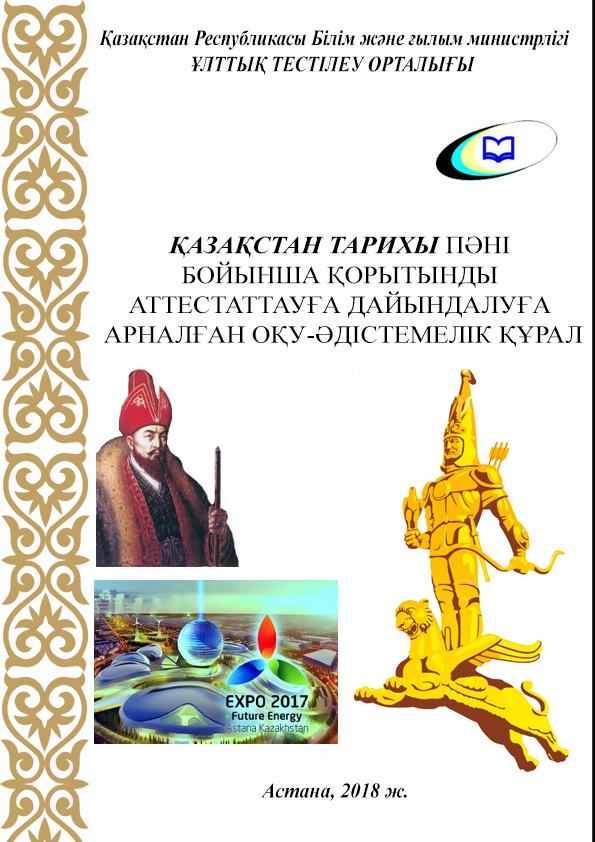         Қазақстан Республикасы Білім және ғылым министрлігінің 2016 жылдың 16 қарашасында шыққан №660 бұйрығына сәйкес 2016-2017 оқу жылында жалпы орта білім беретін мектептердің 11-сынып оқушыларын қорытынды аттестаттауға  өзгерістер енгізілді. 11-сынып  оқушылары  үшін Қазақстан тарихы пәнінен ауызша емтихан тапсыру міндеттелді. Ауызша емтихан тапсыру мұғалімдер мен оқушылар үшін жаңа формат болғандықтан, Ұлттық тестілеу орталығы тарапынан көмекші құрал ретінде әдістемелік нұсқаулық әзірленді.    Әдістемелік нұсқаулықта емтихан тапсырмаларының модельдері мен түрлері, емтихан өткізу талаптары, оқушылардың жауаптарын бағалау критерийлері жан-жақты талданып, емтихан тапсыру үлгісі ұсынылады. Әдістемелік нұсқаулық жалпы білім беретін мектеп мұғалімдері мен оқушыларға арналады.Бұл түсіндірме жазбаның мақсаты: тиісті білім деңгейі мемлекеттік жалпыға міндетті стандартпен қарастырылған оқу пәнінің көлемін оқушылардың игеру дәрежесін анықтау.  Аталмыш мақсаттарға сәйкес бағалаудың төмендегі міндеттері шешімін табуға тиіс:   МЕБС және оқу бағдарламаларына сәйкес тарихи тұтастық пен толықтықта Қазақстан тарихы бойынша білімдерін анықтау;  Қазақстан тарихы бойынша терминологияны игеру деңгейін анықтау;  Тарихи фактілер мен құбылыстарды талдау және жинақтау, тарихи оқиғалардың мәні мен себептерін анықтай білу, олардың маңызын бағалай алу дағдыларының қалыптасу деңгейін айқындау;  Зерттелген дәуірлер оқиғаларын, саяси лидерлердің, алдыңғы қатарлы ғылым және мәдениет өкілдерінің қызметін салыстырмалы талдау дағдылары мен икемділіктерін бағалау;  Тарихи мәтіндер, дереккөздер, карталар, схемалар, таблицалармен жұмыс істеу дағдылары мен икемділіктерін өлшеу;  Білімдерін пайдалана алу және оларды логикалы, жүйелі, негізделген түрде баяндау дағдыларының деңгейін анықтау;   Пәнаралық (бұрын алған білімдері негізінде) және пәнішілік байланыстарды көре білу, алынған білімін бейтаныс ахуалда пайдалана алу дағдысын айқындау.   Тапсырмалардың құрылымы және мазмұнысұрақ – пәндік білімдері2- сұрақ – пәндік икемділіктері 3- сұрақ – пәндік дағдыларыБілім – оқушының пәнді теориялық игеруін көрсететін идеяларының жиынтығы.  Білім ғылымның негізгі фактілерін және содан шығатын теориялық жинақтауды (теория, заңдылықтар, тұжырым) түсіну, санада сақтау және бере (баяндай) білуі. Икемділік пен дағды біліммен тығыз байланыста болады.  Икемділік – игерілген білімін іс жүзінде пайдалану тәсілдерін (әдістер, әрекеттер) игеруі. Дағды – шеберліктің жоғары дәрежесіне дейін жеткізілген икемділіктің құрамдас бөлігі, автоматтандырылған әрекет ретінде қарастырылады. Дағдылары мен икемділіктері тарихи концептілерді (тұжырымдарды) игеру негізінде анықталады:         өзгеріс және сабақтастықсебеп және салдардәлелұқсастық және айырмашылық  маңызинтерпретация (түсіндіру). Концепттер негізінде оқушы мәтіндер, дереккөздер, карталар, схемалар, таблицалар, иллюстрациялармен жұмыс істеудің танымдық санаты және дағдыларының деңгейін көрсетуге тиіс.    Танымдық саладағы дағдылары мен икемділіктері білім, түсінік және сыни ойлауды қамтиды. Мұнда алты деңгей алынады.   I. Білім  Бұл санат нақты фактілерден тұтас теорияға дейін зерттелген материалды еске сақтау және баяндап беруді білдіреді.  Оқушылардың нақты әрекеттері: терминдерді, нақты фактілерді, негізгі түсініктерді,  ерекшеліктері мен қағидаттарын айта алады.   II. Түсінік  Түсініктің көрсеткіші материалды көрсетудің бір формасынан екіншісіне түрлендіру болуы мүмкін, материалды интерпретациялау, құбылыстар, оқиғалардың одан арғы барысын болжау.  Оқушылардың нақты әрекеттері:	- фактілер, үрдістер, қағидаттарды түсіндіреді;  - графикалық материалды сөйлеу формасына түрлендіреді;- қолда бар деректерден шығатын болашақ салдарларды жобамен суреттейді.  III. Қолдануы Бұл санат зерттелген материалды нақты жағдайлар және жаңа ахуалдарда пайдалануға икемділігін көрсетеді.  Оқушылардың нақты әрекеттері: - заңдар, теорияларды нақты практикалық ахуалдарда пайдаланады;  - түсініктер мен қағидаттарды жаңа ахуалдарда пайдаланады.  IV. Талдау Бұл санат мәтіндер, көздер, графикалық деректерді талдай білуді білдіреді; материалды құрамдас бөліктері айқын көрініп тұратындай етіп бөлшектеуі.  Оқушылардың нақты әрекеттері:	- біртұтастың бөліктерін айқындайды;  - араларындағы өзара байланысты көрсетеді;  - біртұтастың ұйымдасу қағидаттарын анықтайды;  - пайымдау логикасындағы қателіктер мен жетімсіздіктерді көреді;  - фактілер мен салдарлар арасындағы айырмашылықты жүргізеді;  - деректердің маңыздылығын бағалайды.  V. Синтез Бұл санат жаңашылдығы бар біртұтасты алу үшін элементтерді құрастыра алуға икемділігін білдіреді.  Оқушылардың нақты әрекеттері: - графикалық материал, аргумент, гипотеза құрастырады;- схемалар, алгоритм, салыстырмалы немесе синхронды таблицалар құрастырады.VI. Баға  Бұл санат бір не басқа материалдың маңызын бағалау икемділігін білдіреді.  Оқушылардың нақты әрекеттері: - Қорытындылардың қолда бар деректерге сәйкестігін бағалайды;  - бір немесе басқа іс-әрекет нәтижесінің маңыздылығын бағалайды.   Ауызша жауаптарды бағалау:  «5» (үздік) бағасы қойылады, егер оқушы:   Бағдарламалық материалдың бүкіл көлемін терең де толық білу және түсінуін көрсетеді; қарастырылып отырған түсініктер, құбылыстар және заңдылықтарды, теориясын,өзара байланыстарының мәнін толық түсінеді.      Зерттелген материал негізінде толық және дұрыс жауап құрай алады;    негізгі қағидаларды айқындайды, өз бетінше нақты мысалдар, фактілермен жауабын растай алады; өз бетінше және негізделген түрде талдай, жинақтай, қорытындылай алады.  Пәнаралық (бұрын алған білімдері негізінде) және пәнішілік байланыстарды көре біледі, алған білімін бейтаныс ахуалда пайдалана алады. Оқу материалын жүйелі, нық, байланысты, негізделген түрде және қатесіз түсіндіреді: жауабын қабылданған терминологияны пайдалана отырып логикалық жүйелілікте береді; өзінің дербес тұжырымын жасайды; негізгі түсініктердің дәл анықтамасы және түсінігін құрастырады;           жауап бергенде оқулық мәтінін сөзбе-сөз қайталамайды;  материалды әдеби тілмен айтып береді; мұғалімнің қосымша сұрақтарына дұрыс та пайымды жауап береді. Емтихан парағында жазба жауабын өз бетінше, дербес және үнемді пайдаланады, өз ойымен анықтама материалдарға, оқулықтарға, қосымша тарихи әдебиетке, түпнұсқаларға сілтемелер жасап, солардан үзінділер келтіреді.             Алған білімдерін шығармашылық деңгейде мәселелер шешу үшін дербес, өзіне сеніммен және қатесіз қолданады;  біреуден артық кемшілік жібермейді, онысын мұғалімнің көмегімен жеңіл түзетеді.  Осылайша, «5» (үздік) бағасы толық, мазмұны ашылған жауап үшін, білімін пайдалана алатындығы және логикалы түрде айта алатындығы үшін қойылады. Жауап толық, логикалық тұрғыда шымыр, игеруге түсінікті, қосымшаны талап етпейді.   «4» (жақсы) бағасы қойылады, егер оқушы:   Оқытылған барлық бағдарламалық материал бойынша білімін көрсетеді.   Оқылған теориялар негізінде толық және дұрыс жауап береді; оқытылған материалды айтуда, түсініктерді айқындауда, ғылыми терминдерді пайдалануда не тұжырымдар және жиынтықтарда елеусіз қателер мен кемшіліктер жібереді; материалды белгілі бір логикалық жүйелілікте айтады, дегенмен бір жеңіл-желпі қате немесе екеуден артық кемшілік жібереді, оларды, талап етсе, өз бетімен не мұғалімнің шағын көмегімен түзей алады;     оқу материалын негізінен игерген; жауабын нақты мысалдармен растай алады; мұғалімнің қосымша сұрақтарына дұрыс жауап береді.  Оқытылған материалда басты қағидаларды өз бетінше бөліп алуға икемді;  фактілер мен мысалдар негізінде дербес жиынтықтайды, қорытынды жасайды, пәнаралық байланысты байқай алады. Түрленген ахуалда алынған білімін іс жүзінде қолданады, ауызша және жазбаша тіл мәдениетінің негізгі ережелерін сақтайды, ғылыми терминдерді пайдаланады.      Анықтама әдебиетпен, оқулықпен, түпнұсқамен жұмыс дағдысы жеткіліксіз (дұрыс бағдар ұстайды, бірақ жұмыс істеуі баяу). Осылайша, «4» (жақсы) бағасы негізінен оқу бағдарламасының талаптарына сәйкес, бірақ білімі сәл-пәл толық емес немесе ұсақ қателер жіберген жауап үшін қойылады. Жауап толық емес, шағын толықтыруды талап етеді, оқушы қосымша сұрақтарға сенімсіздеу жауап береді, алайда, негізгі материалды  біледі.«3» (қанағаттанарлық) бағасы қойылады, егер оқушы:   Оқу материалының негізгі мазмұнын игерген, алайда кейбір жерлерін түсінбеген; материалдың мазмұнын айтуы жүйесіз, үзік-үзік және ретсіз.      Жекелеген білімі мен икемінің қалыптасуы жеткіліксіз екенін көрсетеді;  тұжырымдары мен жинақтауы нашар, оларда қате жіберіп отырады.  Ғылыми терминологияны пайдалануда қателіктер мен дәлсіздіктер жібереді, түсініктерге берген анықтамасының нақтылығы жеткіліксіз; өз бақылауынан, фактілерден алынған қорытындылар мен жинақтарды дәлел ретінде пайдаланбады не оларды айтып беру кезінде қателер жіберді. Теория негізінде білімін қолдануда, нақты құбылыстарды түсіндіруде, немесе теорияны іс жүзінде пайдаланудың нақты мысалдарын растауда қиналады.     Мұғалімнің сұрақтарына берген жауабы толық емес (кейде негізгісін де жіберіп алады), не оқулық мәтінін айтады, бірақ осы мәтіндегі маңызды мәні бар жекелеген қағидаларды түсінуі жеткіліксіз.  Оқулық мәтінін (жазбаларды, түпнұсқаларды) айтуда жекелеген қағидалар, үзінділіер, цитаталарды дұрыс түсінбегенін байқатады, не болмаса мұғалімнің сұрағына бір-екі дөрекі қате жіберіп, толық жауап бере алмайды.  Осылайша, «3» (қанағаттанарлық) бағасы  негізінен оқу бағдарламасының талаптарына сәйкес, бірақ, кемшіліктер мен қателері бар жауап үшін қойылады. Оқушы өз жауабына сенімді емес, жауап беріп тұрып үзіліс жасай береді, қосымша сұрақтарға жауап бермейді, материалды нашар игерген. «2» (қанағаттанусыз) бағасы қойылады, егер оқушы:   Материал мазмұнын игермеген және оны ашып бере алмайды; қорытындылау мен жинақтау жасай алмайды.    Қойылған сұрақтар шегінде бағдарламалық материалдың маңызды немесе негізгі бөлігін білмейді және түсінбейді, не нашар қалыптасқан білімі толық емес, оларды нақты мәселелерді шешуде қолдана алмайды.     Жауап бергенде (бір ғана сұраққа) екеуден артық дөрекі қате жібереді, оларын мұғалімнің көмегімен де түзете алмайды.  Қойылған сұрақтардың ешбіріне де жауап бере алмайды. Материал  толықтай игерілмеген.  Осылайша «2» (қанағаттандырылмаған) бағасы маңызды кемшіліктер және қателіктері үшін қойылады. Сондай-ақ «2» бағасы тақырып бойынша оқушының еш себепсіз жауап беруден бас тартуында немесе тақырыптың негізгі қағидаларын толық білмегендігі кезінде қойылады.   Оқушылардың білімі, икемі және дағдысын бағалауда барлық қателерді есепке алу қажет: негізгі түсініктер, заңдар, ережелер, негізгі қағидалардың анықтамаларын білмеу;  жауабында ең бастысын бөліп айта алмау;  білімін проблемалық міндеттерді шешу және құбылыстарды түсіндіруде қолдана алмау;  тұжырымдау мен жинақтауды жасай алмау;  ақпаратты (деректер, білімдер) айтуды, түсіндіруді, қолдануды, талдауды, жинақтауды, түпнұсқалар, оқулықтар және анықтама материалдары мен мазмұнын бағалауды жасай алмауы.   Бағалау критериилері   Ескертулер: 3-сұрақтың   әр қайсысына берілген жауаптары 10 (он) балмен бағаланады.  3 сұрақ үшін жалпы балл жиынтығы 30 балды құрайды.Алған балдарын  бес балдық шәкілмен есептеу шкаласы төменде берілгенЕсептеу шәкілі     Емтиханның ұзақтығы сыныптағы оқушылардың санына байланысты. Түлекке - Билет бойынша жауапқа дайындыққа 20 минут беріледі.Емтиханда заманауи техникалық  құралдарды пайдалануға тыйым салынады. Барлық қосымша материалдарды (карталар. сызбалар. кестелер және т.б.) мұғалім дайындайды.Қателердің жалпы классификациясыАса ірі емес қателерге мыналар жатады:  1. анықталатын түсініктің негізгі нышандары толық қамтылмағандықтан пайда болған ой тұжырымының, анықтамалардың, түсініктер, заңдар теориялардың дәл болмауы немесе осы нышандардың 1 – 2-н екінші дәрежелі нышанмен айырбастауы;     2. ауызша жауаптың ой елегінен жеткіліксіз өткізілген жоспары (логикасының бұзылуы, жекелеген негізгі фактілерді екінші дәрежелілермен ауыстырып алу);Бағаның төмендеуіне ықпал ететін қателер мен кемшіліктердің классификациясыҚателер:теорияның негізгі түсініктерін, заңдарын, ережелерін, негізгі қағидаларын білмеу, тақырыптар, жалпы қабылданған фактілер, субъектілер, үрдістер, оқиғаларды (құбылыстар, үдерістерді) білмеу;  жерлердің, өңірлердің атауларын, терминдерін, мағыналарын,   топонимикалық атауларды, тарихи оқиғаларды білмеу;   жауабында ең бастысын бөліп айта алмау;  білімін проблемалық міндеттерді шешу және құбылыстарды (оқиғаларды, үрдістерді) түсіндіруде қолдана алмау;   тұжырымдау мен жинақтауды жасай алмау;  таблицалармен жұмыс жасай алмау, құрастыра білмеу, графиктер және принципиалды схемаларды құра алмау;түпнұсқалар, оқулықтар және анықтама материалдарының мазмұнын   айтуды, түсіндіруді, қолдануды, талдауды, жинақтауды, бағалауды жасай алмауы.  Тарихи картамен жұмыс жасай алмауы  Қазақстан тарихы оқиғаларының хронологиялық ретін, негізгі және маңызды күндерді, хронологиясын білмеуі  Қазақстан тарихының көрнекті тұлғаларын, субъектілерін, олардың жетістіктерін, Қазақстан тарихындағы негізгі еңбектері мен рөлін білмеу   Себеп-салдарлы байланыстарды таба алмау, негізгі өзгерістерді талдай алмау, себептерін түсіндіруді, баға беруді, үрдісті ашуды, сипаттама беруді, салыстыру, сипаттау, дәлелдеуді жасай алмауы  Негізгі оқиғалардың (құбылыстар, үдерістердің) мәнін, маңызын, рөлін, мақсаттарын білмеу  Өз пікірін логикалық тұрғыдан жүйелі және түсінікті айта алмау  Қазақстан тарихының негізгі тарихи мәселелерін білмеу  Қазақстан аумағындағы мемлекеттіліктің тууы, орнығуы және дамуы туралы білмеуҚазақ халқының материалдық және рухани мұрасы туралы, оның дамуының өзіндік ерекшеліктері туралы білмеу  Түсініктің қате анықтамасы, түсініктің маңызды сипатын маңызы аз сипатпен алмастыру;  Маңызды болып тұрған жағдайда нысанды (құбылысты, үдерісті) сипаттаудағы бірізділіктің бұзылуы;   Бір не басқа оқиғаның (құбылыстың, үдерістің) себебін, заңдылығын, салдарын, тарихи маңызын, өту жағдайын дұрыс ашпау (әңгіме-ойтолғау үстінде);  Оқиғаларды (құбылыстар, үдерістерді) немесе субъектілерді (тұлғаларды) салыстыру, оларды маңызды нысандары бойынша топтарға классификациялаудағы қателер;  Нақты материалды білмеу, айтылған пайымын, ой-пікірін растайтын дербес мысалдар, дәлелдер келтіре алмау;   Сурет, схема салу икемінің болмауы, таблицаны дұрыс толтырмауы;   өз жауабын схема, сурет, таблица, иллюстрациялық материал, түпнұсқамен растай алмауы;  Картада және нобайда бағдар ұстай алмауы, оқытылған нысандарды (табиғи және тарихи) дұрыс көрсетуде қиналуы.  Кемшіліктер:Оқиғаны (құбылысты, үдерісті) суреттеуде оның маңызды емес нышандарының басым болуы;   суреттер, схемалар, таблицалар орындауда жұмыс нәтижесіне теріс ықпал етпейтін дәлсіздіктер; белгілер және қолдардың болмауы;   қате түпкі нәтижеге әкелмейтін, жауап беру кезіндегі бірізділіктің жекелеп бұзылуы;  нысанды картадан табудағы дәлсіздіктер.  Оқушылар  үшін картамен жұмыс бойынша Ережелер  Өздерің таңдаған шартты белгілердің көмегімен тапсырманы орындаңдар, шартты белгілерді картаның түсіндірме сөздеріне бейнелеңдер. Географиялық және тарихи нысандар – қалалар мен кенттердің атауларын дұрыс жазыңдар; өзендердің атауы ағысы бойына жазылады: бастауынан құйылуына қарай, жазу басқа белгілердің сұлбасын жауып қалмауы керек; жазуды мүмкіндігінше ұсақ, бірақ анық етіп жазыңдар.      Картаны артық жүктеп жібермес үшін ұсақ нысандар сандармен белгіленіп, артынан карта нобайының сыртында оларға түсінік берілуі тиіс («шартты белгілер» графасында).  Картаға тарихи нысандарды-өзен жүйелері, жаға сызығын және мемлекеттік шекараларды бейнелеуде градустық торды пайдаланыңыз (бұл бағдар және ыңғайлылыққа, сондай-ақ нысандарды дұрыс енгізуге қажет).  Өздеріңізге берілген тапсырмаларды дәл орындау керек («артық ақпарат» енгізуден сақтаныңдар: жұмысқа артық ақпарат еніп кеткенде берілген тапсырманы дұрыс рәсімдегені үшін қойылатын баға бір баллға төмендеуі мүмкін)  Нысандардың географиялық және тарихи атаулары бас әріптен жазылсын.   Жұмыс грамматикалық қатесіз ұқыпты орындалуы тиіс (салақ және грамматикалық қателермен орындалған жұмыс бағаны бір баллға төмендетуі мүмкін).- Билеттегі кескін картамен жұмысты бағалау критерийлері Карта бойынша тапсырманы дәл және дұрыс орындауыКартаға нысандар мен жазбаларды дәл және ұқыпты енгізуі  Жұмысында шартты белгілердің және олардың түсініктемесінің болуы    (карта аңызы)Картамен жұмыс жасау ережесін сақтауы (бояуда бәсең түстерді пайдалануы, бояу тек түрлі-түсті қарындаштармен жүргізілуі)Сөйлеу және грамматикалық қателердің болмауы.Тарих картасымен жұмысты бағалау критерийлері  Картаның оқу алгоритмін сақтай білуіКарта бетінде географиялық бағдарларды дәл табуы және оны көрсете білуі   Картадағы шартты ақпаратты мәтіндік ақпаратқа түрлендіре білуі  Атауды, мерзімді, шартты белгілерді жауаптың үш бөлімді құрылымын сақтау үшін пайдалана білуі (кіріспе (атауы, бейненің салынған күні) – негізгі бөлім (картадағы ақпараттың сипаты немесе карта бойынша сұрақтарға жауап)  – қорытынды)Сөйлеу сауаттылығы.Картамен жұмыс бойынша ұсынымдар  Дегенмен, бастауыш кезеңнің өзінде-ақ, тарих және кескін карта секілді оқытудың дәстүрлі «аспаптарын» пайдалана отырып, оқушыны ақпарат алу, түсіндіру, түрлендіру және пайдалануға үйрету мүмкін. Бұл «аспапты» дұрыс пайдаланса, мұғалім заманауи білім беру жүйесінің алдында тұрған көптеген проблемаларды шеше алады:        Оқытудың   репродуктивті деңгейінен  продуктивті деңгейіне көшіру проблемасы  Ақпараттың тек бір пәндік сипаты және қалыптастырылатын икемділік пен дағды проблемасы   Оқушыны оқыту мен әлеуметтендіру арасындағы байланыс  жоқтығының проблемасы.Төмендегі таблицада кескін картамен жұмыс үшін берілетін тапсырмалардың мысалдары келтірілген. Сол жақ бағанда Қазақстан тарихы бойынша кескін карталардағы дәстүрлі тапсырмалар көрсетілген.  Бұл тапсырмалар оқушыға атластан кескін картаға   механикалық түрде көшіруді ұсынады. Оң жақта, мақсаты талдау, салыстыру, синтез сынды ойлау операциясы арқасында өз бетінше ақпарат алу болып табылатын, кескін карта тапсырмасының түрлендірілген нұсқасы берілген. Жұмыстың қорытындысы ақпараттағы қайшылыққа дербес жетіп, сол қайшылықты түсіндіріп беруге талаптану болып табылады «Кескін картамен жұмыс үшін берілетін тапсырмалардың мысалдары» таблицасыОсындай тәсіл қолданғанда оқушы пән туралы білім алып қана қоймай, оны алу және пайдалануға да үйренеді. Тарих сабақтарын карта, схема, таблицаларды оқу алгоритмін өңдеу көмегімен пән туралы білімдерін тереңдетуде түсіну, талдау және пайдаланумен араластыра отырып жүргізу қажет.  Тарих картасын оқу алгоритмі  Картаның атауын оқы (онда картада бейнеленген аумақ және оның қай кезеңге жататындығы туралы ақпарат бар);  Картаның атымен таныс (бұл саған картадағы ақпаратты оқуға мүмкіндік беретін шартты белгілер);  Картадағы ақпаратты оқуда ең ірі нысандардан баста, содан ұсақтарға қарай жылжи бер:  а)  аумақтың табиғи – климаттық белгілерін айқында (әлемнің қай бөлігінде, қандай көлдері (теңіздері) бар;
б) мемлекеттің белгілерін анықта (шекара, астана, көрші мемлекеттері);
в) картада бейнеленген адамның тіршілік белгісін анықта (ол әскери жорықтар, сауда жолдары болуы мүмкін). Картада қозғалыс көрсеткіш оқпен белгіленетіні есіңе сақта.  Ақпарат «алу» тәсілдерінің бірі бірнеше картадағы ақпараттарды салыстыру болуы да мүмкін.  Қала орнын таңдаудағы басты айырмашылық неде? Ол немен байланысты?    Қала қайдан басталып, қалай өседі?  Ортағасырлық Қазақстан қалалары формасының ерекшеліктерін ата.  Сондай-ақ мұғалімнің кескін картасындағы жұмысты бағалайтын дәл критерийлер мен картадағы шартты ақпаратты мәтіндік ақпаратқа түрлендіру критерийлеріне назар аудару маңызды.   Критерийлер пәндік икемділік пен дағдылардан басқа жалпы білім беру икемділіктері мен дағдыларын қалыптастыруға да мүмкіндік береді.  Критерийлерде 5 балл болады (дәстүрлі мектептік баға шкаласы). Бір критерий бір баллға сәйкес. 1 - Билет     1. Неолит дәуірі және оның ерекшеліктері.2. Мұхаммед Хайдар Дулатидің өмірі мен шығармашылығына сипаттама жасаңыз.3. Кестені  толтырыңыз. Жауаптары:1. Неолит дәуірі және оның ерекшеліктері.Жаңа тас ғасырындағы адамдар бұрынғы адамдардан барлық жағынан жоғары тұрды. Олар мата тоқып, киім тігуді үйренді. Керамикалық ыдыстарға өрнектер сала білді. Неолиттің тұрақ-қоныстары Қазақстанда көптеп кездеседі. Жаңа тас ғасырындағы аңшылардың негізгі аулайтын аңы аша тұяқты, жайылымын жиі өзгертіп отыратын аңдар болды. Неолит заманының аңшылары аңдарын соңынан жылжып-көшіп отырған, сондықтан көпшілік мекен жайлары уақытша болған және терімшілікпен айналасқан. Неолит заманының табиғи-климаттық жағдайы бүгінгі күнгіге ұқсас болды. Қазақстан жері мен көрші аймақтарда неолит дәуірінде егіншілік пен мал шаруашылығы қалыптаса бастады. Бұрыңғы заманда күнкөрістің көзі терімшілік пен аңшылық болған. Бұл екеуі де табиғаттың дайын байлығын пайдаланумен шектелді. Садақты ойлап тапқаннан кейін, жебенің қолмен лақтырған найзаға қарағанда әрі алысқа ұшатынына, әрі дәл тиетініне көздері жетті. Таяққа бекітетін қашау балтаға айналды, оның соққысы жай тастан гөрі күштірек болды. Неолит тұрғындары шыбықтан шарбақ тоқуды меңгерді, өру мен тоқу ісімен шұғылданды. Еңбек құралының дамуы  адамзатты терімшілікпен аңшылықтан егіншілік пен мал шаруашылығына алып келді. Адамдар табиғат сыйына тәуелділіктен құтылды.Олар өмір сүруге қажетті азық-түлікті өздері өндірді. Неолитте адамзат қоғамының даму қарқыны артты. Адамдар жер өңдеудің қарапайым түрімен айналысты, жабайы жануарларды қолға үйретті. Кен кәсібі және тоқымшылықпен айналыса бастады.2.Мұхаммед Хайдар Дулатидің өмірі мен шығармашылығына сипаттама жасаңыз.Дулати Хұсайынұлы Мұхаммед Хайдар (1499-1551) әйгілі тарихшы, әдебиетші, Моғолстан мен оған іргелес елдердің тарихы жөнінде аса құнды деректер беретін «Тарихи Рашиди» кітабы мен «Жаханнама» дастанының авторы, Жетісу жеріндегі ежелгі Дулат тайпасы әмірлерінің ұрпағы. Оның толық аты-жөні – Дулат Мұхаммед Хұсайынұлы Мырза Мұхаммед Хайдар. Мұндағы «Мұхаммед Хайдар» - өз аты, «Мұхаммед Хұсайын» - әкесінің аты, «мырза» - текті әулеттің тұқымы екенін білдіретін атау (хан балаларының ханзада, сұлтан аталатыны секілді), «дулат» - шыққан тайпасының аты. Мұхаммед Хайдардың ата-бабалары кезінде Моғолстан мемлекетінің құрамына енген қазіргі Оңтүстік-Шығыс Қазақстан, Қырғызстан және Шығыс Түркістан жерлерінде ұлысбегі, тархан қызметтерін атқарған, өздерінің мұрагерлік иеліктері – Маңлай-Сүбені дербес басқарған. Өз әкесі Мұхаммед Хұсайын Моғолстанның Жүніс ханының күйеу баласы, Ташкентті билеген. Анасы Хуб-Нигар ханым – Жүніс ханның қызы. Бұл ретте Мұхаммед Хайдар Моғолстанның Сұлтан Саид ханмен және Үндістандағы баласы Ұлы Моғолдар әулетінің негізін қалаушы Захираддин Мұхаммед Бабырмен бөле. Әкесі өлгеннен кейін Мұхаммед Хайдар біраз уақыт осы Бабырдың қолында тұрады. Содан кейін Бабырдың рұқсатымен Сұлтан Саид ханға келіп, оның Қашқардағы сарайында тұрып, сарай қызметін басқарады. Саид ханның Әбубәкірге қарсы соғыстарына қатысады. Жан-жақты білімді, сарай қызметін жетік білетін адам ретінде ханның мұрагер баласы Әбу ар-Рашид сұлтанның тәрбиешісі болады.Сұлтан Саид өлгеннен кейін таққа отырған Рашид дулат тайпасының басшыларынан қауіптеніп, оларды қуғындай бастайды. Мұхаммед Хайдардың немере ағасы – Саид Мұхаммедті өлтіреді. Осыдан кейін өз басына қауіп бұлты үйіріліп келе жатқанын сезген Мұхаммед Хайдар Үндістанға қашады. Ол мұнда ұлы Моғолдар сарайында әскербасы болып, Кашмирді жаулап алу соғысына қатысады. Жаулап алғаннан кейін Ұлы Моғолдар атынан біраз уақыт Кашмирді билеп тұрады. Ол осында өзінің атақты еңбегі «Тарихи Рашидиді» жазуға кіріседі.3. Кестені толтырыңыз.2 - Билет1. Мыс-тас дәуірі 2. Қ.А.Йасауидің түркі әлемінде алатын орны мен рөліне талдау жасаңыз.3. Қазақстанның 1920 жылдардан бастап болған астаналарын карта бойынша көрсетіңіз және болған жылдарын анықтаңыз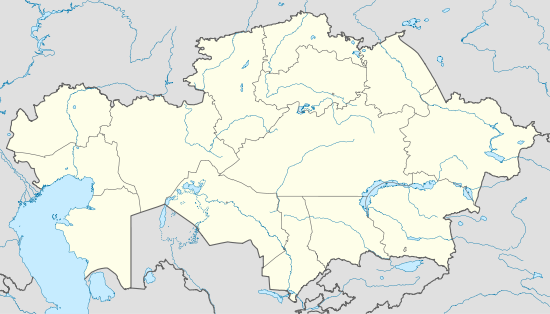 Жауаптары:1. Мыс-тас дәуірі Энеолит сөзі - мыс-тас ғасыры дегенді білдіреді. Бірақ металл тасты қолданыстан мүлдем шығарып тастаған жоқ. Тас сол кезде де ең негізгі құрал ретінде пайдаланылды. Мыс-тас ғасыры қоғамында екі ірі өзгеріс орын алды: еңбек бөлінісі пайда болды және аталық ру үстемдігі калыптасты. Ең алғашқы ірі қоғамдық еңбек бөлінісі шаруашылықтың - егіншілік пен мал шаруашылығы болып бөлінуі еді. Бірақ, энеолитте бірыңғай егіншілікпен айналысатын тайпалар әлі қалыптаспады. Өйткені теселі егіншілік адамды тамақпен толық камтамасыз ете алмады. Сондықтан бұл тайпалардың мал шаруашылығымен де, аң және балық аулаумен де айналысуына тура келді. Ал мал шаруашылығымен шұғылданғандардың көп бөлігі егіншілікпен мүлдем айналыспады. Мал бағу егіншілікке карағанда өнімді көп беретін. Қазақстан аумағында энеолит кезеңінің ерекше ескерткіші - Солтүстік Қазақстандағы Ботай тұрағы. Ботай тұрағы б.з.б. 3-2 мыңжылдықтармен мерзімделеді. Бұл тұрақ  жерді алып жатыр. Тұрақты қазу барысында 158 тұрғын үй табылды. Үйлердің кабырғалары жануарлар терісімен қапталған, ортасына ошақ орнатылған. Қазба жұмыстары барысында тастан жасалған кұралдар - садақтың ұштары, найзалар, пышақтар мен балталар табылды. Сүйектен жасалған ине, біздер және қыштан жасалған бұйымдар да ұшырасты. Жылқы сүйектері өте көп табылды. Ботайлықтар жылқы малын қолға үйреткен. Энеолиттік ескерткіштер Маңғыстау жерінде де жолықты. Шебір елді мекені маңынан тас пен қыштан жасалған еңбек құралдары табылған. Шебір тұрағының тұрғындары теңіз моллюскаларының қабықтарын моншақ етіп таққан. Шебірліктер негізінен аң аулаумен айналысқан.2. Қ.А.Йасауидің түркі әлемінде алатын орны мен рөліне талдау жасаңыз.Қожа Ахмет Йасауи (1103-1167) Сайрам қаласында туған. Әкесі Ибрахим атақты ғұлама адам болған. Шешесі – Мұса шайқының қызы Айша (бір деректерде - Қарашаш). Ахмет жастай шешесінен, жеті жаста әкесінен жетім қалған. Ол өзінің әпкесі Гауһар-Шаһназдың қолында өседі. Алғаш әкесінен оқып, сауатын ашып, кейінірек ислам дінінің шариғат-қағидаларын үйренген. Бала кезінен Йасы (қазіргі Түркістан) қаласын мекен етеді. Кейін осы қаланың атымен Ахмет Йасауи (йасылық Ахмет) атанады. Бұхара қаласында Юсуф Хамаданидан діни білім алып, Йасыға оралады. Мұнда ол сопылық ілімнің насихатшысына айналады. Арыстан бабты пір тұтады. Оның бүгінгі ұрпаққа жеткен көлемді шығармасы — «Диуани хикмет/ Диуани Хикмат» (Хикмат - жинақ). Бұл шығарма алғаш рет 1878 ж. жеке кітап болып басылып шығады. Содан кейін ол Ыстамбұл, Қазан, Ташкент қалаларында бірнеше қайыра басылады. Соның бірі 1901 ж. Қазанда Тыныштықұлының қазақтарға арнап шығарған нұсқасы болатын. Төрт тармақты өлеңмен жазылған бұл шығармасында ақын өзінің бала күнінен пайғамбар жасына келгенге дейін өмір жолын баяндайды, тіршілікте тартқан азабын, көрген қайғысын айтады, бұхара халыққа үстемдік жүргізуші хандардың, бектердің, қазылардың жіберген кемшіліктерін, жасаған қиянаттарын сынайды, бұл фәнидің жалғандығын білдіреді.«Диуани Хикметтен» түркі халықтарына, соның ішінде қазақ халқына, ертедегі мәдениетіне, әдебиетіне, тарихына, этнографиясына, экономикасына қатысты бағалы деректер табуға болады. Жергілікті халықтың салт-санасы мен сенім-нанымына, әдет-ғұрпына қайшы келмейтін діни-мистикалық мектептің негізін қалаған Қожа Ахмет Ясауи шығармашылығы сопылық ағымның түркілік дәстүріне даңғыл жол салды. “Ислам дінін тек араб тілі арқылы ғана тануға болады” деген түсінікті теріске шығарып, сопылық әдебиет ұстанымдарын көне түркі әдеби тіл – шағатай тілінде сөйлетті. Қасиетті кітаптың арабша мағынасын толықтай түсіндіру, шариаттың қыр-сырын, дін қағидаларын қалың қауымға өз тілдерінде тереңнен таныту мақсатында хикметтерін жергілікті халыққа жақын айшықты поэзия тілімен жазды. Қожа Ахмет Ясауи түркі тілінде жатық әрі бейнелі жыр жазудың үлгісін жасап, түркі тілдерінің көркем шығармалар тудыру мүмкіндігінің мол екендігін дәлелдеді. Оның жазба әдебиет үлгісіндегі шығармалары түркі топырағында ертеден қалыптасқан суырыпсалмалық дәстүрдегі әдебиетке жаңа серпін, тың мазмұн алып келумен қатар, оны түр жағынан көркейтіп, кемелдендіре түсті. Түркістан қаласында жерленген Қожа Ахмет Ясауи «әзіреті сұлтан» аталып, басына XIV ғ. аяғында атақты Ақсақ Темір күмбезді сағана орнаттырады. 3. Қазақстанның 1920 жылдардан бастап болған астаналарын карта бойынша көрсетіңіз және болған жылдарын анықтаңызҚазақстанның алғашқы астанасы (Алаш автономиясының) 1917-1920 жылдары Семей қаласы (ол кезде Алаш-қала) болды.1920 жылдан кейін Қырғыз АКСР-ы астанасы Орынбор қаласы болып бекітілді. 1925 жылы республиканың аты Қазақ АКСР-на өзгертіліп, астана Ақмешіт қаласына ауысып, қала аты бірден Қызылорда болып өзгерді. 1929 жылы астана тағы да өзгеріп, бұл жолы таңдау Алматы қаласына түсті. 1997 жылдың 17 желтоқсанында Астана қаласы Қазақстанның ресми астанасы деп жарияланады. Астана қаласының ел астанасы ретіндегі халықаралық таныстырылымы 1998 жылдың 10 шілдесінде өтті. 3 - Билет1. Қола дәуіріндегі шаруашылық және қоғамдық-мәдени өміріндегі өзгерістер.2. Тұрар Рысқұловтың қоғамдық-саяси қызметіне баға беріңіз.3.«Қалмақ қырылған», «Аңырақай» шайқастары болған өңірлерді карта бойынша көрсетіңіз және болған жылдарын анықтаңызЖауаптары:1. Қола дәуіріндегі шаруашылық және қоғамдық-мәдени өміріндегі өзгерістер.Климаттың өзгеруі. Алғашқы экономиканың құрылуына бәрінен бұрын табиғи-климаттық өзгерістер себепші болды. Бұдан үш мың жыл бұрын еліміздің табиғаты құрғак, қысы қатал әрі ұзақ, жазы қысқа әрі ыстық болған. Мұндай жағдайда ел тұрғындарының егіншілікпен айналысуы қиынға соқты. Күзгі жаңбырдың салдарынан егін пісіп үлгірмеді, адамдар қажетті азық-түлік қорларын жасай алмады. Соңдықтан ертедегі тұрғындар мал өсіруге көбірек көңіл бөлді. Қоныстар малшылардың қыстауына, егіншілік шаруашылықтың көмекші түріне айналды. Батыс және Орталық Қазақстанның ұзақ уақытқа арналған қоныстарында сумен жабдықтаудың жаңа әдісі- құдық қазу шықты. Отырықшы және жартылай көшпелі мал шаруашылығы. Қола дәуірінің алғашқы кезеңінде тұрғындардың негізгі кәсібі үй маңында мал өсіретін отырықшы болды. Үй маңындағы жайылымдар мал басы көбейген сайын,тозып, жарамсыз болып қалған кезде бақташылар малымен бірге жаңа жайылымға көшіп-қонып отырды. Мал басының артуына байланысты малшылар жайылымды жиі ауыстырып отырды. Жайылым қажеттілігі малшыларды бір жерден екінші жерге ауысып, көшіп отыруға мәжбүр етті. Жартылай көшпелі мал шаруашылыгы осылай шықты. Жағдайдың өзгеруіне қарай табын құрамы да өзгерді, ірі қараның саны азайды. Тебіндеп жайылуына байланысты қой мен жылқы саны артты. Кетпенді егіншілік. Ерте қола дәуірінің қоныстарында тастан және бұғы мүйізінен жасалған теселер табылды. Олар жерді басына тас немесе мүйіз орнатылған тесемен қопсытып өңдеді. Сондықтан, ол «теселі егіншілік» деп аталды. Қола дәуірінің ортасына қарай қола кетпенді пайдалана бастады. Қола дәуірінің соңына қарай қола және мыс орақтар кеңінен пайдаланылды. Олар Шығыс Қазақстандағы Мало-Красноярка, Батыс Қазақстандағы Алексеев, Солтүстік Қазақстандағы Степняк қонысынан және Жетісу жерінен табылды. Көкшетаудағы Шағалалы қонысынан қола шалғы табылды. Жалпы, егіншілік сипаты жағынан қарапайым болып қара берді және мал шаруашылығымен салыстырғанда көмекші рөл атқарды. Бірақ ол тамақ өнімдерін алудың маңызды көзіне айналды. Тұрғындар – бидай, қарабидай, тары өсірді. Күнкөрістің қосымша көзі – аңшылық, балық аулау болды. Қоғамдық-мәдени өзгерістер. Алғашқы қауымдық құрылыстың қола дәуірінің соңына қарай басталған ыдырауы жаппай етек алды. Қауым мүшелерінің ішінен малы көп байлар, басқыншылық соғыспен байыған қолбасылар шыға бастады. Малды туысқандар арасында бөлісу жеке меншіктің тууына әкелді. Көшпелілер малды өз меншігіне иеленіп, ал жер қауымның, рудың меншігінде қалды. Металды пайдалану адамзат өміріне ұлы өзгерістер енгізді. Енді қолөнершілер, металл құюшылар шыға бастады. Қоғам мал және жер шаруашылығымен айналысатын қауымдарға бөлінді. Қоғамның негізгі бөлігін малшылар мен егіншілер құрады. Ер адам еңбегінің маңызы артты. Қола дәуірінде аталық ру толық орнықты. Қола дәуірі кезінде діни наным-сенім қалыптасып, жоғары дінбасылары-абыздар пайда болды. Олар діни жоралғыларды жүргізуші ғана емес, ежелгі дәстүр мен білімді сақтаушы да болды. Қола дәуірі адамдарының діни көзқарастары қарапайым болды. Олардың түсінігі бойынша қайтыс болған адам келесі бір дүниеге ауысады деп ойлаған. Адамның бұйымдарын, қару-жарағын, еңбек құралдарын қоса көмген. Олар адам бұл өмірде кім болса, арғы дүниеде сол кәсібін жалғастырады деп есептеген.Андрондықтар күнге, отқа мінәжат еткен. Беғазы-Дәндібай мәдениеті. Бұл атау Орталык Қазақстандағы Беғазы және Дәндібай мекеніндегі обаларға байланысты қойылған. Осы мәдениетке жататын үйлердің, жерлеу орындарының құрылыстары өте ірілігімен, тас қашау өнерінің жетілгендігімен ерекшеленеді. Әдетте, үйлердің қабырғалары бір-бірімен балшықпен байланыстырылып, ірі тастардан қаланған. Ішкі және сыртқы беттеріне тастың тегіс жағы қаратылған. Беғазы-Дәндібай мәдениетіне жататын жерлеу орындарының көпшілігі - обалар. Беғазы-Дәндібай қорғандары биіктеу болып келеді және ұсақ киыршық тастар мен топырақтан тұрғызылып, етегі үлкен қақпақтастармен бекітілген. Бұл мәдениетке жататын қыш құмыралардың ернеуі тік, бүйірі шығыңқы, түбі тегіс болып келеді. Беғазы-Дәндібай құмыралары әр түрлі өрнекпен безендірілген. Тарақ жүзді және үзік сызықты үшбүрышты өрнектер көп кездеседі.2. Тұрар Рысқұловтың қоғамдық-саяси қызметіне баға беріңіз.Тұрар Рысқұлов (26 желтоқсан 1894, Жетісу облысы, Верный уезі Шығыс Талғар болысы – 10 ақпан 1938, Мәскеу) – мемлекет қайраткері. Оның әкесі Рысқұл Жылқыайдарұлы XIX ғасырдың 80-жылдары патша әкімшілігінің озбырлығына шыдамай Сырдария облысының Черняев уезінен (қазіргі Оңтүстік Қазақстан облысыТүлкібас ауданы) Верный уезіне қоныс аударып келген болатын. Жаңа қонысында да әділетсіздік көрген Рысқұл 1904 жылы желтоқсанда халыққа тізесі батқан Саймасай Үшкемпіров деген болысты атып өлтіреді. Түрмеде жатып өш алушылардың жалғыз ұлы Тұрарға зияны тиер деп қауіптенген ол оны өзінің қасына алдыртады. «Түрме баласы» аталған Рысқұлов түрме үйлерін сыпырып, бастықтың атын айдап жүріп орыс тілін үйренеді. Әкесі 10 жылға сотталып Сахалинге жер аударылған соң Рысқұлов – «Қырғызбаев» деген жалған фамилиямен нағашыларының қолына келіп, Меркідегі орыс-түземдік бастауыш мектепте оқиды. 1910 жылы Рысқұлов Пішпектегі 1-дәрежелі ауыл шаруашылығы мектебіне қабылданып, оны 1914 жылы қазан айында бау-бақша өсіруші мамандығы бойынша бітіріп шығады. Рысқұлов 1915 жылы Ташкенттегі мұғалімдер семинариясына оқуға қабылданады. 1916 жылы жазда қазақ даласында ұлт-азаттық көтеріліс басталған кезде Рысқұлов оқуын тастап, Әулиеата уезіндегі Меркі ауылына аттанды. Ол Меркіге келген кезде халық ашық бас көтерулерге шығып, жер-жерде қарулы қақтығыстар өрши бастаған болатын. Меркідегі көтерілістің өршіген кезінде Рысқұловты патша әкімшілігі тұтқындайды, бірақ оның іс-әрекетінен кінә таба алмай босатып жіберуге мәжбүр болады. 1917 жылғы Ақпан төңкерісінен кейін көктемде Рысқұлов Меркіге оралып, онда «Қазақ жастарының революциялық одағын» құрады. Осы жылы жазда Рысқұлов РСДЖП құрамына мүше болып қабылданды. 1918 жылы сәуірде Әулиеата уездік кеңесінің атқару комитеті төрағасының орынбасары болып сайланып, өз күш-жігерін ашаршылыққа ұшыраған халықты төніп тұрған ажал тырнағынан арашалап қалуға, орыстар мен қазақтардың арасындағы қарым-қатынасты реттеуге жұмсады.1918 жылы Рысқұлов Түркістан автономиялы Республикасының Денсаулық сақтау халық комиссары, 1920 жылы Түркістан Орталық атқару комитетінің төрағасы болып сайланды. Атқару комитетінің төрағасы ретінде Түркістан Республиканың Конституциясына сай берілген құқықтарын пайдалана отырып орыс шаруаларының қарусыздандырылуына, олардың экономикалық жағдайының жергілікті халықтың әлеуметтік-экономикалық жағдайларымен теңестірілуіне, орыс шаруалары мен казактардың көшпелі халықтардан тартып алған жерлерін иелеріне кері қайтаруларына қол жеткізді. Ол Түркістан Республиканың саяси-мемлекеттік егемендігі жолында табанды күрес жүргізді. Республиканы түркі тілдес халықтардың ұлттық мемлекетіне айналдыруға, республика егемендігіне, яғни саяси, экономикалық, дипломатиялық, әскери және мәдени мәселелер бойынша нақты болуы тиіс дербестік құқықтарына ие болуға бар күш-жігерін жұмсады. 1924 жылы жазда Коминтерн атқару комитетінің Моңғолиядағы өкілетті өкілі болып тағайындалды. Ол онда Моңғол Халық Республикасының аяғынан нық тұрған мемлекеттік ретінде қалыптасуына зор еңбек сіңірді. Моңғолия астанасының атын Улан-Батор (Қызылбатыр) деп қоюды ұсынған Рысқұлов болатын. 1926 жылы наурызда Рысқұлов Қазақстанға жіберіліп, Қазақ өлкелік БК(б)П комитетінің Баспа бөлімінің меңгерушісі қызметіне тағайындалды. Осы жылы 19 сәуірде Рысқұлов Қазақ өлкелік БКП (б) комитеті қаулысымен «Еңбекші қазақ» газетінің жауапты редакторы болып бекітілді. Көп ұзамай 31 мамырда Бүкілодақтық орталық атқару комитетінің қаулысымен Ресей Федерациясы Халық комиссарлары кеңесі төрағасының орынбасары болып бекітілді. Бұл қызметіне қоса Рысқұлов Түрксіб темір жолын салуда үкімет комиссиясының төрағасы болып, оны 5 жылда аяқтау орнына 3 жылда пайдалануға берілуін ұйымдастырды. Маманданған қазақ жұмысшыларын қалыптастыруға, қазақ жастарын Ресей және шет ел оқу орындарында көптеп оқытуға көп көңіл бөлді. Қазақ өлкелік БК(б)П к-тін басқарған Ф.И. Голощекиннің «Қазақстанда кіші Қазан» төңкерісін жасау идеясына ашық қарсы шықты. Кеңестік ұжымдастыру саясатының зардаптарын жою, Қазақстандағы ашаршылықтың апатынан халықты құтқару жайында И.В. Сталинге нақты ұсыныстар жасады. Бірақ И.В. Сталин Рысқұловтан гөрі Ф.И. Голощекинге сенім артатындығын танытты. Рысқұлов қолынан келгенше ашаршылық тауқыметіне ұшырағандарға жәрдем көрсетуге талпынды. 1937 жылы 21 мамырда Кисловодскіде демалыста жүрген Рысқұлов «пантүрікшіл», «халық жауы» деген айыппен тұтқынға алынды. Кеңестік қуғын-сүргінге ұшыраған Рысқұлов Мәскеу түрмесінде жүрек ауруынан қайтыс болды. 3.«Қалмақ қырылған», «Аңырақай» шайқастары болған өңірлерді карта бойынша көрсетіңіз және болған жылдарын анықтаңыз«Қалмақ қырылған» шайқасы- 1726 жылы Ұлытау өңіріндегі Бұланты және Білеуті өзендері аралығында . "Қара сиыр" деген жерде қазақ жасақтарының жоңғар басқыншыларымен болған шайқасы. "Аңырақай шайқасы"- 1730 жылдың көктемінде Балқаш көлінің оңтүстігінде, Аңырақай түбінде (калмақтардың аңырауы, боздауы), Әбілқайырдың басшылығымен үш жүздің ортақ әскері қалмақтарға күйрете соққы берді.4 - Билет1. Энеолит заманының өндірістегі және қоғамдық өмірдегі жетістіктері.2. Кіші жүз ханы Әбілқайырға тарихи тұлға ретінде баға беріңіз.3. ХХ ғ. 30 жылдары Қазақстан аумағында орналасқан концентрациялық лагерьлерді карта бойынша көрсетіңіз.Жауаптары:1. Энеолит заманының өндірістегі және қоғамдық өмірдегі жетістіктері.Адамзат баласының металдан жасалган құралдарды игере бастауы б.з.б.3000 жылдары басталады. Мыс-тас дәуірінде мыстан жасалған құралдар өндіріске енгізілді.Еңбек құралдарының жетілдірілуі. Мыс жеңіл әрі қалаған пішінге келтіруге ыңғайлы болды. Адамдар мыстан қанжар, балта, әйелдердің сәнді бұйымдарын және т.б. заттар жасады. Ол үшін саз балшықтан немесе жұмсақ тастан қажетті қалып жасап, оған балқыған мысты құйды. Ертедегі зергерлер әйелдердің әсем заттарын мыстан құйып әзірледі. Одан жасалған әшекейлер сәндігімен ерекшеленді. Сонымен қатар мыстан ыдыстар жасады. Мыстан жасалған ыдыстардың бүйірі шығыңқы, мойны ашық келіп, сыртына тұтастай өрнектер салынған және ирек сызықтармен әшекейленген. Шеберлер еңбек құралдарын мыстан дайындай бастады. Алайда мыс жұмсақ болғандықтан, одан жасалған еңбек құралы тез тозды және ауыр жұмыстарға (жер қазу) жарамады. Дегенмен, оның еңбек өнімділігін арттырудағы маңызы зор еді.Қоғамдық еңбек бөлінісі. Мыс-тас дәуірі қоғамында екі ірі өзгеріс орын алды: еңбек бөлінісі пайда болды және аталық ру орнай бастады. Ең алғашқы ірі қоғамдық еңбек бөлінісі шаруашылықтың - егіншілік пен мал шаруашылығы болып бөлінуі еді. Бірақ, энеолитте бастапқы кезде бірыңғай егіншілікпен айналысатын тайпалар әлі қалыптаспады. Өйткені теселі егіншілік адамды тамақпен толық камтамасыз ете алмады. Сондықтан бұл тайпалардың мал шаруашылығымен де, аң және балық аулаумен де айналысуына тура келді. Ал мал шаруашылығымен шұғылданғандардың көп бөлігі егіншілікпен мүлдем айналыспады. Мал бағу егіншілікке карағанда өнімді көп беретін. Еңбек құралдарының жетілуі барысында мыс-тас дәуірінде еңбек бөлінісі толық орнықты. Енді, бірте-бірте тек қана мал немесе егіншілікпен айналысатын тайпалар қауымы қалыптасты. Бұл бөлініс шаруашылықтың дамуына ерекше әсер етті. Адамзат даму барысында еңбек құралдарын үнемі жетілдіріп отырды. Тесені мыстан, ағаштан жасалған соқаның алмастыруы егіншіліктің маңызын күшейтіп, еңбек өнімділігі арта түсті. Қоғамдық еңбек бөлінісі, металл өндірісі және мал шаруашылығы маңызының арта түсуі ер адамдардың қоғамдағы рөлін жоғарылатты. Өндірісте әйел рөлінің төмендеуі отбасында еркектердің билік жүргізуіне алып келді. Рулық қауымның негізін көбінесе патриахалдық отбасылар құрайтын болды, онда ер адамдардың үстемдігі қалыптасты.2. Кіші жүз ханы Әбілқайырға тарихи тұлға ретінде баға беріңіз.Әбілқайыр хан  - Әз-Жәнібектің бесінші ұрпағы. Шыңғыс ханнан бастап тарататын болса ол хан әулетінің он сегізінші ұрпағы. Әбілқайыр қазақтың Кіші жүзінің ханы, Бұланты, Итішпес көлі маңындағы шайқаста қазақ қолының бас сардары. 1710 жылы Қарақұмдағы халық жиынында жас Әбілқайыр Кіші жүз әскерінің қолбасшысы және хан болып сайланды, ал түмен басы болып атақты кіші жүз батыры қарт Бөгенбай батыр (Қанжығалы Бөгенбай емес) тағайындалды.18 ғасыр қазақ халқы үшін ел басына күн туған кезең болды, жоңғарлар тарапынан болатын шабуылдар халықты көп күйзеліске ұшыратты. Әбілқайыр бұл сұрапыл соғыста жанкештілік танытты. Ол бабаларының иелігінде болған Сайрам, Түркістан және Ташкент қалаларын қорғау жолында ерен ерлігімен көзге түсті. Әбілқайыр жастайынан батылдығымен танылып, дарынды әскербасы және білгір қолбасшы болды. 1726 жылы үш жүздің қазақтары бас қосқан құрылтайда билер мен батырлар бірауыздан Әбілқайырды Қазақ хандығы әскерінің бас қолбасшысы етіп сайлады. Ал, Әбілқайырдың хандық дәрежеге қалай жеткендігін 1736 жылы оның Ордасына келген ағылшын суретшісі Джон Кэстль былайша түйіндейді: Ол зор тұлғалы, сымбатты, аппақ жүзі қызыл шырайлы, түсі сондай жылы кісі, сонымен қатар зор денсаулық пен қайрат-күш иесі, садақ тартуға келгенде шынымен-ақ бүкіл ұлтта оған тең келетін кісі жоқ. Хан болмай тұрып, ол сұлтан ғана болатын, оның барлық балалары да осы лауазымды алып жүр. Жоңғар қалмақтарымен болған соғыста олардың басшысы қонтайшыны өз қолымен тұтқынға алғаннан кейін… Кіші орда оны хан сайлады. Әскербасы Әбілқайыр халық жасақтарында қыруар істер атқарды, соғысу қабілетін жоғары деңгейге көтерді және қарулы күштерде адамгершілік рух пен патриотизмді марапаттап отырды. 1728 жылы қазақ әскері жеңіске қол жеткізді. Бұл шайқастар Ұлытау тауларында, Қарасиыр жері мен Бұланты өзенінің бойында болды, мұнда қазақтар қонтайшының ұлы басқаратын экспедициялық корпусты талқандады. Бұл жеңістен кейін халық көкейінде жеңіске қол жеткізуге болады деген сенім ұялады. Басқыншыларға қарсы халық жұмыла көтерілді. Алайда бұл жеңілістен кейін де жау әлі күшті күйінде қалды. Жағдайға қанық Әбілқайыр жаңа шабуыл бастады. 1730 жылы көктемде Балқаштың оңтүстік шығысындағы Итішпес елді мекенінде Әбілқайыр бастаған қазақ әскері жауларды тағы талқандады. Жоңғарларға қарсы жүз жылдық соғыста қазақ халқы өзгерісті кезеңге аяқ басты, жеңіске бір табан жақындағандай болды. Алайда дәл осы кезеңде Болат хан қаза табады. Сондықтан да басқа ханды тағайындау төңірегінде сауал туындайды. Қат-қабат келген жағдайларға байланысты, Болат ханның жас ұлы Әбілмәмбет хан сайланды. Билік басына келген жаңа ханды Әбілқайыр құптамай, бас сардар атағынан бас тартып, өз әскерімен кіші жүзге келеді. Осыдан соң біріктірілген қазақ халқының жасақтары ыдырай бастады. Күллі қазақтың әскері ыдыраған соң, әр жүз жаудан жеке өзі қорғана бастады. Бұл кезеңде Кіші жүз тұрғындары өте ауыр әскери жағдайға тап болды. Тығырыққа тірелген Әбілқайыр Ресейден көмек сұрауға мәжбүр болды. Ресейдің қоластына еніп, жан сақтап қалу үшін Әбілқайыр 1730 жылдың күзінде елші жібереді. 1731 жылы Ресей қарамағына кіргендігі жөнінде ант берді. Ант беру арқылы ол Ресеймен тату тұруды, оның қарамағына өткен башқұрт пен Еділ қалмақтарының қазақ қоныстарына шапқыншылығын тоқтатуды, Ресейдің көмегімен жоңғар қалмақтарының қол астында қалған қазақ жері мен қалаларын қайтарып алуды, империя әкімшілігіне сүйеніп, қазақ арасындағы беделін арттырып, үш жүздің басын біріктіріп өзі билеуді, хандықты балаларына сайлау тәртібімен емес, мұрагерлік жолымен қалдыруды көздеді. Сөйтіп ол жеке мүддесімен бірге халықты апаттан сақтауды да ойлады. Алайда Ресей саясаты да тереңде жатты. Империя қазақ жерін бүтіндей отарлауды ойлады. Әбілқайыр Петербург сарайы мен оның Орынбор әкімшілігінің саясатын дер кезінде түсінді. Ханның өз ұлы Қожахметті аманаттан қайтарып алудағы Ресей әкімдерімен тартысы, императрицалар Анна Ивановнаның, кейіннен Елизавета Петровнаның талаптарына мойынсұнбауы, Кіші жүзде дербес саясат жүргізуге тырысуы, ел тәуелсіздігін сақтау бағытындағы шаралары отаршылдықтың барлық көріністеріне қарсылығын байқатады. Орыс үкіметімен әр түрлі қатынастарды үзбей, Әбілқайыр сонымен қатар, жоңғар қоңтайшысы Қалдан Серенмен (пэренмен) астыртын байланыста болды. Жоңғар шапқыншылығы әлсіреген сайын Ресейден бойын аулақ салуға тырысты. 1740 жылы Хиуаны басып алып, аз уақыт осында хан атанды. Бірақ Иранның Нәдір шаһынан ығысып, тастап шығуға мәжбүр болды. Әбілқайыр үш жүздің қадірлі билерімен, белгілі батырларымен, саяси қайраткерлерімен тығыз қарым-қатынас жасады. Өзінен жас, беделі өсіп келе жатқан Абылаймен әр кезде түсінісе білді. Абылайдың бір әйелі Қарашаш - Әбілқайырдың қызы. Әбілқайырдың дербестігі мен қазақ даласына жайылып кеткен атағы кейбір сұлтандарға ұнамады. Солардың бірі - Орта жүздің сұлтаны Барақ Ор бекінісінен қайтып келе жатқан Әбілқайырмен ен далада кездесіп қалып, оны өлтіреді. Ханның серіктері де сол жерде қаза тапқан. Бірақ Барақ Әбілқайырды «орысшылдығы» үшін емес, өзінің жеке басының мүдделерін көздеп «қарақшылық» іске барған еді. Әбілқайырдың моласы Қабырға өзенінің Ұлқұяққа құятын тұсында, Торғай қаласынан 80 шақырым жерде. Кейін бұл ара хан моласы аталды.3.ХХ ғ. 30 жылдары Қазақстан аумағында орналасқан концентрациялық лагерьлерді карта бойынша көрсетіңіз.Қарлаг (Қарағанды түзеу-еңбек лагері) - қазіргі Қарағанды қаласынан оңтүстік-батысқа қарай 50 шақырым жерде орналасқан.Алжир (Отанына опасыздық жасағандар әйелдерінің Ақмола лагері) -қазіргі Астана қаласының оңтүстік- батысында , Төңкеріс (Малиновка) елді мекенінде орналасқан.СТЕПЛАГ — «халық жауларына» арналған ерекше лагерь. - Кеңгір өзенінің жағасында Жезқазған қаласының маңында Қарағанды облысында құрылды5 - Билет1. Сақтардың мәдениеті, діни нанымдары мен әдет-ғұрыптары 2. Жәңгір Бөкейұлының қазақ тарихындағы алатын орны мен рөліне баға беріңіз.3.Қазақстан Республикасындағы 14 облысты карта бойынша көрсетіңіз.Жауаптары:1. Сақтардың мәдениеті, діни нанымдары мен әдет-ғұрыптары Сақтарда қолөнер ісі жақсы дамыған. Қолөнер шеберлері қауым мүшелеріне қажетті бұйымдарды жасады.Зергерлер алтын,күмісті балқытып, қалыпқа құюмен айналысты.Зергерлік өнерде ағаштан ойып жасалған бейнелер мен сәндік бұйымдарды алтынмен аптау ісі жақсы дамыды. Түрлі түсті сердолик,халцедон,агат,ақық сияқты тастардан сақ шеберлері әшекей бұйымдарын  жасады.Асыл тастардан көз салынған алқа,сақина-сырғалар,өңіржиектер мен белдіктер әзірледі.Ұсталар тастан,саздан жасалған қалыптарды пайдалана отырып,қазандар құйды,қару-жарақ соқты.Атты әскерлерге қажетті семсерлер мен найзалар,қанжар,жебе ұштарын дайындады.Жетісу мен Оңтүстік Қазақстанда,Іле аңғары,Ыстықкөл маңында сақтардың қазандары мен құрбандық табақтары жиі ұшырасады.Қазандар саз қалыптарға құйылып жасалған.Осындай үлгімен әзірленген "Жетісу михрабы" деп аталатын құрбандық табағы Алматы маңынан табылды.Бұл-конус тәріздес тұғырда шетіне 15 бұқа бейнеленген дөңгелек  табақ.Табақта қырын қарап бұқаларды садақпен атып тұрған ат үстіндегі жауынгер бейнеленсе, оның қасында тік қалыпта білте салатын түтік орнатылған.Сақтарда ілгек,түйме сияқты тұрмыстық бұйымдарды жасайтын сүйек өңдеу қолөнері де дамыған.     Діни нанымдары мен ғұрыптары.Сақтардың  ойынша 3 әлем: аспан әлемі, жер үсті әлемі және жер астындағы әлем бар деп есептелді. Сақтардың түсінігінде әлемнің төрт бұрышы оң,сол, алдыңғы, артқы жағы болды. Сақтардың ғарыш туралы түсінігі Есік қорғанынан табылған сақ ханзадасының баскиімінде бейнеленген.Бұлар-күн, қанатты пырақтар және 4 алтын жебенің суреті.Бұл Құдайдың әлемге билік жүргізуінің ерекше белгісі болып саналады.Сақтарда діни нанымдар мен ғұрыптардың негізгі бағыты ата-баба аруағына сиыну болып табылады.Осыған байланысты олар арнайы рулық зираттарға мәйітпен қоса оның дүние -мүліктерін де жерлеген.Себебі олар өлген адамның аруағына сиынып, о дүниеде қайта тіріледі деп санады.Сақтар мәйітті бальзамдау әдісін жақсы қолдана білді.Сақтарда мәйітке қызыл бояу жағып,қабір басына от жағу-от пен күннің белгісін білдіреді.Осындай от орындарын археологтар сақтардың көптеген ескерткіштерінен тапты.Сақ аңыздарында жылқыны күнмен және отпен байланыстырады.Отырықшы сақтар киелі деп жерге,көшпелі сақтар күнге,отқа табынған.Сақтар Көк аспанды қасиетті санап,кие тұтқан.2. Жәңгір Бөкейұлының қазақ тарихындағы алатын орны мен рөліне баға беріңіз.Жәңгір (1801-1845жж.) жас кезінен Астрахан губернаторының үйінде тәрбиеленді.Парсы, орыс, араб тілдерін білді. Ресей елінде белгілі қайраткер ретінде бедел мен билікке ие болды. 1824 жылы Бөкей Ордасын билеу қызметіне кіріскен Жәңгір мүмкін болғанша орданың өз құқығын кеңейте түсуге, оны өз қалауынша басқаруға тырысты. Кезінде әкесі Бөкей орыс патшасынан ордаға хандық мәртебе сұрап, өтініш айтқанда, патша: «Мемлекет ішінде мемлекет болуы мүмкін емес!» деген жауап алған. Патшалық билік бұл ұстанымнан Жәңгір хан тұсында да айныған жоқ. Міне, осы тұрғыдан алғанда, Жәңгір хан Ресей империясы жағдайында енді ғана қалыптаса бастаған «жаңа тұрпаттағы» ұлттық басқарушы топтың жинақы көрінісі еді. Жәңгір жеке билігін күшейте түсу үшін сол уақытқа дейін ел ішіндегі түрлі әлеуметтік топтар мен жеке тұлғалар арасындағы тепе-теңдікті сақтауда да аса маңызды міндет атқаратын әкімшілік тарапынан тағайындалған билік тәртібін енгізді. Дәстүрлі билер институты жойылды, онымен бірге қазақ қоғамында ғасырлар бойы қалыптасқан дәстүрлі ұлттық-демократиялық жөн-жоралғылар да құрдымға кетті.Енді би мен билік әкімшілікке толық тәуелді буынға айналды,бидің сөзі мен шешімі бұрынғы бедел, қуатынан айырылды.Ішкі орда ханы қолына әкімшілік, сот биліктерін шоғырландырып, орданы басқару жүйесінде бірқатар өзгерістерді іске асырды. Бұған дейін бұрынғы қазақ хандарының тұрақты ордасы болмаса, енді патша үкіметі қаражатына Жасқұс деген жерде хан сарайы салына бастады. Сұлтандардан құралған "Хандық кеңес" нақты жеңілдіктерге ие болған, шын мәнінде хан саясатын іске асыратын өкілдік мекеме еді. 1827 жылы ұйымдастырылған, 12 биден құралған "Хандық кеңес" те орда әкімшілігінің басты құрамды бөлігі болды. Сонымен қатар хан тапсырмаларын орындайтын 12 старшын орда ішінде баж салығының жиналуын қадағалап, ордадан тыс жерлерде қазақтар мүддесіне байланысты мәселелермен айналысты. Иә, рас, Жәңгір хан қызметінен ағартушылық (1835ж. Жәңгірдің  тікелей нұсқауымен мешіт ашылды, ол өз қаражатына діни кітаптар басып шығартты, 1841ж. Жәңгірдің бастамасымен алғашқы зайырлы мектеп ашылды, Жәңгір хан барлық жерде іс-қағаздарын жүргізу тәртібін енгізді, жеке өзінің мұрағат қызметін құрды. Денсаулық сақтау саласында жұқпалы ауруларға қарсы егу практикасын енгізді. Ішкі Ордада аурухана және дәріхана ашылды. Ол далалық жағдайда бірінші болып Ішкі Орданың топономикалық және географиялық картасын жасатты. Жәңгір хан қару-жарақ палатасын ашу жөнінде бастама көтерді, онда сирек кездесетін қару-жарақ түрлері, ер-тұрмандар, ат әбзелдері сақталды) қазақ арасында отырықшы өмір салтын орнықтыру (ағаш отырғызу ісіне көп көңіл бөлді, оның тікелей нұсқауымен 50 мың гектар жерге ағаш отырғызылып, көгалдандырылды) сияқты бетбұрыстар байқалды. Орда жеріне нарықтық қатынастардың келіп жетуіне байланысты сауда-саттыққа (1832ж. жәрмеңке ұйымдастырылды, ол жылына үш рет өткізіліп тұрды,) қамқорлық танытып, қазақ малының тұқымын асылдандыру ісін де қолға алды. Бірақ, бұл шаралар тар ауқымда, өзін қоршаған ортамен ғана шектелді.Бөкей хандығы құрылуының алғашқы жылдарынан бастап - шұрайлы, тәуір жайылымды жерді хан өз туыстары мен хан сарайындағы ақсүйектерге бөліп берді. Өйткені Бөкей - Ішкі орданың хандары тақты ұзақ ұстап отыра алмайтындықтарын түсінді. Екіншіден, Ресей императоры Ордадағы ішкі мәселелерді шешуде Бөкей мен оның мирасқорларын орыс үкіметінің сойылын соғатын қолшоқпар ретінде ғана таныды. Жәңгірдің империя мүддесін қалтқысыз қорғауға тырысатынына Ресей билеушілерінің күмәні болмады.Империя құрамындағы қазақ қоғамы үшін билеуші тұлға қызметінің жағымды немесе жағымсыз  сипатының негізгі өлшемі оның жер мәселесіне қатынасы болмақ. Бөкей Ордасында -Орда тағына отырып, өзін осы өңірдегі жердің толық құқылы иесіндей сезінген Жәңгір хан бұрынғы жерді рулық-қауымдық негізде пайдалану тәртібін жойып, оның орнына жекеменшіктік негізде пайдалану тәртібін енгізді. Мысалы, ол 6,5 млн десятина Орда жерінің ең құнарлы деген 400 мың десятинасын өз меншігіне алды, ал қалған жердің үштен екісін туыстарына және жақындарына сыйлыққа берді, сатты,ал одан қалған құнарсыз, шаруашылыққа қолайсыз бөлігін 15 рулы Орда халқына қалдырды.1830-1845жж. жоғарыда айтылған жеке отбасыларына жерге жекеменшік құқық куаландыратын 1517 грамота таратты. Соған байланысты генерал-губернатор В.А.Перовский: «Жәңгір сол уақытқа дейін халық иелігіндегі жерді кәдімгі жекеменшігіндей үлестірді», - деп жақтырмай жазды.Бөкей ордасындағы ауылдық-қауымдық жерді ірі орыс помещиктері Юсупов пен Безбородконың, хан туыстары мен басқа да ақсүйек топтардың иемденіп алуы, билеуші топтардың озбырлығы, патшаның және Астрахан губернаторының қолдауына арқа сүйеген Жәңгір билігінің бұқара мүддесіне қайшы келуі - жалпы хандық басқару жүйесін шайқалтты. Алым-салықтың ауыртпалығы да әлеуметтік қарсылықтың тереңдеуіне себепші болды. Жыл сайын хан сарайына ноғай, кызылқұрт, байбақты, жаппас, адай, беріш, есентемір, жетіру, серкеш, алшын рулары 10-50 мың сом аралығында ақшалай салық төлеуге тиісті болды. Сонымен қатар күзде әрбір шаңырақ хан сарайы мұқтаждығына күны кем дегенде 70 сомнан кем түспейтін бір жылқыдан беруге міндеттелді.Басқару жүйесін өзгерту, хандық билеп-төстеу саясатының күшеюі, сондай-ақ алым-салық көлемінің жылдан- жылға ұлғаюы - қазақы дәстүрлі құқықтардың әлсіреуіне, жергілікті феодалдық топтардың халықты езіп- жаншуы тереңдей түсуіне алып келді. Бұл жағдай шиеленісе келе, Ішкі Ордадағы көтеріліске әкеліп соққаны белгілі.3.Қазақстан Республикасындағы 14 облысты карта бойынша көрсетіңіз.1.Алматы облысы, 2.Жамбыл облысы,3. Оңтүстік Қазақстан облысы, 4. Қызылорда облысы, 5.Ақтөбе облысы, 6. Атырау облысы, 7. Маңғыстау облысы, 8. Батыс Қазақстан облысы, 9.Ақмола облысы, 10. Солтүстік Қазақстан облысы, 11.Қарағанды облысы, 12. Павлодар облысы, 13. Қостанай облысы, 14.Шығыс Қазақстан облысы6 - Билет1. Жетісудың сақ дәуіріндегі археологиялық ескерткіштері.2. Тарихи тұлға Абылай ханға баға беріңіз.3.Тәуелсіз Қазақстан Республикасымен шектесетін мемлекеттерді карта бойынша көрсетіңіз.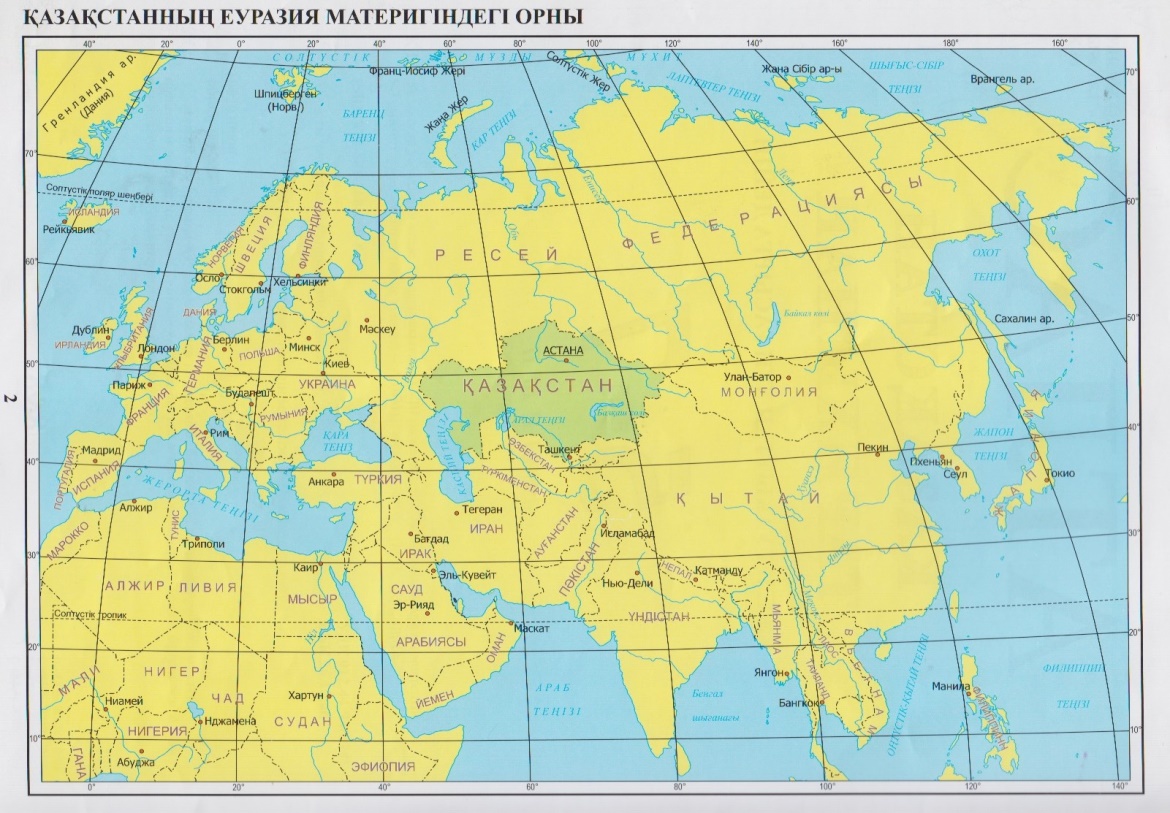 Жауаптары:1. Жетісудың сақ дәуіріндегі археологиялық ескерткіштері.Жетісудың сақ дәуіріндегі археологиялық ескерткіштеріне Бесшатыр қорымы және  Есік обасы жатады. Бесшатыр қорымы Іле өзенінің оң жақ жағалауындағы Желшалғыр тауының етегінде орналасқан. Бұл қорым үлкен, орташа және шағын 31 обадан тұрады. Бесшатыр обалары солтүстіктен оңтүстікке қарай 2 километр, ал шығыстан батысқа қарай 1 километр аймақты алып жатыр.Үлкен Бесшатыр обасын ғалымдар «патша» қорғандары деп атайды. Өйткені бұл обаларды патша сияқты ең беделді, ең даңқты адамдар жерленген. Обаны  үйер алдында оның табанына жалпақ тастардан бірнеше қабат тас төсеніп төселген. Тас жамылғының үстіне топырақ және қиыршықтастардан оба үйілген. Сағана жер бетіне орнатылған. Сағананың қабырғасы бөренеден қиып салынған.Бесшатыр сағанасы бірнеше бөліктен тұрады: дәлсіз (дромос), қабір алдына кірер ауыз және жерлеу бөлмесі.Бесшатыр обасынан семсер – ақинақтар, қола ұшты жебелер, темір пышақтар, шаш түйірегіштер, ақық моншақтар табылған. Осы заттарға талдау жасап,  Бесшатырды б.з.б. V-ІV ғасырларға жатады деп айтуға болады.Алматының күншығыс жағында 50 шақырымдай жерде, Іле Алатауының баурайындағы жазықта 40-тан астам оба орналасқан. Соның ішінде «Есік обасы» да бар. Оны 1969 жылы археолог-ғалым К.Ақышев тапқан. «Есік обасы» б.з.б. V-ІV ғасырлармен мерзімделді. Оның диаметрі 60 метр, биіктігі 6 метр. Үйілген  топырақ құрылымы айқын емес, бірақ көп қабаттан тұратыны байқалады.Малтатас қабаты қиыршық-сазды қабатпен ауысып отырған. Үйінді орталық және бүйірдегі екі қабірден тұрады. Орталық қабір бірнеше рет тоналған. Ал бүйірдегі қабір тонауға ұшырамай, сол күйінде сақталған.Қабір қарағайдан қиып, қиюластырып салынған төртбұрышты кішкене ағаш үй сияқты. Еденіне бір-бірімен қиюластырылған тақтай төселген. Зерттеуші ғалымдардың пікірінше, еденге әр жеріне уақ алтын түймеше, қаптырмалар тігілген үлкен мата төселген. Содан соң сол төсеніштің үстіне киімі басынан аяғына дейін алтын түймешелер, қаптырмалармен апталған мәйіт жатқызылған. Мәйіт қаруымен жерленген. Оң жағына, бел тұсына ағаш қыны бар семсер қойған. Беліндегі белдікке ағаш қынды қанжар – ақинақ ілінген. Белдік аң, жануар бейнелері салынған алтын қаптырмалармен әшекейленген. Мәйіттің сол жағында алтын ұшты жебе, одан  жоғарырақ сабы жалпақ алтын таспамен бунақталған оралған қамшы, шағын жібек қоржын жатыр. қабірдің ішінен басқа да көп алтын түймешелер, алтынмен апталған қола тегенелер табылды. Жалпы әшекей бұйымдарың саны 4000-нан астам.Қабірден қыштан, ағаштан, металдан жасалған ыдыстар табылды. Арасынан 26 таңбадан тұратын жазуы бар күміс табақша шықты. Бұл жазудың сырын ғалымдар әзірге аша алмай отыр. Б.Ақышевтің пікірінше, бұл сақтардың өзіндік жазуы болғандығын дәлелдейді.Сақтың киімі алтын тоғалар мен жапырақшалар, жылқы, барыс, тауешкі, құс күйіндегі және қиял-ғажайып мүсіндерімен әшекейленген. Киімі күн көзі мен ай жарығында жарқ-жұрқ ететін сауытқа ұқсайды.Антропологтардың анықтауынша, Есік обасында жерленген адам – 17-18 жас шамасындағы сақ ханзадасы. Есік қорғанынан табылған алтын бұйымдардың молдығына қарап, бұл мәйіт «Алтын киімді адам» деп аталады. «Алтын киімді адам» сақ мәдениетінің бірегей үлгісі.2. Тарихи тұлға Абылай ханға баға беріңіз.Абылай хан (шын есімі Әбілмансұр) — 1771—1781 жылдар аралығында билік құрған Қазақ хандығының 18-ші ханы. Қазақ Ордасының тарихындағы ең ұлы хандардың бірі. Арғы тегі Ақ Орданың негізін қалаған Орда Ежен ханнан бастау алады. Әбілмансұр (кейін қазаққа хан болып Абылай атанған) «ақтабан шұбырынды» жылдарында жетім қалып, үйсін Төле бидің қолына келеді. Аш-жалаңаштықтан жүдеген өңіне, өсіп кеткен шашына қарап Төле би оған «Сабалақ» деп ат қойып, түйесін бақтырады. Әбілмәмбет төренің жылқысын да бағады. Бұл, Ш.Уәлихановтың айтуына сүйенсек, Абылайдың 13 жасар кезі болса керек. Төле бидің тәлім-тәрбиесінде болуы Абылайға зор ықпал жасады. Қазақ даласының даналығын бойына жинаған баба ақылы мен парасатын, ел билеу қабілетін, анталаған жауға қарсы қазақ халқы басы біріксе ғана тойтарыс бере алатынын жас баланың санасына ұялата білген. Оған қоса бала кезінен көрген жұпыны тіршілік, өмірлік тәжірибе Абылайдың ел өміріне ерте араласуына себепші болды. Бұқар, Үмбетей жыраулардың, т.б. ауыз әдебиетінің ірі өкілдерінің мәліметтеріне қарағанда, Абылай жиырма жасында қан майданда ерлігімен танылған. Бұқардың Абылайға «Сен жиырма жасқа жеткен соң, Алтын тұғыр үстінде Ақ сұңқар құстай түледің» деуі осының дәлелі. 1730-1733 жылдар аралығында болған бір ұрыста бұрын белгісіз жас жігіт Әбілмансұр жекпе-жекке шығып, қалмақтың бас батыры, қоңтажы Қалдан Сереннің жақын туысы (кейбір деректерде күйеу баласы) Шарышты өлтіреді. Үлкен әкесінің аруағын шақырып, жауға Абылайлап ат қойған Әбілмансұр жеңісті ұрыстан соң, Орта жүздің сұлтаны деп танылып, қазақ даласындағы ең беделді әміршілердің біріне айналады. Бұдан соңғы жерде Әбілмансұр есімі ұмытылып, Абылай атанады. Абылайдың әскери қайраткерлігі, қолбасылық қабілеті ХVІІІ ғ. 30-40 жылдардағы шайқастарда ерекше көрінді. Осындай жан алысып жан беріскен соғыстардың бірін Бұқар жырау «Қалданменен ұрысып, Жеті күндей сүрісіп...» деп суреттейді. Ол соғысқа Абылайдың қанды көйлек жолдастары: Қаракерей Қабанбай, Қанжығалы Бөгенбай, Шақшақ Жәнібек, Қарақалпақ Қылышбек, Шапырашты Наурызбай т.б. қазақтың белгілі батырлары тізе қоса қатысады. Бұл да Абылайдың жауға қарсы қазақ халқының басын біріктіре білгендігінің дәлелі болып табылады. Бірте-бірте ұлыстағы бар өкім Әз-Тәуке ханның немересі Әбілмәмбет ханнан өтіп, Абылайдың қолына көшеді. Абылайдың ерлігі мен ақыл-парасатына бас ұрған Әбілмәмбет ақылшы аға болып қалып, кеңесші хан дәрежесімен шектеледі. XVIII ғасырдың 30-жылдарының аяғында Абылай есімі бізге белгілі құжаттарда Әбілмәмбет ханмен қатар аталады. Орыс тарихшысы А.И.Левшин: «1739 ж. Орта жүзде Сәмеке ханның орнына хан сайлаудан бұрын Әбілмәмбет пен Абылай екеуі бірдей хандық билік жүргізген»,- деп жазды. Ш.Уәлиханов та осы пікірді қолдайды. 1738-1741 ж. Абылай бастаған қазақ қолы жоңғар басқыншылырына бірнеше мәрте соққы берді. 1741 ж. Абылай тұтқиылдан шабуыл жасаған жоңғарлардың қолына тұтқынға түседі. Сол кездегі ойрат басқыншыларына қарсы күрестің ең белсенді ұйымдастырушыларының біріне айналған Абылайдың жау қолына түсуі қазақ қоғамында абыржушылық туғызып, Абылайды босатып алу үлкен саяси мәселеге айналады. Тарихи жырларда қазақ билеушілерінің атынан Төле би мен Әбілқайыр хан Орынбор әкімшілігінен Абылайды тұтқыннан босатып алуда ара түсуге өтініш жасайды. Бұл деректің шындық екенін осы кезеңде Орынбор губернаторы И.Ш.Неплюев пен Әбілқайырдың өзара жазысқан хаттары да дәлелдей түседі. Қазақтың үш жүзінен Төле би бастап 90 адам елші барып, келіссөз жүргізіп, 1743 ж. 5 қыркүйекте Абылайды тұтқыннан шығарып алады. Абылай билігінің күшейге түсуінің жаңа кезеңі 1744ж. Әбілмәмбеттің Түркістанға көшіп кетуі уақытына саяды.Абылай көреген саяси қайраткер бола отырып, қалмақтармен аса ауыр соғыстардан қалжыраған елінің есін жиғызу үшін дипломат жолдарды да тиімді пайдалаңды. 1740 ж. тамызда ол Орта жүз ханы Әбілмәмбетпен, тағы да басқа 120 старшынмен Орынборға келіп, орыс өкіметінің «қамқорына» кіруге келісім білдіреді. Сонымен бір мезгілде қазақ халқының тұтастығын сақтау мақсатында Қытай империясымен де қарым қатынасын суытпады. Петербург пен Пекинге елшіліктер аттандырды. Ол Ресей мен Қытай империяларының өзара қайшылықтарын қазақ хандығы мүддесіне пайдаланып отырды. Абылай 1745 ж. Қалдан Серен дүние салғаннан кейін, Жоңғарияның билеуші топтарының тақ таласынан әлсіреп, бұрынғы әскери қуатынан айырыла бастауын және жоңғар-қытай соғысын Шығыс Түркістанмен іргелес өңірдегі ойраттардың уақытша билігінде қалған қазақ жерлерін қайтаруға, елдің дербестігін толық қалпына келтіруге пайдалану үшін барынша күш салды. Абылай қазақ елінің тәуелсіздігіне нұқсан келтіретін жағдаяттармен аянбай күресіп, дербес сыртқы саясат ұстанып өтті. 1771 жылы жасы жеткен Әбілмәмбет хан дүние салды. Қалыптасқан дәстүр бойынша Орта жүздің ханы болып не Әбілмәмбеттің інілерінің бірі, не үлкен ұлы Әбілпейіз сайлануға тиіс еді. Алайда басты сұлтандардың, старшындардың, Әбілпейіздің өз қалауымен үш жүздің басшы өкілдері Түркістанда Абылайды хан көтерді. Абылай іс жүзінде жалғыз Орта жүздің ғана емес, бүкіл Қазақ ордасының ұлы ханы болды. Абылай өмір жолын ат үстінде, жорықтарда өткізіп, 1781 жылы қайтыс болды. Сүйегі Түркістан қаласындағы Қожа Ахмет Ясауи кесенесінің ішінде Қабырхана мен Ақсарай арасындағы дәлізде жерленген. Абылайдың артында 12 әйелінен 30 ұл, 40 қызы қалды. Қазақ халқының жадына Абылай қажырлы мемлекет қайраткері, батыл қолбасшы, дарынды дипломат ретінде сақталып келді. Оның есімі тәуелсіздік символында жауынгерлік ұранға айналды.3.Тәуелсіз Қазақстан Республикасымен шектесетін мемлекеттерді карта бойынша көрсетіңіз.Қазақстан бес мемлекетпен шекаралас, соның ішінде әлемдегі құрлықтағы ең ұзақ шекара солтүстігінде Ресеймен, Оңтүстігінде — Түрікменстан, Өзбекстан, Қырғызстан, шығысында — Қытаймен шектеседі. 7 - БилетҮйсіндер тарихы (қоғамдық құрылысы, шаруашылығы мен тұрмысы)2. VI-XII ғғ. Қазақстанның ғалымдары мен ойшылдарының әлемдік мәдениетке қосқан үлесін талдаңыз (әл-Фараби, М.Қашқари, Ж.Баласағұн, Қ.А.Яссауи және т.б.).3. 1920-1924 жылдары Қазақ АКСР-ң құрамына біріктірілген Қазақ жерлерінің аумақтарын картадан белгілеңіз. Қандай әкімшілік аймақтардың кіргенін анықтаңыз.Жауаптары:1. Үйсіндер тарихы (қоғамдық құрылысы, шаруашылығы мен тұрмысы)	Үйсіндер туралы ежелгі қытай жазбаларында б.з.б. 2 ғасырдан бастап кездеседі. Олар «ат жақты, аққұбаша, сары шашты»болып бейнеленеді. Табиғаты былай суреттелген: «Жерлері тегіс ,шөптесін, жаңбырлы әрі суық келеді. Тауларында қылқан жапырақты ағаш көп өседі». Қытай тарихшысы Сыма Цянь үйсіндердің шығу тегі туралы мынадай мәлімет жазып қалдырған: «Үйсіндердің басшысын гуньмо деп атайды. Оның әкесі сюннудың батыс шекарларындағы шағын патшалықты билеген. Сюнну оның әкесіне шабуыл жасаған кезде гуньмо туған, әкесі оны далаға тастап кеткен. Тұмсығымен ет тістеген қарғалар оның үстінде айналып ұшып жүрді, ал қасқырлар оны емізген. Шаньюй (сюннулардың билеушісі) бұған таңғалып, мұны ғажайып нәрсе санап, оны тәрбиелеп өсірді».Олар өзімен көрші жатқан Қытай сияқты ірі елдермен тең құқықты дәрежеде саяси  және сауда қарым-қатынасын жасаған. Б.з.б.138 жылы ғұндарға қарсы одақ жасау жөнінде «Батыс өңірге» келген Қытай елшісі әрі саяхатшы Чжань Цянь: «Қазір үйсіндер күшті елге айналыпты » деп жазады. Деректерден үйсіндердің  көршілерімен қарым-қатынасы туралы да білуге болады:  «Алғашқыда олар ғұндарға тәуелді болғанымен, кейін күшейген соң олардың қол астында болуды қаламады. Сөйтіп шығысында ғұндармен, батысында қаңлымен, олңтүстігінде әртүрлі тұрақты иеліктермен араласып тұрды». Деректерде  «Үйсіндердің үлкен гуньмосы Чигу қаласында тұрады, халқы 630 мың адам, әскері 188 800 жауынгерден құралған » деп жазылған.Үйсіндер мемлекеттік дәрежеде өмір сүрген тайпалар.  «Усунго»,  «Синго» көшпелі мемлекет деген ұғымдарды білдірген. Үйсіндер басшысын  «гуньмо» (күнби) деп атаған. Гуньмолардың жасағы отыз мың атты әскерден тұрған. Оған «бек»деп аталған жеке тайпа көсемдері мен ұсақ рубасылары бағынды.Үйсін қоғамы біркелкі болмаған. Тайпа мен ру басшылары, байлар, жауынгерлер мен абыздар және қатардағы қарапайым бұқара халық малшылармен егіншілерден тұрды.Мал шаруашылығымен және егіншілікпен шұғылданған үйсіндер қоғамында әлеуметтік және мүліктік жіктелу орнығып ,теңсіздік қалыптасты. Мал жеке меншікке қарады. Байлар өз жылқыларын өзге жылқылардан айыру үшін, әр отбасы өз табынына ерекшелік белгі – ентаңба басып, ен салған. Әскери қолбасшылар, ірі байлар алтыннан, қоладан жасалған таңба ұстаған, дәрежесі төмендердің тастан, сазбалшықтан жасалған таңбалары болған. Бай үйсіндер 4-5 мың жылқыдан иемденді. Кейбір ауқатты бай үйсіндер құл еңбегін де пайдаланған. Құлдар негізінен соғыс кезінде тұтқынға түскен адамдардан құралды. Құлдардың еңбегі көбінесе үй шаруашылығында пайдаланылды.Дәулетті адамдардың киімдері көбіне жібектен, не басқадай қымбат матадан тігілді. Ал қарапайым адамдар арзанқол матадан не қой терісінен тігілген киімдер киді. Үйсіндерде жеке меншік малға ғана емес, жер-суға да қараған. Байлар: «менің жайылымыма ешкім мал жаймасын» деп жеріне басқаны жолатпайтын. Жеке меншіктің шыққанын,  мүлік теңсіздігінің пайда болғанын үйсіндерді жерлеген зираттардан да білуге болады. Мәселен, үлкен обалар бай адамдар жерленген. Олардың қасына қажетті деген бағалы қару-жарақтары мен ыдыстары қойылған. Ал қатардағы малшылар мен егіншілердің зираттары мүлде қарапайым болған. Қабірге өлген адамның тұтынған заттары салынған.2. VI-XII ғғ. Қазақстанның ғалымдары мен ойшылдарының әлемдік мәдениетке қосқан үлесін талдаңыз (әл-Фараби, М.Қашқари, Ж.Баласағұн, Қ.А.Яссауи және т.б.).X ғасырдан бастап Оңтүстік Қазақстанда ислам діні кең түрде дами бастайды. Сайрам, Отырар, Түркістан, тағы басқа қалаларда діни медреселер салынып, ғылым-білімге кең жол ашылды. Әдеби және ғылыми шығармалар араб тілінде жазылады. Шығыстың аса көрнекті ғалымы Әбу Наср әл-Фараби де шығармаларын араб тілінде жазды.Әбу Насыр әл-Фараби (870-950).Отырар(Фараб) ойшылдарының ішіндегі ең атақтысы,топ жарғаны- «Шығыстың Аристотелі» немесе «Әлемнің екінші ұстазы» атанған тұлға.Әл-Фарабидің «әлемнің екінші ұстазы» аталуының екі себебін атап көрсетуге болады: біріншіден - ежелгі гректердің ғылыми  мұраларының көпшілігі араб аудармалары арқылы ортағасырға жеткені мәлім, соның ішінде грек ғалымы,философы Аристотельдің еңбектерін, ондағы идеяларды әл-Фараби еңбектері арқылы ғана түсінуге болады. Ол, ең алдымен, грек ғылымын, оның философиясын, әсіресе ұлы ұстазы Аристотельдің еңбектерін қызығып оқыған. Ибн-Халиканның айтуына қарағанда,Әл-Фараби Аристотельдің «Метафизикасын» қырық, «Жан туралы» еңбегін жүз, «Риторикасын» екі жүз рет оқып шығыпты.Осындай ыждаһаттылығының арқасында ғана ол Аристотельдің ғылыми мұрасын еркін игерген. Әл-Фараби араб,парсы, латын, үнді(санскрит), грек және т.б. тілдерде еркін сөйлеп, жаза білген.Ежелгі грек тілдерінде жазылған еңбектерді араб тіліне аударған.Екіншіден –әл-Фараби  философ, музыкант, математик  ғалым ретінде дүниеге көзқарасы жағынан өз заманының озық ойлы адамы болды. Яғни, ғылымға қосқан үлесі мен еңбегі жөнінен көптеген замандастары мен одан кейінгі ұрпаққа үлгі болып келеді.Ибн Хаукаль өз еңбегінде әл-Фараби жайлы: «Ол –аса ірі мұсылман философтарының бірі. Олардың ешқайсысы да оның деңгейіне жеткен жоқ» деп баға берген. Әл-Фараби мұралары: Әл-Фараби ғылымды өз бетінше зерттеп, үлкен табыстарға жеткен ұлы тұлға. Ол метафизика, тіл білімі, логика, география, этика т.б. ғылым салаларын қамтитын 160-қа жуық трактаттар жазып қалдырған. Педагогика, психология, эстетика мен музыка, астрономия мәселелерін де терең зерттеп, мәдениет пен ғылымға жемісті үлес қосқан. Аристотельдің еңбектерін зерделей отырып, «Қайырымды қала тұрғындарының көзқарастары»,«Бақытқа жету»,«Ақындықтың мәні туралы» т.б. философиялық туындылар жазған.Әл-Фараби музыка саласында да «Музыканың ұлы кітабы», «Музыка ғылымы туралы пікірлер» т.б. іргелі еңбектер жазған.Бірқатар музыкалық аспаптарды жетілдірген.Әл-Фараби «Қайырымды қала тұрғындарының көзқарастары» атты трактатында ізгі мемлекеттің болуы, ондағы халықтың жағдайы басшысына байланысты деп, қоғамды қалай басқару керек деген мәселеге көңіл бөлген. Әл-Фарабидің логика мен медицина, ғарышнама мен анатомия,философия, заң ғылымы сияқты ғылым салаларына қосқан жаңалықтары әлемге әйгілі.Әбу Райхан әл-Бируни (973-1050) – энциклопедист-ғалым. Әбу Насыр әл-Фараби, Ғаббас әл-Жауһари т.б. дәстүрлерін жалғастырды. Ә.Бируни 22 жасында әйгілі ғалым ретінде таныла бастайды. Ол парсы, араб, грек, үнді(санскрит) тілдерін еркін меңгерген, өз заманына лайық білім алған. Тарих, математика, география, астрономия, медицина, т.б. ғылым салаларынан 150-ден астам еңбектер жазып қалдырған. Оның 45-і астрономия мен  математика саласына арналған. Ғұламаның атақты «Асыл тастар», «Бұрынғы ұрпақтар ескерткіші» еңбектері бүгінгі күнге дейін өзінің құндылығын жоймаған. Ол алғаш рет жердің күнді айналатындығын болжап, аспан денелерінің қозғалу заңдылықтарын ашқан. Бируни дүниенің геоцентрлік жүйесін Коперниктен 500 жыл бұрын және денелердің жерге тартылысын Галлилей мен Ньютоннан 600 жыл бұрын айтып кеткен. ХХғ. ғалымның еңбектері орыс,ағылшын, неміс, француз тілдеріне аударылған.Әбу Райхан әл-Бируни- бейбітшілік пен бостандықты, халықтар достығын жақтаған адам.Бейбіт халықтың шырқын бұзған соғысқұмар патшаларды қатал айыптайды. Өзінің «Үндістан» атты еңбегінде»гүлденіп тұрған қала мен бейбіт елді Махмұд күл қылып ұшырды» дейді. Бирунидің пікірінше, барлық халықтың тілі әдемі, халықтардың және олардың тілдерінің артықшылығы жоқ, адам баласының бәрі бірдей деп қорытындылайды Махмуд Қашғаридің (1030-1090). Араб тілін жетік білген ғұлама ғалым саналы ғұмырын өзінің туған халқының тілін зерттеуге арнаған.Махмуд Қашғари үш кітаптан тұратын «Түрік тілдерінің сөздігі» («Диуани луғат ат-түрік») атты мәңгі өшпес мұра қалдырды. Ғалымдар еңбекті 1072 немесе 1078 жылы жазылған деп шамалап жүр. Бұл кітап – түрік дәуірінде өмір сүрген түркі тайпалары сөздерінің жиынтығы. Оның айтуы бойынша, бұл еңбекті жазудан бұрын ол бүкіл түріктердің елі мен жерін түгел аралап шыққан. Атақты орыс ғалымыА.Н. Кононов Махмуд Қашғаридің бұл кітапты жазудағы басты мақсаты түркі тілінің мәртебесін көтеріп, оның араб тілінен ешбір кем түспейтіндігін дәлелдеу болды дейді. Түркі тілінің маманы Н.А. Баскаков Махмуд Қашғари өзінің бұл атақты еңбегін жазуда түрік тілдерін өзара салыстыра зерттеушілердің көшбасшысы болды деген пікірді айтады.Ғұлама өз еңбегінде түрік тілдес тайпалардың тілін ғана зерттеп қойған жоқ. Бұл кітаптан бүгінгі ғалымдар сол кездегі түріктердің мекен-жайларының аты-жөні, олардың тарихы, этнографиясы, ауыз әдебиеті, материалдық мәдениеті, бұйымдары, этнонимдері, жер-су аттары, қызмет адамдарының дәрежесі, тағам, сусын түрлері, үй жануарлары, жабайы аң-құстар, мал шаруашылығы, өсімдік дақылдары, астрономия терминдері, күнтізбе, ауру түрлері, дәрі атаулары, анатомиялық терминология, әскери, спорт, әкімшілік терминологиясы, түрлі тарихи, мифтік қаһармандардың есімдері, діни ғұрыптар, балалар ойындары мен ермектері т.б. жайлы көптеген мағлұматтар алады. Сондықтан өзінің деректілігі жағынан бұл ешбір баға жетпес еңбек болып табылады.Жүсіп Баласағұнн (1021-1075). Ол өзінің атақты «Құт негізі - білік» («Құтадғу білік») атты еңбегімен белгілі. Бұл еңбек алғаш рет түрік тілінде жазылған. Ғұлама өзінің еңбегінде: «Арабша, тәжікше тұңғыш даналық жинақ» деп, түрік тіліндегі жазылған кітаптардың мүлде жоқ екендігін аңғартады. Ғалымның еңбегінде түркі тілдес халықтардың тарихы мен қоғамдық саяси өмірі,әдет-ғұрып, наным-сенімдері туралы мағлұматтар көптеп кездеседі.Жүсіп Баласағұнидің бұл еңбегінде ғылымның философия, астрономия, алгебра,тарих, араб, парсы тіл білімі сияқты  салаларына да тоқталуы оның жан-жақты, білікті адам болғандығын көрсетеді. Кітапта халық ауыз әдебиетінің үлгілері мол пайдаланылған. Аңыз-әңгімелер, мақал-мәтелдер,шешендік сөздер көп кездеседі. Жазба әдебиеттің көрнекті өкілдерінің бірі Қарахан мемлекетінің кезінде даңқы шыққан ақын Ахмет Иүгнеки болды. Ахмет Иүгнекидің туған-өлген жылдары белгісіз. Иүгнекиге халық көзінің тірі кезінде-ақ «ақындардың ақыны, даналардың көшбасы» деп баға берген. Оның бізге жеткен еңбегі – «Ақиқат сыйы».Дастан қарахан халқына түсінікті түрік тілінде жазылған. «Ақиқат сыйы» халықты инабатты болуға, адал өмір сүруге, арамдықтан аулақ болуға шақырады.Білімді адамдар мен білімсіз адамдар арасындағы айырмашылықты сипаттайды. Ал шешен сөйлеуге, орынсыз сөйлемеуге ақыл-кеңес береді.Қожа Ахмет Йасауи (1103-1167) Қожа Ахмет Йасауиден қалған мұра оның  «Даналық кітабы» - «Диуан-и хикмет» болып табылады. Кітап түрік тілінде араб әліпбиімен жазылған. Бұл еңбек те адамды даналыққа, адалдыққа, кішіпейілділікке, имандылыққа шақырады. Аллаға адал болуға баулиды, дін жолында таза болуға үгіттейді. Ақын өз заманының әділетсіз билік иелерін қатты сынға алады.Х-ХІІ ғасырларда Қазақстан жерін мекендеген түрік тілдес халықтар арасында ғылыми, әдеби шығармалар жазылып, рухани мәдениеттің дамуы бір қадам болса да алға басқан.3. 1920-1924 жылдары Қазақ АКСР-ң құрамына біріктірілген Қазақ жерлерінің аумақтарын картадан белгілеңіз. Қандай әкімшілік аймақтардың кіргенін анықтаңыз.1920 жылы 4 қазанда Қазақ АКСР-і құрылды. Қазақ жерінің байырғы жерін бір республикаға біріктіру мақсатында Қырревком жанынан арнаулы комиссия құрылып, республиканың шекарасын белгілеумен айналысты.1920жылы 22 қыркүйекте БОАК жаңа декретпен Қазақ АКСР құрамына Орынбор губерниясын қосты. Декрет бойынша Қазақ АКСР құрамына- Семей, Ақмола,Торғай, Орал облыстары, Маңғыстау уезі, Закаспий облысындағы  Красноводск уезіндегі 4,5 Адай болыстары, Астрахан губерниясының Синеморье  болысы, Бөкей Ордасы, бірінші және екінші Приморский округының қазақтар қоныстанған аймақтары енгізілді.Қазақ АКСР-нің қарамағында 1920жылғы дерек бойынша 1 871 239 шаршы версті(1,07км) құрады.  Бірақ қазақ жерін аумақтық жинау Қазақ АКСР-нің құрылуымен аяқталмады. Жетісу мен Сырдария облыстары Түркістан АКСР-і құрамында, Семей мен Ақмола облыстары Сібір ревкомының қарамағында болды. 1921 жылы Ақмола және Семей облыстары Сібір ревкомы қарамағынан Қазақ АКСР-не берілді.Сондай-ақ Ертіс пен Жайық бойындағы казактар иеленіп келген 10 шақырымдық өңір қазақтарға қайтарылды. 1924 жылы Орта Азиядағы кеңестік республикаларды ұлттық-аумақтық межелеу нәтижесінде Қазақ АКСР-і құрамына 1млн 468 мың халқы бар Сырдария(Қазалы,Ақмешіт,Түркістан, Шымкент,уездері, Әулиата уезінің көп бөлігі, Ташкент, Мырзашөл уездерінің бір бөлігі)  Самарқан облысы, Жизақ уезінің қазақтар тұратын болысы, Жетісу облысының Алматы, Жаркент, Лепсі, Қапал,Пішпек уезінің бір бөлігі Қазақстанға қарады.Орынбор губерниясы Қазақстан құрамынан шығарылды. Республика аумағы 1/3-ге кеңейіп, 2,7 млн шаршы шақырымға жетті.  Қазақ АКСР-ін ұлттық-мемлекеттік бекіту 1925 жылы сәуір айында Қазақстан кеңестерінің V съезінде, оның астанасы Қызылордада аяқталды. 8 - Билет       1. Қаңлылар тарихы (қоғамдық құрылысы, шаруашылығы мен тұрмысы)2. Ы.Алтынсарин мен Бөкей Ордасының ханы Жәңгірдің  қазақ даласында оқу ағарту саласын дамытудағы үлестеріне баға беріңіз.3. Кестені толтырыңыз. Қазақ зиялыларының 1916 жылғы көтеріліске қатысты  ұстанған бағыттары.Жауаптары:1. Қаңлылар тарихы (қоғамдық құрылысы, шаруашылығы мен тұрмысы)Қытайдың «Цянь Ханшу» атты тарихи деректерінде Қаңлы мемлекетінің пайда болған уақыты, оның шекарасы, басқа да маңызды мәселелері туралы айтылған.«Жу патшасының тарихы» деген шығарманың «Қаңлы» бөлімінде былай делінген: «Қаңлы елінің алтын, күміс, асыл заттар, хош иісті майлар, кілемдер, қымбат аң терілері шығады. Көп елдермен сауда жасасқан едәуір қалалары да болған». Бірқатар тарихшы ғалымдар Қаңлы мемлекетінде жазу болған дейді. Оған дәлел ретінде Қытайдан барған елшілердің Қаңлы ханының сарайында жазылған Заң жарғыларын көргенін келтіреді. Өкінішке қарай, ол жарғылар сақталмаған. Бірақ соңғы жылдары археологтар қыш тақталарға жазылған қаңлы жазуларын табуда.Қытай деректері бойынша, қаңлы тайпалар одағының 120 мың түтіні (отбасы) немесе шамамен 600 мың адамы, 120 мыңға дейін жауынгерлері болған. Ежелгі Қытай хроникасы олардың екі астанасы- жазғы және қысқы астанасы болғанын жазады.Ежелгі Иранның бағзы заманда жазылған «Авеста» деп аталатын қасиетті кітабында «Вэсаканың ержүрек ұлдары ең биік, бәрінен жоғары тұрған Канха қамалының алдында құрбандық берді» деп жазылыпты. «Кангүй» , «канха» сөздері қазақтың Ұлы жүз тайпалық бірлестіктерінің бірі Қаңлы атауына ұқсас. Үнді халқының эпосы «Махабхарата» қолжазбаларының мәліметтерінде де қаңлы атауы аталады. «Қаңлы» сөзі «қарулы, жақсы, жайсаң ұлықтар» мағынасын білдіреді. Қаңлылардың саяси тарихы жөнінде жазба материалдары аз. Б.з.б. 46-36 жылдары қаңлылардың Қытаймен соғысқан ғұндарға көмектескенін ғалымдар анықтап отыр.Қаңлылар б.з.б. ІІІ- б.з.-дың V ғасыры аралығында өмір сүрген.Қазақстанның оңтүстігінде егіншілікке қолайлы жерлерде ертедегі тұрғындар отырықшы тіршілік еткен. Табиғат жағдайының қолайлылығына байланысты мұнан екі мың жыл бұрын қаңлыларда егін, мал, қолөнер, аңшылық, сауда-саттық сияқты кәсіптер жақсы дамыды.Шаруашылығы мен тұрмысы: Қалалардың айналасын, өзендердің жағаларын мекен еткен қаңлылар егіншілікпен айналысты. Арал өңірінде, Ташкент алқабында отырықшылық дамып, ежелгі қоныстар мен қалалар қалыптаса бастады. Сырдария аңғарларындағы егіншіліктің басым бөлігі тары, арпа, бидай сияқты дәнді дақылдар болды. Сонымен бірге қауын, қарбыз секілді бақша дақылдары, алма, жүзім, өрік сияқты жемістер өсірілді. Суды Сырдарияның салаларынан, әсіресе Қуаңдария мен Жаңадариядан алды. Егіншіліктің кең қанат жаюы арықтардың, дамбылардың, су қоймасы мен тоғандардың пайда болуына алып келді. Тары, бидай, арпа, күріш, бұршақтан бай өнім жинаған. Сырдария Арыс Бадам өзендерінің орталық өңірлерінде мақта өсіруменде айналысқан.Егіс алқаптарын суландыру үшін, көптеген су қоймалары мен тоғандар салды. Шыршық өзенінің оң жағалауында ұзындығы 20 шақырым келетін Зах тоғанын қазды. Ал сол жағалауынан Ханарық арығы тартылды.Тәлімі егіншілік түрі басым болған. Жиған асықтарын іші күйдірілген ұраларда, сондай-ақ жерге көмілген үлкен қыш ыдыстарда сақтады.Қаңлылардың маңызды шаруашылығының бірі мал өсіру болған. Олар жылқы, қой, сиыр, ешкі, сияқты үй малдарын өсірді. Малдарын жаздық жайылымдарға шығарған. Жайлауы Орталық Қазақстан далаларына дейін жеткен. Қыс кезіндегі қыстаулар үшін ең алдымен өзен маңындағы жерлерді таңдады, өйткені оның жағасындағы қалың қамыс пен бұталар мал мен адамды дауылдан, қардан, бораннан сақтады, малға азық болды.Қаңлылар қаз, үйрек, бірқазан сияқты құстарды аулаумен де шұғылданған. Олар балық аулауды да кәсіп еткен. Балықты сүңгімен түйреп, басқа да әртүрлі құралдармен аулаған.Қаңлы әйелдері арасында қолөнердің жүн өңдеу кәсібі жақсы дамыған. Олар жүннен киіз  басып, игерілген жіптен киім, түрлі төсеніштер тоқыған. Қолөнершілер жасаған бұйымдарын мал шаруашылығы өнімдеріне және астыққа айрбастады. Бұл ішкі сауданың дамуына және көрші тайпалармен қарым-қатынастың қалыптасуына ықпал етті.Қаңлылар жерінде металл өндірісі, әсіресе темір ұсталығы, қола құю, зергерлік ісі дамыған. Әсіресе Қауыншы мәдениетінде темір өңдеі мен балқыту айтарлықтай дамыды.Металл өндірісінің орталығы Шаш-Илақ аймағындағы қалалар мен қоныстар болды. Ежелгі Құлата қаласының орынан табылған қазба бұйымдары бұл жерде металл өңдеудің ірі орталығы болғандығын аңғартады. Бұл орталық кезінде 50 гектардай жерді алып жатқан. Қаңлылар мемлекеті географиялық жағынан қолайлы орналасқанын айттық. Оның аумағы арқылы Ұлы Жібек жолы өтті. Зерттеушілер қаңлылар жерінен б.з. –дың ІІІ –ІV ғасырларында соғылған салмағы әртүрлі 1300 дей теңге тапты. Мұндай теңгелердің көбісі Сырдария аймағында кездескен.2. Ы.Алтынсарин мен Бөкей Ордасының ханы Жәңгірдің  қазақ даласында оқу ағарту саласын дамытудағы үлестеріне баға беріңіз.Ыбырай Алтынсарин (шын аты — Ибраһим, 1841—1889) — қазақтың аса көрнекті ағартушы-педагогы, жазушы, этнограф, фольклоршы, қоғам қайраткері. Ыбырай Алтынсарин қазақтың ағартушылық тарихында және ұлттық мектебінің қалыптасуында терең із қалдырды. Ол 1841 жылы қазіргі Қостанай облысының аумағында дүниеге келген. Әкесінен ерте айырылған ол атасының - белгілі би және старшын Балқожа Жаңбыршиннің қолында тәрбиеленді. Ыбырай бала кезінен бастап білімге және өз бетінше оқып білуге бейім екенін байқатты. Көп оқыды, Ресей қоғамының білімді адамдарымен жиі араласып тұрды. Орынборда оқып жүрген кезінде шығыстанушы ғалым В.В Григорьевпен жақын танысып алды. Ол өзінің бай кітапханасымен Ыбырай Алтынсариннің еркін пайдалануына рұқсат етті. Білімге құштар жас бос уақытының бәрін де сол кітапханада өткізді. Білген үстіне біле түссем деген құмарлық пен өз халқыма неғұрлым көбірек пайда келтірсем деген абзал арманға ұмтылыс жас Ыбырайдың өмірлік кредосына айналды. Өзінің мінез-құлқы жағынан қарапайым әрі еңбексүйгіш еді, көп оқыды, өзге халықтардың қол жеткен табыстарын неғұрлым көбірек біле түссем деп армандады. Алған білімін өз халқының пайдасына асыруға талпынды. 1860 жылы Жайықтың шығысындағы қазақтар үшін төрт бастауыш мектеп ашылған кезде, Ыбырай өзі сұранып, Торғай мектебіне мұғалім болуға рұқсат алып, сонда келеді. Бірақ мектеп бірден ашыла қоймайды. Бұл аралықта, Ыбырай ел ішінде мектептің пайдасын түсіндіріп, біраз баланы өз үйінде оқытады. Торғай мектебі 1864 жылы ғана ашылады. "Осы жылы қаңтардың 8-і күні көптен күткен ісім орнына келіп, мектеп ашылды. Оған 14 қазақ баласы кірді. Бәрі де жақсы, есті балалар. Мен балаларды оқытуға қойға шапқан аш қасқырдай қызу кірістім", – деп жазады, ол белгілі шығыстанушы, профессор Н.И.Ильминскийге жолдаған хатында. Ыбырай мектептегі сабақ пен тәрбие жұмысын сол кездегі орыс мектептері үлгісінде құрады. Сабақты қазақ тілінде жүргізе отырып, ол балаларға орыс тілін үйретуге, пән негіздерінен білім беруге тырысады. Тәрбие жұмысын адамгершілігі мол, жаңа ұрпақ тәрбиелеп шығаруға бейімдейді. Сол ниетпен бар күш-жігерін мектеп ісіне, бала оқыту жүйесін жақсартуға жұмсайды. 1876 жылы Ыбырай Петербург, Қазан қалаларына барады. Орыстың ағартушылық жүйесін, орыс ағартушы дарының еңбектерін зерттейді. Қазақ тілінде оқу құралдарын жасауды ойлайды. 1879 жылы Ыбырай Торғай облысы мектептерінің инспекторы қызметіне тағайындалады. Бұл оның ағартушылық қызметінің кең өріс алуына жол ашады. Ол еуропалық үлгідегі мектептер ашу ісімен шұғылданады. 1879-1883 жылдар аралығында Торғай облысының төрт уезінде (Торғай, Ырғыз, Троицк, Ақтөбе) жаңа мектептер ашады. 1883 жылы Торғай қаласында қолөнер мектебі ашылды. Ол қазақ даласындағы техникалық білім беретін тұңғыш оқу орны болды. Ыбырай қазақ қыздарын оқыту ісіне ерекше көңіл бөледі. Бұған ескішіл әдет-салттарға қарсы күрестің бір жолы есебінде қарайды. 1887 жылы Ырғызда қыздар мектебін ұйымдастыруы – оның ағартушылық аса зор еңбегі. Қазақ даласында мектептер санының артуына байланысты Ыбырай мұғалімдер даярлайтын мектеп ашуды қолға алды. 1881 жылы Омбы қаласында тұңғыш мұғалімдер мектебі ашылды. Ыбырай мектептер ашу ісімен ғана шектеліп қалмады. Ол сол мектептердегі тәлім-тәрбие, оқу жұмысына айрықша мән берді. Оқу-тәрбие ісін жаңа бағытта ұйымдастырды. Бұл ретте ол мұғалімнің атқаратын рөлін жоғары бағалады. "Халық мектептері үшін ең керектісі – мұғалім, – деп жазды ол. Тамаша жақсы педагогика құралдары да, ең жақсы үкімет бұйрықтары да, әбден мұқият түрде жүргізілетін инспектор бақылауы да мұғалімге тең келе алмайды". Ыбырай туған халқын ерекше сүйді, оның болашағына зор сеніммен қарады. Сондықтан халық ағарту ісін айрықша шабытпен жүргізді. 1876 жылдан бастап "Қазақ хрестоматиясын" жазуға кірісіп, оны 1879 жылы Орынборда бастырып шығарды. "Бұл кітапты кұрастырғанда мен, – деп жазды. Ыбырай хрестоматиясының алғы сөзінде, – біріншіден, осы біздің ана тілімізде тұңғыш шыққалы отырған жалғыз кітаптың орыс-қазақ мектептерінде тәрбиеленіп жүрген қазақ балаларына оқу кітабы бола алу жағын көздедім". "Қазақ хрестоматиясы" балаларға арналған өлеңдер мен шағын әңгіме-новеллалардан құрастырылды. Олардың бірқатарын өзі жазды, біразын сол кездегі орыс оқулықтарынан еркін аударып алды. Хрестоматияға қазақтың халық әдебиетінің үлгілерін де іріктеп кіргізді.Жәңгір хан (1801-1845) - Бөкей Ордасының соңғы ханы, Әбілхайыр ханның шөбересі, Нұралы ханның немересі, Бөкей ханның ұлы. Генерал-майор, Шын аты - Жиһангер. 1815 жылы әкесі мұрагерлік салтқа сәйкес хандық тақты Жәңгірге берген. Алайда, Жәңгір хан жас болғандықтан, Бөкейдің тапсыруы бойынша хандықты Бөкейдің інісі Шығай сұлтан басқарады.1823 жылға дейін Жәңгір Астрахан губернаторы Андреевскийдің үйінде тәрбиеленіп, еуропаша білім алады.Сол жерде хандықты әкімшілік тұрғыдан басқару әдіс-тәсілдерін үйренеді. 1823 жылдан бастап билік хан тағының заңды мұрагері Жәңгірдің қолына көшеді.1823 жылы Жәңгір ішкі Бөкей ордасында хан сайланғаннан  бастап қазақтың ұлттық  мәдинетінде,  оның  ішінде ұлттық білім жүйесіне ерекше мән берді. Оның  басты  себептерінің бір: Жәңгірдің өзі  орысша  білім алған және осындай білімнің Қазақстанға, оның ішінде Ішкі Бөкей Ордасында өте қажет екенін түсінді. Ол Ресей империясының Еуропалық білім жүйесі арқылы көптеген салаларды жетістіктерге  жеткенін  жақсы  білді. Жәңгір  хан   қазақ   халқының  сауаттылығын, ұлттық мәдениетін   дамытатын   әрі  толықтыратын   жаңа  білім  жүйесі  «Еуропалық  үлгідегі жаңа  мектептер  мен  орта  және  жоғарғы  оқу  орындары» деп  түсінді. Оны  Жәңгір  ханның осы  білім жүйесінде   қазақ   балаларын    оқытуды   арман  етіп,  білім  саласын   дамытуға  бағытталған   саясатынан  көруімізге  болады. Жәңгір   хан  алғашқы  болып  Қазақстанда   оның  ішінде «Ішкі  Бөкей  Ордасында  ұлттық  білім  жүйесін » қалыптастырумен  айналысқан. Ол  алғашқы  ұлттық мектепті  1841 жылы 6 желтоқсанда  Хандық  ордада  (ставкада) ашқан  болатын.Оның мұсылман мектептері  мен  медреселерден үлкен айырмашылығы сол, бірінші   қазақ-орыс  мектебі  болды. Оқу  жылы  қазан  айында басталып, мамыр  айының   аяғында  аяқталатын. Жыл  сайын  6 желтоқсанда  оқушылардың  ата-аналары шақырылып, олар ханның басшылығымен  жүретін емтихандарда оқушылардың  алған  білімінің  нәтижелерін  бағалауға  қатыстырылатын. Бұдан  біз  хан  ставкасындағы (Ордасындағы) білім беру ісі тікелей Жәңгір ханның басшылығымен жүргізілгенін көреміз. Оған  қоса  мектепте өткізілетін әр түрлі шараларға  міндетті  түрде  хан  қатысатын еді. Мектептегі  сабақтардың  жүргізілуін, оқушылардың білімін  бақылау істерін, емтихандарды, оқу  бағдарламаларын, оқу  жоспаларын  хан  қадағалап  отырған. Жәңгір  хан  мектебінде  оқытылған пәндер: татар, араб, орыс  тілі, арифметиканың  алғашқы  ережелері, жазу, сызу, тарих, географияның  қысқаша  жинағы, алғашқы  дәрігерлік  көмектің  ережелері. Осы  пәндерге  қоса  негізгі  пән-мұсылмандық  имандылық  сабағы  жүргізілген. Хан  кейін  ұлттық  мектепті  училище  деп  атап, білім  саласы  үшін  арнайы  ғибрат  үй  салған  және  мұғалімдерді  байқау  қазіргіше  айтсақ  конкурс  арқылы  таңдалатын  әдістемелік  орталыққа  айналдырылған. Мектептерді  бітірген  оқушылар  Орынбордағы  Неплюев  кадет  корпусында  одан  әрі  оқуын  жалғастырған. Бұл  білім  ордасында  мектептің  арнайы  бекітілген  оқу  жоспарлары  оқыту  бағдарламалары, жүйелі оқыту  әдістемесі  болған. Осылардың  бәрі Жәңгір хан  ашқан ұлттық мектеп қазіргі  кездегі  Қазақстан  білім  жүйесінің  бастауы  болғандығын  көрсетеді.3. Кестені толтырыңыз. Қазақ зиялыларының 1916 жылғы көтеріліске  қатысты ұстанған бағыттары.9 - Билет		1. Ғұндардың діни наным-сенімдері мен әдет-ғұрыптарын, әскери өнерін сипаттаңыз.		2. Қазақ хандығындағы билердің рөлі мен атқарған қызметіне жан- жақты баға беріңіз.3. Кестені толтырыңыз:Жауаптары:		1. Ғұндардың діни наным-сенімдері мен әдет-ғұрыптарын, әскери өнерін сипаттаңыз.		Ғұндар аспанға, жерге ата - баба аруағына, көктегі тәңірге арнап құрбандық шалған.
Ғұндардың да діни сенімдері сақтарға ұқсас болған. Жаңа жылдың алғашқы айында ұлыс көсемдері ғибадатханаға жиналып, құлшылық жасаған. Шығып келе жатқан күнге, айға тағзым етіп, құрмет көрсеткен. Ауқатты адамдардың зираттарынан алтын - сырғалар, жүзіктер, әшекейлеп жасаған кемер белдіктер қымбат бағалы қытай маталары кездеседі. Қадірменді адамдары өлгенде алтын-күмістелген аға табытқа салып жерлеген. Өлтірген жауының басын әкелген ғұн жауынгері көсемнен сыйлық алып, әрі өлтірген жауының дүние-мүлкіне ие болған. Ертедегі тарихшылар ғұндарды әртүрлі сипаттайды. Марцеллин олардың жауынгерлігін ерекше атаған: «Ертелі-кеш ат үстінен түспейді. Маңызды істер туралы кеңесетін болса, кеңесті де ат үстінде отырып өткізеді.Олар өздеріне төніп тұрған патшаның қатал әмірін сезбейді, ал егер тайпа ақсақалдарының біреуі басшылық жасаса, жолында кездескеннің бәрін жайпап өтеді».Рим елшісі Прииск ғұндар туралы айта келіп, «олар соғыстан кейін тыныш әрі қамсыз тіршілік етеді, әркім қолында барымен қанағат етеді» дейді. Прииск ғұндарды бейбіт халық ретінде сипаттайды. Ол ғұндар: «әсіресе жақындарын өздерінің мейірімді әрі жылы ілтипатымен және сүйіспеншілігімен бауырына тартады» деп жазады.Ғұндардың жеңу себептері әскери-техникалық басымдылығына байланысты еді. Әскердің негізгі құрамы шапшаң атты әскернден құрылды.Ғұндар соғыс кезінде қорғап бұзғыш машинаны, тас атқыш техниканы қолданды. Бұл дөңгелекке орнатылған бөренелерден тұратын құрылғы еді. Мұндай жылжымалы  құрылғы қабырғаға жақындатып қойылады. Үлкен бөрененің алдыңғы басы үшкір етіліп, темірмен қапталады. Байланған арқанмен бөренені әрі-бері теңселтіп тұрып соққанда, оның темір ұшы кез келген қабырғаны қиратқан. Оларда арбалардың үстіне мықты бекітілген жылжымалы шағын қалқа қамалдары болған. Олардың үстінде садақшылар тұрып, дұшпанға оқ жаудырған.Ғалымдар ғұндардың рөлін әртүрлі бағалайды. Кейбір тарихшылардың пайымдауынша, олар Еуропаны римдіктерден азат еткен. Басқаларының айтуынша, ғұндар құлиеленушілік  құрылысты құлатып, жаңа дәуірдің басталуына жол ашқан.Ғұндар көшпелі өмір кешті. Олардың өмір салты римдіктер мен гректерге өзгеше болып көрінген. Сондықтан тарихи деректерден көшпелілер туралы әртүрлі көзқарасты кездестіреміз. Рим тарихшысы Аммиан Марцеллин ғұндар туралы: «Ғұндар жақсы шыныққан, олар отты да қажет етпейді. Тау мен орманда көшіп жүреді, жас кезінен ыстық-суыққа, шөлге үйренген» деп пайымдайды.2. Қазақ хандығындағы билердің рөлі мен атқарған қызметіне жан- жақты баға беріңіз.Қазақ қоғамында билер ешқашан сайланып та, тағайындалып та қойылмаған.Би лауазымына бекіту деген атымен болмаған.Би қызметі атадан балаға мұра болып та қалмайтын. Би болатын адамның бойынан бірнеше қасиет табылуы тиіс еді. 1.Би қазақтың дәстүрлі әдет құқығын жете білуге міндетті(«Қасым ханның қасқа жолы», «Есім ханның ескі жолы», Тәукенің «Жеті жарғы»). 2. Шешендік өнер мен аталы сөзді жақсы меңгеруі, түйіткілді істің түйінін шешуде ұшқыр ойлы, тапқыр болуы қажет.3. Адал, ешкімге бұра тартпайтын әділ болуы шарт. Өзінің беделіне дақ түсірген би сот ісіне араласу құқығынан айырылды. Дала тұрғындары өзіне жүгінуін тоқтатқан кезден бастап ол би аталудан қалады.Билердің рөлі мен қызметі. Билер қазақ халқының ауызбірлігін, өзара түсінісуін нығайтып, дау-шарды әділ шешіп отырған. Бидің бір өзі тергеушінің, әрі айыптаушы мен судьяның(қазы) қызметін қоса атқарған. Билер сотының бір артықшылығы ол халықтың көз алдында ашық өткізілетін, оған кез-келген адам өзінің қалауынша қатыса алатын. Екі би айтысқанда жалпы үкімді шығару үшін Төбеби сайланған. Билердің әділетсіз шешіміне шағым жасау ілеуде бір рет, өте сирек кездесетін. Би дұрыс үкім шығармаған жағдайда өзінің абыройы мен беделінен жұрдай болып, би атағынан айырылып қалатын. Би өзінің сіңірген еңбегі үшін «бидің билігі» деген сыйақы алатын. Ол кінәлі жақтың есебінен өндірілетін. Сыйақының мөлшері дауда өндірілетін мүліктің оннан бір бөлігіне тең болатын.Қазақтың көрнекті ғалымы Ш.Уәлиханов билер сотына жоғары баға берді: «Бидің билік кесімі оның беделіне негізделген және бұл атақ оған сот істеріне қатысуға берілген патент саналады. Біздегі билер қазір сот ісімен өздерінің бойларына біткен табиғи қабілеті бойынша айналысады және өздерінің беделі мен атақ-даңқына дақ түсірмеуге тырысады.«Жеті жарғы». Тәуке хан хандықтың ішкі жағдайына ерекше назар аударып,мемлекеттің күш-қуатын арттыруды мақсат етті. Сол мақсаттың түп қазығы- Төле бидің, Қазыбек би, Әйтеке бидің қатысуымен дүниеге келген «Жеті жарғы» еді.  Олар заң жобаларын Сахараның сол заманындағы тұрмыс-тіршілігіне сәйкестендіре жаңартып, қайта жасады.“Жеті жарғы” қазақ елінің бірігуіне жағдай жасады. «Жеті жарғы» рулар мен тайпалар арасындағы алауыздықтар мен үш жүздің арасындағы қайшылықтарды бәсеңдетті. Ел бірлігін сақтауға, хандық биліктің заң негізінде күшейуіне өз үлесін қосты. Тәуке хан тұсында ханның қасындағы кеңесте билер негізгі рөл атқара бастады.Билер хандықтың ішкі өмірі мен сыртқы саяси өмірінің аса маңызды мәселелерін шешіп отырды.Хан дауылы мәселелерді шешуде билер сотының беделін арттырып,оларды кесімді үкім шығаратын ерекше органға айналдырды.Сонымен бірге «Билер кеңесі» бірте-бірте жергілікті атқарушы өкіметке айналды.Билердің беделін арттыру жолында,Тәуке хан олардың шығарған үкімінің келесі «Билер кеңесіне» дейін күшін жоймайтынын заңды түрде бекітті.Ұлы билер. XVII ғасырдың екінші жартысында әлсіреген Қазақ хандығын нығайтып, сыртқы жауға қарсы күрес жүргізуге Ұлы билердің қосқан үлестері зор болды. Төле Әлібекұлы  (1663-1756) Жамбыл облысы, Шу ауданы, Жайсан жайлауында дүниеге келген. Қаз дауысты Қазыбек би (1667-1764). Қазыбек Келдібекұлы Сырдария жағалауындағы бір ауылда туып, жастық шағын Қаратау,Ұлытау атырабында өткізген. Әйтеке би (1682-1766). Бәйдібекұлы Әйтеке би (шын аты Айтық) Кіші жүзден шыққан қазақтың атақты шешен биі.Би атақты Жалаңтөс батырдың ұрпағы.Халқымыздың тарихында бұл атақты үш бидің алатын орындары ерекше.Ұлы билер өз заманында елін, жерін жаудан қорғап,халықтың бірлігін, ынтымағын, салт-дәстүрін сақтап қалуда аса зор еңбек сіңірді. ХVІІІ ғасырда мемлекеттік және қоғамдық қызметінің маңыздылығы, шешендік өнерінің күші мен поэтикалық шеберлігі жағынан Қазақстан тарихында өшпес із қалдырған атақты билер болды. Олар – Ұлы жүздегі Төле би, Орта жүздегі Қазыбек би, Кіші жүздегі Әйтеке би. ХІХ ғасырда Өткел би, Аслан би т.б. билердің есімдері халық арасында кеңінен танылды.3. Кестені толтырыңыз:10 - Билет       1. Сарматтардың шаруашылығы мен тұрмысы.2. Мырзарабат, Якка сардоба ғимараттары мен Дың ескерткіштеріне салыстырмалы түрде талдау жасаңыз.3. Патша үкіметінің отаршылдық саясатына талдау жасай отырып, қазақтардан тартып алынған жер көлемін кестеге түсіріңіз:Жауаптары:1. Сарматтардың шаруашылығы мен тұрмысы.Сарматтардың өмірінде көшпелі мал шаруашылығының маңызы ерекше болған. Олар негізінен, күй талғамайтын, үнемі дерлік орын ауытырып жүруге қабілетті және өсімтал жылқы мен қой ұстаған. Жылқы өсіру көшпелілерді көшіп қонатын күш көлікпен қамтамасыз  етті.Сарматтарда тұрқы қысқа жыл бойы өрісте жайылып, тебіндеуге үйренген жылқы түрі өсірілген. Соны мен қатар алыс жорықтарға мінетін қазанаттарда болатын. Оған тек ақсүйектердің, әскербасылардың қолы жеткен.Қойдың еті, сүті және оларды өңдеу өнімдері көшпелілердің тамақ мәзірін қалыптастырды.Ал терісі, жүні, қылы, ішінара сүйегі тұрмысқа кең пайдаланылды, үйдегі қол өнерге шикі зат болды.Малдың бір бөлігін түйемен сиыр түлігі құраған, олар күш көлігі болды, сондай-ақ олардан етпен жүн алынды.Көшелілердің қыстаулары негізінен Оңтүстік үстірт пен Маңғыстауда ал жайлауы солтүстік аудандарда Оңтүстік Жайық өңірімен Солтүстік Қазақстанда болған. Жазғы күзгі кезеңде жайылымдардың шөбін жетілдіру мақсатымен жақын маңайға көшіп отыру да міндетті болған.Сарматтар өмірінде аңшылық үлкен рөл атқарды.Аңшылық қосымша кәсіп-қызықтау, сейіл құру қызметінде атқарады. Олар киік, қарақұйрық, қоян, түлкі, әртүрлі құстар аулады. Оларды садақпен атты, ит қосып, ұраға жығып ұстады.Сарматтардың оңтүстік шығыс және солтүстік бөлігіндегілердің негізгі шаруашылығы көшпелі мал шаруашылығы болған. Бұл аймақтан сармат заманына қатысты әлдебір суландыру құрылыстарының іздері табылмаған. Арал-Каспий теңіздері аралығы тұрғындарының егіншілікпен айналысқанын дәлелдейтінде еш дерек жоқ.Еділ-Жайық бойын, Дон өзені манын мекендеген сарматтардың көп бөлігінің шаруалығында мал шылықпен қатар егіншілікте маңызды орын алды. Олар көшпелі тұрмыспен бірге жартылай көшпелі, тіпті отырықшы жұрттарды қалыптаса бастады. Бұл өңірдегі сарматтардың тұрақты мекендері де болған. Ондағылар  жер өңдеп, егін егіп, қол өнер кәсібімен айналысқан.2. Мырзарабат, Якка сардоба ғимараттары мен Дың ескерткіштеріне салыстырмалы түрде талдау жасаңыз.Сардобалар.Қазақстанда керуен жолдарының бойында және көші-қон бағыттарында жолаушылар мен малшылардың су тапшылығын көрмеуі үшін қазылған құдықтардың үстіне салынған күмбезді ескерткіштер сақталған. Мұндай құрылысты парсыша "сардоба" деп атайды. Ол құдық үстіне салынған құрылыс дегенді білдіреді. VI-IX ғасырларда салынған екі сардоба белгілі. 1. Бір күмбезді және көп күмбезді Мырзарабат сардобасы. 2.Якка сардоба ғимараты. Якка сардоба ғимаратының күмбездері бір-біріне жалғастырылып жасалған. Екі сардобаның құрылыс жүйесі және күмбездері киіз үйдің жобасына ұқсас. Екеуі де Мырзашөл керуен жолының бойына салынған. Соңғы сардоба малшылардың тұрақты мекен-жайларының жанына жасалған. Сондықтан да архитектуралық құрылыстың бұл түрі шаруашылық қамы үшін арнайы салынған азаматтық ғимараттар қатарына жатады. Сардобалар төбелерінің күмбезделіп жасалуы қазақ даласында күмбез құрылыс жүйесінің кең етек жаюына әсерін тигізген.Дың ескерткіштері.VI-IX ғасырлар арасында Қазақстанда дами бастаған архитектуралық құрылыстың бір сипаты діни сенімге байланысты. Ислам дініне дейінгі қазақ жеріндегі сәулет құрылысының бір түрі - құрылыс жүйесі киіз үйге ұқсас Дың ескерткіштері. Оның қабырғасы берік тастан каланады. Ғимараттың бұл түрі VIII ғасырдағы Қарлұқ және Қимақ қағанаты кезінде басым болған. Құрылыстың бұл түрінің көп сақталған жерлері: Орталық Қазақстан, Жетісу, Тарбағатай, Маңғыстау. Дың қаза болған адамды жерлеген жерге тұрғызылған. Ол жерлерге қазба жұмысы жүргізілгенде, мәйіт жанына қойылған мал сүйектері және о дүниеде қажет болады деп бірге көмілген құрал-сайман, қару-жарақтар табылған.Ұқсастығы:Сардоба мен Дың ескеркіштерінің екеуінің де құрылысы киіз үйге ұқсас болып келеді.Айырмашылықтары:Сардоба – азаматтық ғимарат.Салыну мақсаты –шаруашылық мақсатта, яғни шөлді жерде суды сақтау мен судың жылып кетпеуі үшін салынған.Дың ескерткішері –ислам дініне дейінгі діни ғимарат. Себебі, қаза болған адамды жерлеген жерге тұрғызылған. Ислам діні енгеннен кейін Дыңның орнына кесенелер тұрғызыла бастады.Дың ескерткіштері – тастан салынған.3. Патша үкіметінің отаршылдық саясатына талдау жасай отырып, қазақтардан тартып алынған жер көлемін кестеге түсіріңіз:11 - Билет1. Мезолит адамдарының өміріндегі өзгерістер            2. Көшпелілер өркениетінің әлем мәдениетіне қосқан үлесіне талдау жасаңыз3. Кестені толтырыңыз:Жауаптары:1. Мезолит адамдарының өміріндегі өзгерістерПалеолиттен мезолитке өту кезеңінде жер бетінде үлкен табиғи өзгерістер орын алды.13мың жыл бұрын жер бетінде күрт жылыну басталады. Мұздықтың еріген кезі көбіне осы мезолит заманына сай келеді. Солтүстікке қарай түрлі еріген мұздықтардың орнында жаңаша табиғи-климаттық жағдай қалыптасты. Орманды алқаптар көбейді. Қазақстан жеріндегі бүгінгі шөлейтті, тақыр далалық аймақтар ол заманда көкпеңбек жазиралы, түрлі өсімдіктерге бай еді. Табиғат пен өсімдік дүниесінің өзгеруіне байланысты жан-жануарлар дүниесі де өзгерді. Палеолиттің аяғына қарай бұрын кең таралған, суыққа төзімді мамонт, жүнді мүйітұмсық, қойға ұқсайтын өгіздің тұқымы құри бастады. Суыққа төзімді бұғы, бұлғын сияқты аңдар солтүстікке қарай ауды.Ендігі жерде жер бетінде, оның ішінде Қазақстан жерінде де бүгінгі ұқсас климат, табиғи жағдай қалыптаса бастады. Соған қарай аңдардың қазіргі түрі қалыптасты. Олар бұғы қоңыр аю, қасқыр, абан, түрлі тышқандар және басқа аңдар еді.Әсірсе Қазақстан жері сияқты далалық аймақтарда бөкен, жылқы, құлан, сиыр тұқымдастары кең таралды. Өзен-суларда құстың үрі, балық көбейді. Бұрынғыдай аңдарды қуып, қаумалап ұстау, жардан құлату т.б.  аңшылық әдістері жойыла бастады. Адамдар барған сайын балықты көп аулады. Алғашқы сал, қайық пен ескек түрлері жасалынды. Мезолит заманында адамдар сүйектен, мүйізден құралдар жасауды игерді. Сүйекпен мүйізден садақ жебелері, балық ұстайтын түрлі шанышқылар, қармақ ұштары, біз, ине- тебендер жасалды. Мезолит дəуірінің үлкен жаңалығы – садақпен жебенің шығуы еді. Садақ  аңды алыстан атуға мүмкіндік берді. Бұрынғы найзаларға қарағанда садақ аңшылықтың рөлін арттырды.Аңшылықта қолға үйретілген ит адамдарға көмегін тигізді. Жекелеген аңшылар қауымға тәуелді болмай, өздігінен-ақ аулауға шыға бастады. 2. Көшпелілер өркениетінің әлем мәдениетіне қосқан үлесіне талдау жасаңызКөшпелілік тұрмыс-салт пен мәдениет үш мың жылдан астам уақыт бойы үнемі шыңдалып даму, сапалық өсу үстінде болды. Көшпелілер мал жаюдың тәсілдерін жетік білумен қатар, мал тұқымының сапасын арттырды. Тұрмыстық бұйымдардан бастап рухани өмірін, әдет-ғұрпын, жөн-жосық, тәлім-тәрбие ережелерін жетілдіріп отырды. Жылқы өсіру. Жылқыны қолға үйрете бастау көшпелі шаруашылық пен өркениет дамуының негізін қалады. Жылқыны қолға үйрету адамзат өркениетіндегі, әсіресе дала өркениетіндегі дамудың ең үздік жетістіктерінің бірі болды. Қазіргі Қазақстан аумағы жылқының ең алғашқы қолға үйретілген мекені болғандығын археологиялық қазба жұмыстары дәлелдеп отыр. Оған Солтүстік Қазақстандағы энеолит кезеңіне жататын Ботай мәдениеті нақты дәлел. Дала тұрғындарының мініс атын пайдалануы, атты әскердің пайда болуы жекелеген аудандардың мәдени-шаруашылық жағынан томаға-тұйықтығын бұзды. Сөйтіп, шалғай халықтармен, мемлекеттермен экономикалық және мәдени байланыстар жасауын қамтамасыз етті.Әлемде алғаш рет екі доңғалақты арбаны  ойлап тапқан көшпелілер, үзеңгіні де алғаш рет көшпелілер қолданған. Олар ауыр, түзу семсердің орнына қайқы қылышты да жасап шығарған. Ал көшпелілердің баспанасы - киіз үй аса қолайлы әрі әбден жетілген құрылыс үлгісі саналады.Ұлы Жібек жолы.Қазақстан арқылы Ұлы Жібек жолы өткен. Ол Қытайдан басталып, Римге барып аяқталған. Ұлы Жібек жолы – Еуразия құрлығындағы сауда, керуен жолдарының жалпы атауы.Б.з.б. VІ-ІІІ ғасырларда сақтар Қытаймен, Үндістан және Персиямен сауда-саттық жүргізіп тұрған. Бұған сақ обаларынан табылған қытай айналары, Ираннан әкелінген бұйымдар дәлел болады.Ғалымдардың пікірінше, Ұлы Жібек жолы арқылы жүйелі қарым-қатынас б.з.б. ІІ ғасырда басталған. Ұлы Жібек жолы Үйсіндер мен Қаңлылардың жері арқылы өткен. Негізгі тауар жібек еді. Оны басшылар мен елшілерге сыйға тартқан, көптеген елдерде жауынгерлерге еңбекақы орнына жібек берген. Жібек Қытайда шығарылды. Көптеген елдердің саудагерлері осы қымбат тауарды алу үшін қазақ даласында болған. Сөйтіп Рим шынысы мен теңгелері, Қытайдың ыдыстары, айналары мен жібегі, Еуропа ілгектері, Иранның өрнекті асыл жүзіктері бізге де жеткен. «Аң стилі». Көшпелілер арасында өнер жақсы дамыды. Мысалы, қаңлылардың ән-күй, би өнері дамыған, үйсіндер таңғажайып қыш-құмыралар жасады.Сақтар мен сарматтардың өнерінде «аң стилі» деген өзіндік бейнелеу өнерінің түрі болтан. Бұл стиль б.з.б. VІІ-VІ ғасырларда шыққан.Орталық Қазақстанда б.з.б.VІІ-V ғасырларда «аң стилімен» қатар «полихром стилі» де дамыды. Көшпелілер заттарды безендіруді, яғни бұйымға түрлі түсті тастарды жапсыруды жақсы білген. Олар заттарды түйіршіктермен әшекейлеген. Б.з.ІІІ-Vғасырларында «полихром стилі» барынша гүлденді.Аң стиліндегі бұйымдар алтын мен күміс, қола, жез, ағаш, былғары, киіз т.б. материалдардан жасалған. «Аң стилі» бейнелерімен құрал-жабдық, қару, жарақтар, киім мен ат әбзелдері әшекейленді. Аузымен құс тістеген қанатты пырақ, қанатты құмай тазы, шүйдесінен бастап құйрығына дейін мүйіз біткен бұғы өмірде кездеспейді. Бірақ аң стиліндегі қиял-ғажайып кейіптегі аңдар бейнесі адамға ерекше әсер етеді. Аң стиліндегі өнер туындыларында сақ-скифтердің қоршаған орта, аңдар жайлы ұғым-түсінігі мен эстетикалық талғамы, жалпы дүниетанымы көрініс тапқан.Аң стилі шығысында монғол даласынан, батысында Дунайға дейін(7мың км) аралықта тараған. Көшпелілердің б.з.б.VІІІ-ІІІ дейінгі(500 жыл) аралықта жасалған аң стиліндегі бұйымдары Орта Азия мен Қазақстан, Сібір, Оңтүстік-Шығыс Еуропа аймағынан табылған.Металл өңдеу. Б.з.б.VІІІ-VІІғғ. көптеген тайпалар үшін темірді ашу және кеңінен қолдану кезеңі болды. Бұған әр аймақ әр мезгілде қол жеткізді. Еуразия даласында темір игеруге алғаш қадам жасаған өңірлерге Қазақстан мен Оңтүстік Сібірді жатқызуға болады. Көне заманда кім металл өңдеуді жақсы игерсе, соларда өндіріс жақсы дамыды. Әскери-соғыс ісінде де металл қару-жарақтың рөлі зор болды.Металлургия  ісі мәдениеттің де дамуына жағымды әсер етті. Сондықтан, біздің жерімізден бірнеше «Алтын адамның» табылуы қазақ даласының ежелден өркениет ошағы болғанын дәлелдейді.Мемлекеттік басқару жүйесі. Көшпелілердің өзіндік басқару жүйесі, мемлекеттілік  дәстүрі ежелден-ақ қалыптасты(сақ, үйсін, қаңлы , ғұн)  және отырықшы халықтармен салыстырғанда өзгеше болды. Көшпелілердің ел басқару жүйесі ру-тайпалық құрылымымен тығыз байланысты  болды. Көшпелілер тұрмысындағы адамгершілік пен өкімшіліктің үйлесімді жүйесі қытайлардың назарын аударып отырған. Қытай билеушілері ғұндардың шабуылынан ғана емес, көбінесе қытайлардың далаға кетіп қалуынан да қорыққан.Жазу. Көшпелілерде ежелгі дәуірден-ақ өркениеттіліктің белгісі- жазу болған. Ғалымдардың болжамы бойынша қаңлы, ғұндардың жазуы болған. Сақтардың да күміс тостағанға шекілген жазба бедерлері белгілі. Ежелгі сақ дәуірінің жалғасы болып саналатын түркілердің VІІ-VІІІғғ. жататын ежелгі жазбалары(руна жазуы) тұңғыш рет ХVІІІғ. 20жж. Енисей аңғарынан ашылды.3. Кестені толтырыңыз:12  - Билет	1. Мезолит дәуірінің ерекшелігі.	2. Жартылай көшпелі және отырықшы мәдениеттердің өзара әсеріне талдау жасаңыз.3. Кестені толтырыңыз. Қозғалыстың Торғайдағы орталығы:Жауаптары:	1. Мезолит дәуірінің ерекшелігі.	Мезолиттің хронологиялық шеңбері-б.з.б. 12-5 мыңыншы жылдықтар аралығын қамтиды.Жалпы,Қазақстан жерінде мезолит ескерткіштері аз табылған.Палеолиттің аяғы мен мезолиттің басында үлкен табиғи-климаттық өзгерістер орын алды.Жер бетін басып қалған мұз еріді,қазіргіге ұқсас өсімдіктер мен жануарлар түрі қалыптаса бастады.Мезолит заманының үлкен жаңалығы-микролиттер,яғни ұзындығы 1- ұсақ жаңқа тастардан жасалатын құралдар пайда болды.Микролит деген сөздің мағынасы-ұсақ тас.Мезолит заманның тағы бір басты жаңалығы садақ пен жебенің жасалуы.Садақ аңды алыстан атуға мүмкіндік берді.Бұрыңғы найзаларға қарағанда садақ аңшылықтың рөлін арттырды.Аңшылық осы кездегі адамдардың негізгі кәсібінің біріне айналды.Себебі мезолитте мамонт,мүйізтұмсық сийяқты ірі және табын-табын болып жүретін аңдар жойылып кеткенді.Бұрын тобымен жүретін аңдарды ұраға жығып,қаумалап ұстау әлдеқайда жеңіл еді.Енді некен-саяқ,жеке жүретін бұғы,қабан сияқты аңдарды қуып аулау қажет болды.Оған уақыт та,күш-қайрат та көп кетті.Мезолит заманының тұрғындары бір жерде ұзақ тұрақтап мекендемеді.Үнемі жайылымын ауыстырып,өрістеп отырған аңдардың соңынан ілесіп көшіп жүрді. Мезолиттік аңшылар Ертіс, Есіл, Тобыл, Торғай, Жайық  өзендерінің жағалауларын мекендеді.Қазақстан аумағындағы жиырмадан астам мезолиттік тұрақтар белгілі.Олар баспананы жеңіл қос сияқты ағаштан айқастырып құрып,оның үстін аң терісімен жапты.Осындай қабырғалары терең көмілген,көлемі 40-60 шаршы метр болатын баспана Есіл өзенінің аңғарында табылған.2. Жартылай көшпелі және отырықшы мәдениеттердің өзара әсеріне талдау жасаңыз.Жартылай көшпелі мәдениет. Мал өсіру - адам баласының ең алғашқы айналысқан кәсіптерінің бір түрі. Алайда кәсіптің осы түрі бірден пайда болған жоқ. Қолға мал үйрету, археологиялық зерттеулерге қарағанда, тас ғасырының орта кезеңінде басталған. Ал жаңа тас ғасыры кезінде мал шаруашылығы қалыптасты. Бұдан кейінгі мал басын өсірудің едәуір дамыған уақыты – қола дәуірі. Егер бірінші кезеңде мал үй жанынан онша ұзаққа шығармай бағылса, ал екінші кезеңде жайылымда бағылған. Сөйтіп,жартылай көшпелі мал шаруашылығы қалыптасты.. Темір дәуірінде көшпелі және жартылай көшпелі мал шаруашылығы өріс алады. Әсіресе, біздің жеріміз жартылай көшпелі мал шаруашылығымен айналысуға ыңғайлы.Тұрақты қыстау, күзеу, көктеу, жайлаудың болуы жартылай көшпелілікті көрсетеді. Тұрақты қыстаулар керуен жолдарына жақын орналасса немесе жол бойында тұрса, ондай қыстаулар қыстаққа не қалаға айналып отырған. Сөйтіп орта ғасырдың басында қалалық өмір қалыптаса бастаған. Қалалар мен жартылай көшпелілердің арасында мәдени және экономикалык байланыстар дамыған. Мал өсірушілер өздерінің малдарынан алған жүн, ет, май, тері өнімдерін немесе артық малдарын қыстақ пен қала тұрғындарына сатып, болмаса айырбас сауда жасап, өздеріне тұрмыска қажетті заттарын алып отырған.Қала мәдениетінің дамуы. VI-IX ғасырларда Қазақстанның оңтүстік және Жетісудың оңтүстік-батыс аймақтарында қалалық мәдениет дамыған. Оңтүстік Қазақстанда отырықшылық мәдениет орталығы Отырар, Йасы, Сауран, Сығанақ, Құлан сияқты тағы баска қалалар да болған. Ал Жетісу аймағында Тараз, Талхир (Тал-ғар), Алмалық, Қойлық қалаларының болғаны белгілі. Қалалар және олардың аймағындағы қыстақтар далалы аудандардағы жартылай көшпелі мал өсірушілермен тікелей байланыста болған.Өзара әсері:Осы кезде (VI-IX ғ.) жоғарыда аталған аймақтар әлеуметтік-экономикалық өзгерістерге бет бұрады. Мал өсірумен шұғылданатын тұрғындар арасындағы кедейленген топтар егіншілікпен, қолөнермен айналысып, қыстақтар мен қала тұрғындарының санын көбейтеді. Бұл отырықшылық  мәдениеттің өркендей түсуіне әсер етті. Екіншіден, қала тұрғындары мен дала тұрғындарының арасында экономикалық байланыс дамиды. Ол байланыс өмір сұранысынан туған, еш уақытта үзілмейтін байланыс еді.Көшпелілер мен отырықшы халықтардың арасында тығыз байланыс болған. Бұл байланыс бірде жаугершілік, арагідік қақтығыстар, алым-салық түрінде болса, ал көпшілік жағдайда бейбіт қарым-қатынас, сауда, айырбас түрінде іске асты. Көшпелі мәдениет пен отырықшы мәдениеттің жиі, тығыз араласуына Ұлы Жібек сауда жолындағы қалалар үлкен әсер етті. Көшпелі мәдениет пен отырықшы мәдениеттің өзара әсері, әсіресе шекаралық аймақтарда күшті жүрді. Көшпелілер мен отырықшылар шаруашылық-экономикалық, мәдени байланыстары арқылы бір-бірінің мәдениетін байытты.Отырықшы елдерге жылқы малы, оны мініске, жегуге үйрету көшпелі, малшы тайпалардан келді. Атты әскер дәстүрі, садақтың түрлері, қылыш, ат әбзелдері де көшпелілерден келген.Мысалы, VІғ. түркі тайпалары пайдаланған темір үзеңгілі ер-тоқым келесі ғасырларда бүкіл Еуропаға таралды. Отырықшы елдер көшпелілердің қару-жарағына, киіміне еліктеді. VІІ- VІІІғғ. түріктердің кісе белдіктері Қытайдан Иракқа дейінгі аралықта пайдаланылған.Таң әулеті кезіндегі Қытайда, Еуропада орыс, поляк, венгр ақсүйектері киім киісінде, шаш қоюында көшпелілер үлгісіне еліктеді. Көшпелілер отырықшы елдер шеберлеріне өздеріне қажетті құрал-сайман, жабдықтарға тапсырыс жасаумен қатар, оларды қажетті шикізатпен қамтамасыз етіп отырды. Сонымен бірге, көшпелілер отырықшылардан түрлі қолөнер түрін үйренді.3. Кесені толтырыңыз. Қозғалыстың Торғайдағы орталығы:13  - Билет       1. Қарахан мемлекеті (территориясы, этникалық құрамы, саяси тарихы)       2. Ә.Бөкейхановтың қоғамдық-саяси өміріне сипаттама беріңіз.3. 1103,870,1021–әл–Фарабидің, Ж.Баласағұнидің, Қ.А.Йасауидің туған жылдарын анықтап,  картадан  дүниеге келген қалаларын көрсетіңіз.Жауаптары:	1. Қарахан мемлекеті (территориясы, этникалық құрамы, саяси тарихы)X ғасырдың орта кезінде Жетісу аймағы мен Шығыс Түркістанның бір бөлігінде Қарахан мемлекеті кұрылды. Орталығы Баласағұн қаласы болды. Мемлекеттің негізін Білге Күл Қадыр-ханның немересі Сатұқ Боғра-хан (915-955 ж.) қалады. Ислам дінін қабылдаған Сатұқ Боғра-хан саманилерден қолдау тауып, өзінің туысы Огулшақты жеңіп шығады. Ол билеп отырған Тараз бен Қашғарды да бағындырады. Сөйтіп бірыңғай бір орталыққа бағынған Қарахан мемлекеті кұрылады. Қарлұқ кағанатының ыдырауына байланысты батыста Жетісудан Испиджабқа Шығыста Қашғарға дейінгі аумақ Қарахан мемлекетіне карады.Қарахан мемлекетінің этникалык күрамына жікіл, ягма,қарлұқ , огыз, қаңлы, үйсін сияқты тағы басқа да түрік тілдес тайпалар кiрген. Әсіресе, мемлекеттің кұрылуында басты рөл атқарған - карлұқ тайпасы. Одан кейін негізгі билеушілер яғма тайпасының арасынан шығып отырған. Хандардың Арслан хан, Богра-хан аталулары жікіл тайпасының тотемі арыстан, яғма тайпасының тотемі бура болуына байланысты қойылған.Жоғарғы өкімет билігі қағанның (хан) қолында болған. Билік мұрагерлік жолымен беріліп отырды. Билік иелері қатарына ханның ұрпақтары - тегіндер, ілік хандар, бектер, нөкерлер жатты. Билік иелігінде үлестік жерлер болды. Басқару жүйесі осы үлкен жөне шағын екі бөлікке бөлінетін үлестерге қарай жіктелді. Хан кеңесшісі қызметін уәзірлері атқарды. Бұлар Қарлұқ қағанаты кезіндегі "күл - еркіндерге" ұқсас еді. Ханның мемлекеттік саяси-өкімшілік іс жүргізетін орны орда деп аталған. Онда сарай кызметкерлері тұрған.Жер иеленудің бір түрі "иқта", ал иеленушілер "иқтадар" (парсы сөзі) деп аталынған. Мемлекеттің негізін калаушы Сатұк Боғра хан өлген соң, ел ішінде саяси бытыраңқылык басталады. Билікті 955 жылы ханның баласы Мұса алады. Ол өзінің ыкпалын күшейту үшін 960 жылы ислам дінін мемлекеттік дін ретінде жариялайды. Мемлекеттің орталығы Қашғар каласы болады. Алайда Сатұқ Боғра ханның екінші баласы Сулеймен-ілік Баласағұнда билік жүргізді. Аз уақыттан кейін Мұса қаза болған соң оның орнына Әли Арслан (960-990 ж.) хан болады. Хандықтың орталығы Қашқар болды. Әли Арслан Тараз бен Баласағұнның да билеушісі болып саналды. Міне, осы кезден бастап Сатұк Боғра ханның екі баласы - Хасан Боғра хан мен Әли Арсланның ұрпактары арасында билік алма кезек ауысып отырды.XII ғасырдьң 30-жылдарында шығыстан қаракытайлар Жетісуға басып кіреді. Олар 1141 жылы Самарқан каласына жақын жатқан Қатуан даласында болған шайқаста селжұқтар мен қарахан әскерлерін ойсырата жеңеді. Бұхара қаласын, Мауераннахрдың орта бөлігін толығымен жаулап алады. Мұнда ескеретін жағдай, каракытайлар да Қарахан мемлекетінің ішкі баскару жүйесіне ешбір өзгеріс енгізбеген. Өздерін тыңдайтын хандарды сайлап, солар аркылы билігін жүргізіп отырған. Қарахан мемлекеті қаракытайларға толык тәуелділікке түседі. Алайда ішкі билік өз қолдарында калған қарахан билеушілері қарақытайлар үшін алым-салык жиғанда өздерінің де қазыналарын молайтып алуды көздеген.Қарақытайлардың ішкі баскару жүйесіне араласпауын пайдаланған қарахандықтар Самарқан, Бұхара, Үзкент калаларында өздерінің ықпалын күшейткен. Самарқан мен Үзкентте төл ақшаларын шығарған.Селжұқтардың әлсіреуіне байланысты Хорезм хандығы күшейе бастайды. Текеш билігі кезінде Хорезм мемлекеті карақытайларға соққы береді. Бұл жағдайды байқап отырған Қарахан билеушілері Хорезм хандығын қолдап, төуелсіздіктерін алуға тырысады. Талас бойында қарақытайларды талқандаған  Хорезм шахы Мұхаммед Самарқанға оралып, өзіне опасыздық жасағаны үшін Қарахан ханы Оспанды катаң жазалайды. Батыс иеліктің ханы 1212 жылы қаза болып, Мұхаммед Қарахан мемлекетін біржола құлатады. Ал Шығыстағы хандықты Найман ханы Күшлік басып алады.Сонымен үш ғасырға жуық өмір сүрген Қарахан мемлекеті құлайды.2. Ә.Бөкейхановтың қоғамдық-саяси өміріне сипаттама беріңіз.Әлихан Нұрмұхамедұлы Бөкейханов – көрнекті қоғам қайраткері, Ресейдің жергілікті және қалалық қоғам қайраткерлері съезінің депутаты, Ресейдің I Мемлекеттік думасының және мұсылман халықтары съезінің депутаты, IV Мемлекеттік думаның мұсылман фракциясының Бюро мүшесі, қазақтың ХХ ғасыр басындағы ұлт-азаттық қозғалысының негізін салушы әрі көсемі, халқымыздың тұңғыш саяси Алаш партиясының ұйымдастырушысы және ұлттық Алашорда автономиялы үкіметінің төрағасы, ғұлама ғалым – ормантанушы, экономист, тарихшы, этнограф, әдебиеттанушы, аудармашы, әрі дарынды публицист.Ә.Н.Бөкейханов 1866 жылы 25 наурызда Семей облысы Қарқаралы уезі Тоқырауын болысының 7-ші ауылында дүниеге келген. Бұл қазіргі Жезқазған облысы, Ақтоғай ауданына қарасты Қаратал ауылы. Ол қазақтың ақырғы ханының бірі Бөкейдің ұрпағы.Жасынан зерек, алғыр өскен Әлиханды әкесі Қарқаралыға алып барып, жергілікті молданың қолына оқуға береді. Бірақ ол молданың қолынан оқуды қанағат тұтпай, қаладағы үш сыныпты бастауыш мектепке ауысады. Оны бітіргеннен кейін, Қарқаралы қаласының қазақ балаларына арналған метепте 1879 жылдың 16 қырқүйегінен 1886 жылдың 16 маусымына дейін тәрбиеленіп, оқу барысында үлгілі тәртіп танытқан.Ол 1890-1894 жылдары Санкт-Петербургтегі Орман институтының экономика факультетінде оқыды. Осы жылдары ол барлық студенттік қозғалыстарға белсенді түрде араласып, әсіресе солшылдардың көзқарасына бейім болды. Ә.Бөкейханов Ресей жандармерия басқармасының назарына алғаш рет студенттік жылдары-ақ ілігіп, «саяси сенімсіздердің» қара тізіміне алынды. Әлихан бұл тізімнен патша өкіметі күйреп, Кеңес өкіметі орнаған жылдары да – 1937 жылдың қырқүйегінде «халық жауы» болып атылып кеткенге дейін де шыққан жоқ. Ол Ақпан төңкерісінен үлкен үміт күтті. Бірақ ол үміті ақталмады. Уақытша үкімет, оның ішінде өзі мүшесі болып жүрген кадет партиясының көсемдері қазаққа автономия беруге қарсы болады. Оның үстіне олармен жер мәселесі жөнінде де ымыраға келе алмайды да, ол бұл партиядан шығып, қазақтан сайланған тоғыз өкілді бастап барып, Томск қаласында Сібір автономистерінің құрылтайына қатысады. Осында болашақ Сібір республикасының құрамында Қазақ автономиясы құрылмақ болады.Құрылтайдан оралысымен Әлихан қазақ тарихындағы тұңғыш саяси ұйым Алаш партиясын ұйымдастыруға кіріседі. Артынша, 1917 жылы желтоқсанында Екінші жалпықазақ съезі Алаш автономиясы жарияланып, Ә. Бөкейхан сол алғашқы Қазақ республикасының тұңғыш төрағасы (президенті) болып сайланады. 1919 жылы большевиктер өкіметінің бұрынғы алашордашыларға жасаған кешірімнен кейін Ә. Бөкейхан қалған өмірін ғылыми зерттеушілікке арнады.Бірақ, ұлттық намыстан жұрдай, жалған интернационалист белсенділердің көрсетуімен ол 1926 жылы екі рет тұтқындалып, түрме азабын тартты. Әлихан Бөкейхан Мәскеуге жер аударылады, зор беделінен қорыққан большевиктер өкіметі оны Қазақстанға жолатпады. Онда он жыл үй қамауында отырған Әлиханды 1937 жылы тамызында қайыра тұтқындап, бір айдан кейін жалған жаламен 71 жасында Мәскеуде ату жазасына кеседі.3. 1103,870,1021–әл–Фарабидің, Ж.Баласағұнидің,Қ.А.Йасауидің туған жылдарын анықтап,  картадан  дүниеге келген қалаларын көрсетіңіз.1103 жылы Қожа Ахмет Йасауи Сайрам қаласында туған. 870 жылы Әбу Наср әл-Фараби Фараб аймағына қарайтын Отырар қаласында туған. Ал, 1021 жылы Жүсіп Баласағұн Шу өзені бойындағы Баласағұн қаласында туған.14 - Билет	1. Шығыс Түрік қағанаты2. 1993, 1995 жылдары қабылданған Қазақстан Республикасы  Конституцияларының негізгі  өзгерістеріне талдау жасаңыз.3. ХІХ ғасырдағы патша үкіметінің отарлау саясатына қарсы ұлт-азаттық көтерілістер орын алған аумақтарды белгілеңіз және олардың маңызын анықтаңыз.Жауаптары:	1. Шығыс Түрік қағанатыШығыс Түрік қағанаты — Түрік қағанаты ыдырап, екіге бөлінуі нәтижесінде пайда болған ерте ортағасырлық түркілер мемлекеті (682 - 744 жж.). Түркі қағанатында саяси-әлеуметтік қайшылықтардың шиеленісуі, оның дербестікке ұмтылған жеке бөліктерінде оқшаулану үрдісінің күшеюі, Шығыс және Батыс қағанаттарының құрылуына алып келді. Шығыс түркілері Қытаймен жүргізген қиян-кесті соғыстың нәтижесінде 682 жылы Монғолияда өз мемлекетін қалпына келтірді. Алғашқы қаған Елтеріс атанған Құтлық, одан кейінгі Қапаған Қағандардың тұсында қағанат қуатты мемлекетке айналды. Шығыс Түркі қағандығы (682-744) Қазақстан, Орталық Азия, Шығыс Түркістан, Оңтүстік Сібір жерлерін алып жатты. Білге қаған мен Күлтегін мемлекетті одан әрі дәуірлетіп, Қытаймен тиімді шарттарға қол жеткізді. Даңқты қолбасшы Тоныкөк түркі халқының жауынгерлік даңқын асқақтатты. Білге қағаннан кейін 741 жылдан қағанат әлсіреп, ыдырай бастайды. Шығыс Түрік қағандығы мемлекет ретінде 30 жылдан аса ынтымақ бірлікте өмір сүрді. Бірақ бұл ынтымақтастық ұзаққа созылмады. Себебі, Шығыс Түрік қағандығы көптеген тайпаларды күшпен біріктірген құрама мемлекет болатын. Әр тайпа реті келген сәтте орталық билікке қарсы бүлік шығарып отырды. Ақыры 745 жылы  бас көтерген ұйғырлар Шығыс Түрік қағандығын біржолата талқандады. Шығыс Түрік қағандығы түркі халықтары тарихында мемлекет құру, азаттық үшін күрестің үлгісі мен ортағасырлық жазба мәдениетінің баға жетпейтін ескерткішін қалдырды.2. 1993, 1995 жылдары қабылданған Қазақстан Республикасы  Конституцияларының негізгі  өзгерістеріне талдау жасаңыз.1993 жылғы Конституция. Коммунистік болашақтан бас тартып, өркениетті қоғам кұру, нарық қатынастарына өтуге байланысты өндіpic кұрал-жабдықтарына меншіктің көп түрлілігін енгізу, құқықтық мемлекет құрудың негіздерін қалау, көппартиялылық пен пiкip алуандығын қамтамасыз ете отырып, дүние жүзіндегі дамыған елдер қабылдаған демократиялық ұстанымдарды батыл енгізу, азаматтардың құқықтары, бостандықтары және еркіндіктерін кеңейте отырып, олардың мідеттерін де нақтылай түсу, т.б. қоғамдық дамудың өзекті мәселелері жаңа Конституцияда тұжырымдалуға тиіс болды. Қазақстан Республикасының тәуелсіз мәртебесіне сай Конституциясы 1993 жылы каңтардың 28-күні қабылданды. Төрт бөлімнен тұратын Негізгі заң 21 тарау мен 131 бапты біріктірді. Конституция бойынша,"Қазақстан Республикасы - демократиялық, зайырлы және біртұтас мемлекет" деп жарияланды. Қазақстан Республикасы адамды, оның өмірін, бостандықтары мен құқықтарын аса қымбат қазына деп таныды. Халық- республикадағы мемлекеттің биліктің қайнар көзі болып табылады. Қазақстан халқының атынан билік жүргізуге тек Республика Жоғарғы Кеңесінің және Президентінің ғана құқығы бар. Конституция баптарының көпшілігі Отанымызда ұлтаралық жарасымдылықты сақтауға арналған. Конституцияның тұжырымдары бойынша, республика азаматтарына заңды жолмен ақпарат алу, еркін қоныс аудару, жиналыстарға, шерулерге, митингілерге қатынасу, ереуілге шығу, меншік иeci болу құқығы берілді.Конституция республика азаматтығына қатысты тұжырымдарды айқындап берді. Қазақстан Республикасының азаматтығын алған адам басқа елдің азаматы болып алмайды. Heгізгі Заңның тұжырымдары бойынша, кезінде республика аумағынан лажсыз кеткен адамдар мен шет елдерде тұратын қазақ жұршылығының өкілдеріне тарихи отанына оралуға жол ашылды.Негізгі заңда Қазақстан Республикасындағы мемлекеттік тіл- қазақ тілі екендігі,ал орыс тілі- ұлтаралық қатынас тіл деп анықталды.Сонымен бірге басқа тілдерді де қолдауға,олардың қолдану аясынан кеңіп,еркін дамуына кепілдік берілді. Конституцияның қабылдануының үлкен саяси-әлеуметтік маңызы болды. Қазақстан біртұтас, тәуелсіз, демократиялық мемлекет ретінде қайта жарияланды. Ұлттық, унитарлық мемлекеттің бұлжымастығы куатталды. Ол азаматтардың шын мәніндегі бостандықтары мен еркіндіктерін негіздей отырып, Қазақстанда көппартиялылық пен пiкіp алуандығы негізінде нағыз демократиялық және құқықтық мемлекет құрудың іргетасын қалап берді.Экономикалық даму саласында негізгі заң өндіpic құрал-жабдықтарына мемлекеттік-монополистік меншікті жойып, меншіктің көп түрлігін енгізуді дәйектеуімен елдің социалистік даму жолынан бас тартып, нарық қатынастарына көшудің негіздерін жасап берді.Тәуелсіз Қазақстанның жаңа Конституциясы республика экономикасын, саяси-әлеуметтік дамуын, қауіпсіздігін, ішкі-сыртқы саясатын түгелдей қайта қарап, жаңаша кұруға апаратын өзге заңдардың қабылдануын қамтамасыз етті. Түптеп келгенде, бұл оқиғалар Қазақстанның қоғамдық-тарихи даму жолында большевиктер тұсында ұстанған бағыттарынан бас тартып, мүлдем жаңа арнаға түсуінің заңдастырылуы еді.1993 жылғы Конституция өтпелі кезеңнің ахуалын сипаттайтын кұжат ретінде, жүріп жатқан реформаларға байланысты міндеттерді, әлеуметтік-экономикалык және саяси мәселелерді шешуге бағытталды. Өтпелі кезеңнің мақсаты бұрынғы және жаңа конституциялық заңдылыққа, мемлекет пен оның органдары мен институттарына қатысты кейбір жағдайларын байланыстыру, үйлестіруі тиіс болды. Конституция қарама-қайшылықты жағдайда әзірленіп, қабылданды. Оның дайындалу үрдісіне түрлі саяси күштер әсер етуге тырысты. Дегенмен өзінің өтпелі дәуірге лайық сипаты мен жүзеге аспай қалған мүмкіндіктеріне қарамастан, бұл құжат екі жыл бойы республиканың Негізгі заңы ретіндегі өзінің тарихи міндетін атқарды. 1993 жылдың желтоқсан айында Жоғарғы Кеңестің ХІІ шақырылымы мерзімінен бұрын өз өкілеттілігін тоқтатты. Азаматтық талап негізімен Конституциялық сот 1994 жылдың 7-наурызында сайланған Жоғарғы Кеңесті заңсыз (кейбір учаскелерде сайлау тәртібінің бұзылуына байланысты) деп тапты. Осы оқиға жаңа Конституцияны өмірге әкелуге бірден-бір себепші болды.Қазақстан  Республикасының  1995 жылғы  Конституциясы.Қазақстан Республикасы  Президентінің  ұсынысымен  1995 жылы 30 тамызда  өткен  республикалық  референдумда  мемлекетіміздің  жаңа  Конституциясы  қабылданды.  Онда  мемлекетіміздің қазіргі  таңдағы  жағдайы,  оның  өркендеу  үрдістері  мен  жер  жүзінің  жоғары  елдерінің  (соның  ішінде,  Францияның)  конституциялық  тәжірибесі  ескерілді.  Сонымен қатар  1993 жылғы  Конституцияда  орын  алған  кейбір  қайшылықтар  түзетіліп, бұлыңғыр  және  екі  ұшты мәселелер нақтыланды. 1995 жылғы  Конституцияның  негізіне  алдымен  адам мен  азаматтың  құқықтары алынды.Конституция бойынша, Қазақстан Республикасы - демократиялық, унитарлы, зайырлы, әлеуметтік және құқықтық мемлекет.  Басқару нысаны бойынша Қазақстан мемлекеті президенттік республика болып анықталды.Республиканың  жаңа  Конституциясында  заң  шығарушы,  атқарушы  және  сот  билігі  жүйелерінің  міндеттері  мен  олардың  өзара  қатынастары  барынша  нақтылы  айқындалған. Конституция  98 бапты  біріктіретін  9 бөлімнен тұрады.  Олар:  Жалпы ережелер;  Адам және азамат;  Президент; Парламент;  Үкімет;  Соттар  және  Сот  төрелігі;   Жергілікті басқару  және  өзін-өзі  басқару;  Қорытынды  және  өтпелі  ережелер  деп  аталынады.1995 жылғы  Конституция  бойынша  Қазақстан  парламенті  тұрақты  жұмыс істейтін  екі  палатадан – Сенат  және  Мәжілістен  тұрады. Сенаттың  құрамы  әр  облыстың,  республикалық  маңызы  бар  қаланың  және  Қазақстан  Республикасының  астанасының  әрқайсысынан  сайланып келген  екі  адамнан,  соған  қосымша  Парламент  өкілеттігі  мерзіміне  Республика  Президенті  тағайындаған  жеті  депутаттан  құралады.  Мәжіліс  Республиканың  әкімшілік-аумақтық  бөлінісі  ескеріле  отырып  құрылатын  және  сайлаушылар  саны  шамамен  тең бір мандатты  аумақтық  сайлау  округтері  бойынша  сайланатын   67  депутаттан тұрады.1995 жылы күзде республика парламентінің жаңа сайлауы өтті.1996 жылдың 30 қантарында Алматыда тұрақты жұмыс істейтін және екі палатадан-Сенат пен Мәжілістен тұратын Парламент өз жұмысын бастады. Мемлекеттік-құқықтық жүйені түбегейлі өзгерткен реформалар жүргізіліп, қазіргі мемлекетті басқару жүйесі қалыптасты. Мемлекеттік құрылым, еңбек ету құқығы –баршасы заңға бағындырылды.3. ХІХ ғасырдағы патша үкіметінің отарлау саясатына қарсы ұлт-азаттық көтерілістер орын алған аумақтарды белгілеңіз және олардың маңызын анықтаңыз.1. 1816-1821жж. Арынғазы Әбілғазыұлы қозғалысы-Кіші жүз,Сыр бойы2. 1822-1825, 1835жж. Жоламан Тіленшіұлы бастаған көтеріліс –Кіші жүз, Елек өзені бойы, Елек қалашығынан-Ор, Троицк бекіністеріне дейін 3. 1825-1836жж.Қасым Абылайұлы мен Саржан Қасымұлы бастаған ұлт-азаттық қозғалыс- Орта жүз,Қарқаралы округы4. 1836-1838жж. Исатай Тайманұлы және Махамбет Өтемісұлы бастаған көтеріліс- Кіші жүз, Бөкей Ордасы5.1837-1847жж. Кенесары Қасымұлы бастаған ұлт-азаттық көтеріліс – үш жүзді де қамтыды(1837-1838,Орта жүз, 1838-1845-Кіші жүз, 1845-1847-Ұлы жүз)6.1847-1858жж. Есет Көтібарұлы бастаған көтеріліс-Кіші жүз, Арал теңізінің солтүстігі,Жем бойы7. 1843-1851жж. және 1856-1857жж. Жанқожа Нұрмұхамедұлы бастаған көтеріліс-Кіші жүз, Сыр бойы8.1868-1869жж. Орал (Ырғыз, Елек уезі), Торғай(Орал, калмыков уезі) көтерілісі- Кіші жүз9. 1870,1873жж. Маңғыстау көтерілісі- Кіші жүзХІХғ. Қазақтардың тәуелсіздік үшін күресі орыс отаршылдығы өзімен бірге ала келген қоғамдық өзгерістерге қарсылық ретінде көрінді. Ал, шын мәнінде, бұл қазақ халқының ұлт-азаттық күресі, сонымен бірге екі өркениеттің арасындағы қақтығыс еді.Ұлт-азаттық қозғалыстардың барысында отаршыл үкімет жойып жіберген хандық билікті қалпына келтіру әрекеті байқалды. Көтерілісшілер өздерінің ұлттық мүддесін қорғайтын мемлекеттілік белгілерін қайта жаңғыртты15 - Билет1. Оғыз мемлекеті (территориясы, этникалық құрамы, саяси тарихы)2. Қазақстан тарихының әлемдік тарихтың құрамдас бөлігі екенін нақты мысалдармен  дәлелдеңіз.3. Кенесары Қасымұлы бастаған көтерілісшілер басып алған бекіністерді картадан тауып, көрсетіңіз.Жауаптары:1. Оғыз мемлекеті (территориясы, этникалық құрамы, саяси тарихы)	IX ғасырдың аяғы X ғасырдың басында Сырдарияның орта және төменгі ағысында Оғыз мемлекеті құрылды. Орталығы осы өзеннің бойындағы Янгикент жаңа Гузия қаласы болды. Түрік тілдес оғыз тайпалары ерте орта ғасырларда Орталық және Орта Азияда өмір сүрген. VII  ғасырда Батыс Жетісуды мекендеген оғыз тайпалары түрік қағандығын құрамында болған. Батыс Түрік және Түркеш қағанаттары құлап Жетісуда Қарлұқ қағанаты құрылғаннан кейін оғыздар Сыр бойында ығысқан.Алғаш оғыздар бұл аймаққа келіп орналасып бастағанда жергілікті  конгар – печенегтердің  қарсылығына тап болады. Ақыр аяғында да олар жеңіліп, батысқа қарай мәжбүр болған.Махмуд  Қашқаридің дерегі бойынша, оғыздар алғаш 24 тайпадан тұрса, әл – Марвази  олардың 12 тайпасы жөнінде ғана жазады. Бұдан байқалатыны, оғыздардың  24 тайпадан тұрған кезі болса, 12 тайпаға  түскен кезі – ол тайпалардың бір –біріне қосылып халықтың дәрежеге  көтеріле бастаған мезгілі. Оғыздарда жоғарғы билік иесі жабғу  деген лауазымды именденді. Ол мұрагерлік арқылы қалып отырды. Жабғудың орнын инал аты мұрагерлік басты. Иналды жабғудың арнайы тағайындап қойған адамы / атабектер/ тәрбиелеген. Оғыздарда  жабғу әйелдеріне қатын деген атақ беріліп, олар сарай маңындағы өмірде маңызды рөл атқарған. Оғыз мемлекеті әскери демократияға сүйенген. Сондықтан да әскер басыларының қоғамдағы рөлі зор болған. Әскер басы сюбашы деп аталған. Жабығу сюбашыларымен кеңесіп, көп жағдайда оларды тыңдап отырған.Жабығудың күл – еркіндер деп аталатын кеңесшілері де болған. Оғыздарда халық жиналысы жылына бір рет шақырылған. Ақсүйек – феодалдардың күшеюіне байланысты шонжарлар қаңқаш деген кеңесі күнделікті өмірде басты мәнге ие болып, халық жиналысы сирек шақырылатын болған. Оғыздар Евразияның саяси және әскери тарихында маңызды рөл атқарды. 965 жылы оғыз жабғуы Киев князы Святославпен хазарларға қарсы әскери одақ құрылды. Нәтижесінде  Хазар қағанаты талқандалады. Орыс жылнамаларында 985 жылы кіняз  Владимирдің торктармен  /оғыздармен / одақтасы отырып , бұлғарларға жорық жасағаны туралы айтылады.Ұзақ жылдарға созылған үздіксіз соғыспен тыс алынатын алым –салық оғыз тайпаларының наразылықтарын туғызады. Х ғасырдың аяғы  мен ХІ ғасырдың басында Әлиханның кезінде мемлекеттің жағдайы күрт нашарлайды. Жент қаласын салжұқтар басып алады. Алайда салжұқтарды қала тұрғындары қаладан қуып шығады.Оғыз мемлекеті Әли ханның мұрагері Шахмәлік  тұсында біршама уақыт күшейеді. Ол 1041 жылы Хорезмді  де жаулап алады. Алайда екі жылдан кейін Оғыз жабғуы көтеріліске шыққан салжұқтардың қолынан қаза табады. Билік үшін талас Оғыз мемлекетін  әлсіретеді. Бұл жағдайды шығыс жағындағы көршілері – қыпшақ тайпалары пайдаланады. ХІ ғасырда мемлекеттілігін құрып, күшейе бастаған қыпшақтар оғыздарды Сырдария ,Арал бойынан біржола ығыстырады. ХІ ғасырдың басында  Оғыз мемлекеті біржола құлайды. 2. Қазақстан тарихының әлемдік тарихтың құрамдас бөлігі екенін нақты мысалдармен  дәлелдеңіз.Қазақстан тарихы әлемдік тарихтың құрамдас бөлігі екендігіне дау жоқ. Ежелгі дәуірден бастап бүгінгі күнге дейін Еуразия құрлығының кіндігінде орналасқан қазақ жері,елі  әлемдік тарихты жасаудың белсенді мүшесінің бірі болып келеді.Қазақ даласы көшпелілер көші-қоны үрдісінің ауқымды алаңына айналды. Нақ осы көшпелілер мыңжылдықтар бойы ұшы-қиыры жоқ аймақ арқылы өтті де, Қазақстан шығыс пен батысты байланыстыратын көпір рөлін атқарды. Орта ғасырлар дәуірінде Қазақстан аумағы арқылы дүниежүзілік сауда жолдары өтті. Осылайша қазақ даласы әлемге тараған христиан, ислам және будда діндерінің; еуропеидтық және монғолоидтық нәсілдердің; үндіеуропалық, түрік-монғол және финн-угор тілдерінің «тоғысу алаңына» айналды. Сайып келгенде Қазақстан бүкіл Еуразия құрлығының тағдырында маңызды рөл атқарды.Бүкіл адамзат тарихында көшпелілер қалалармен тығыз байланыс орнатып, өздері де сонда қоныстанды. Қалалар мен дала өмірі көшпелілер әлемінің өзіндік сипатын құрады. Өз кезегінде дала қалалар мен отырықшы мемлекеттердің маңызды бір бөлігі болады. Түрлі шаруашылық және мәдени үрдістердің өзара тығыз ықпалдастығы қазақ халқының қалыптасуына әсер етіп, оның өзіндік мәдениетінен көрініс  тапты.Қазіргі уақытта тарих ғылымы кеңестік дəуірдегі таптық методология ның шеңберінен шығып, зерттеудің жаңа бағыттары анықталып, тарихтың ақтаңдақтар беттері қайта ғылыми негізде зерделенуде. Қазақ тарихы Түркі өркениетінің ажырамас бөлігі ретінде зерттеліп, дала тарихындағы көшпелілердің орны айқындала түсуде. Қазақстан мемлекеті Еуразиялық идеяның жалғастырушысына айналды. Бірнеше ғасырлар бойы тағдырдың тауқыметті қасіретінен көз ашпаған қазақ халқы өз тарихында тұңғыш рет өз тарихын өзі жасап қана қоймай, сол жаса ған деректерін тарих ғылымының талаптарына сай: жинау, жүйелеу, саралау, тасқа басып жариялау жəне деректанулық талдаудан өткізу арқылы өзінің объективті тарихын жазу мүмкіндігінеде ие болып отыр. 3. Кенесары Қасымұлы бастаған көтерілісшілер басып алған бекіністерді картадан тауып, көрсетіңіз.1838 жылы мамыр айында Кенесары отрядтары Ақмола бекінісін тұтқиылдан шабуылдады. Патша үкіметінің сойылын соққан сұлтан Қоңырқұлжа Құдаймендіұлы және Карбышев басқарған бекініс гарнизоны Ақмоланы қорғап қала алмады. Көтерілісшілер бекіністі өртеп жіберді.  1845 жылы Кенесары хан Қоқан хандығының Жаңақорған, Жүлек және Созақ сияқты бекіністерін тартып алды. 1846 жылы Қоқанның мықты бекінісі Меркіні де қолға қаратты.16 - Билет1. Қыпшақ мемлекеті (территориясы, этникалық құрамы, саяси тарихы)2. Қазақстан Республикасының ұзақ мерзімдік даму бағдарламалары «Қазақстан – 2030»  және «Қазақстан – 2050» стратегияларын салыстыра отырып, талдау жасаңыз.3. Е.Көтібарұлы бастаған азаттық күрестің болған аудандарын карта бойынша белгілеңіз және маңызын түсіндіріңізЖауаптары:Қыпшақ мемлекеті (территориясы, этникалық құрамы, саяси тарихы)Қимақ қағанатының жері XI ғасырда жаңа құрылған Қыпшақ хандығының қолына толығымен көшеді. Ол жерлер шығыста Алтай мен Ертістен басталып, батысында Еділ мен Оңтүстік Оралға дейінгі, солтүстігінде Құланды даласынан оңтүстігінде Балқаш көлі мен Жоңғар Алатауына дейінгі кең-байтақ аймақты алып жатты.Қыпшақ хандығы күшейе бастаған кезінде оңтүстік жағындағы шекарасын кеңейтіп, Сырдарияның орта және төменгі бөлігін, Арал мен Каспий өңірі далаларын өздеріне қаратқан. Қыпшақ шонжарлары Сыр бойындағы қалалардың билеушілеріне айналған.Сонымен, Алтайдан Еділге дейінгі аралықтың "Қыпшақтар даласы" (Дешті Қыпшақ) деп аталуының өзі бұл кең-байтақ аймақтың қыпшақтардың атамекені екендігін толығымен растайды.Жалпы қыпшақтардың этникалық құрамы екі бөліктен тұрған. Бірінші - қыпшақтардың батыс бірлестігі, бұлардың тайпалық құрамы он бір тайпадан тұрады: елбөрілі, тоқсоба, йетиоба, дурут, тағы басқалар. Екінші - қыпшақтардың шығыс бірлестігі, бұлардың тайпалық құрамы он алты тайпадан тұрған. Олардың сегізі негізгі тайпалар, ал қалған сегізі ұсақ тайпалық бөлімшелер.Тайпалардың ішінде ең беделдісі бөрілер болған. Бұл елбөрілілер болып та айтылады. Қыпшақ хандары осы тайпадан шығып отырған. XI ғасырдан бастап Қазақстанның Жетісудан басқа жерлерінің барлығына қыпшақтар ие болды. Хандықтың әлеуметтік-экономикалық жағының нығаюы жерін кеңейтуді талап етті. Әсіресе қыпшақтарға Қазақстанның оңтүстігіндегі қалаларға, Орыс елінің оңтүстік далалы аудандарына шығу қажет болды. Алайда бұл жерлерге шығу оңай емес еді. Өйткені арада оғыздар мемлекетінің билігі жүріп тұрған. X ғасырдың аяғы - XI ғасырдың басында Оғыз хандығының жағдайы нашарлай бастайды. Бұл жағдайды Қыпшақ хандығы дер кезінде пайдаланып, оғыздарға солтүстік және солтүстік-шығысынан басып кіреді. Сөйтіп қыпшақтар өздерінің шекарасын Сырдарияның орталық ағысынан Арал теңізіне дейін кеңейтеді.Сонымен қыпшақтар оғыздарды жеңгеннен кейін Еділ өзеніне дейінгі жерлерді иеленеді. Оңтүстік орыс далаларын, Кавказ, Қырым жерлерін алып, шекараларын Донға дейін ұлғайтады. Ресей жерлеріне барып орналасқан қыпшақтар орыс деректерінде «половшылар» («далалықтар») деп, ал Дунай бойына жетіп жайғасқан қыпшақтарды венгрлер «кундар» немесе «командар» деп атаған.Қыпшақтар Хорезм елімен де қатынасты жақсартуға әрекет жасайды. Алайда Хорезм шахы қыпшақтардың күшеюінен және олардың өз шекараларына жақындауынан қауіптене бастаған болатын. Сондықтан да шах әр түрлі саяси қулық әрекеттер жасауға тырысады. Ондай әрекеттерге кезінде Хорезм шахының мұрагері Атсыз да барған болатын. Бұлардың арасындағы саяси жағдай өте құбылмалы болды. Хорезм шахы кез келген мүмкіндікті өз пайдасына шешуге тырысып отырды.Ал XIII ғасырдың басында Сыр бойындағы қалалар үшін Хорезм шахы Мұхаммед пен Қыпшақ хандығының арасында бірнеше шайқастар болып өтеді. Бұл шайқастарда қыпшақтар өз ішіндегі алауыздықтың кесірінен жеңіліп, солтүстікке қарай шегінеді. Бірақ олардың арасындағы жауласушылық мұнымен бітпейді. Отырар, Сығанақ, Арал теңізінің аумағы бұл екі ел үшін ұзақ жылдар бойына қақтығыс көзіне айналады. Билік үшін бәсеке тек монғолдар екі елді де жаулап алғаннан кейін ғана біржола тынады.2. Қазақстан Республикасының ұзақ мерзімдік даму бағдарламалары «Қазақстан – 2030»  және «Қазақстан – 2050» стратегияларын салыстыра отырып, талдау жасаңыз. "Қазақстан - 2030"стратегиясы. Кез-келген мемлекет өз дамуының негізгі бағыттарын алдын ала айқындап алуы керек. Нарықтық қатынастарға көшудің алғашқы жылдарында жоспарлау ісіне мән берілмеді, "нарық дегеніміз, — жоспарсыз, стихиялы даму" деген түсінік белең алды. Н.Назарбаев кейіннен: "Нарықтың бас кезінде жоспар атаулыға жоламай кеткеніміз бар болатын. Енді байқап отырсақ, мәселе жалпы жоспарлауда емес, қалай жоспарлауда екен", — деп жазды. Бүгінгі күнмен ғана өмір сүріп, ағымдағы міндеттерді шешумен ғана жүре беруге болмайтын еді. Елдегі өтпелі кезеңнің ауыртпалықтары азайып, кезеңдік реформалардың күрделі даму мерзімі аяқталар тұста дербес төл стратегиялық бағытымызды айқындау мақсаты қойылды. Елбасы алғаш рет 1996 жылы Қазақстан халқына «Елдегі жағдай және ішкі, сыртқы саясаттың 1997 жылға арналған негізгі бағыттары туралы» атты Жолдау жасады. Бұл  Жолдау тәуелсіз Қазақстанның бес жылдық дамуының өзіндік қорытындысына айналды. Бірінші рет біздің елдің жаңа бейнесін жасау әрекеті жасалды.1997 жылғы қазан айындағы екінші Жолдауда «Қазақстанның 2030 жылға дейінгі даму стратегиясы» белгіленді. 1997 жылы 10 қазан Президент Н.Назарбаев «Қазақстан  - 2030» стратегиясымен халықты таныстырды. Президент бұл стратегияны болашақ ұрпақ алдындағы жауапкершілік сезіміміздің көрінісі деп бағалады. "Қазақстан - 2030" стратегиясында қоғамның ұзақ мерзімді басым мақсаттары - жеті бағыт бөле көрсетілді. Олар: 1. Ұлттық қауіпсіздік 2. Ішкі саяси тұрақтылык пен қоғамның топтасуы 3.Экономикалық өрлеу. 4. Қазақстан азаматтарының денсаулығы, білімі мен әл-ауқаты; 5. Энергетика ресурстары; 6. Инфрақұрылым, көлік жөне байланыс; 7. Кәсіпқой мемлекет.Стратегияда ұлттық қауіпсіздік бірінші орынға қойылды. Тәуелсіз мемлекетіміздің ұлттық қауіпсіздігі азаматтардың гүлденіп көркеюі мен жүргізіп жатқан реформамыздың табысқа жетуінің басты кепілі және негізгі басымдық ретінде көрсетілді. Оны қамтамасыз етудің алғышарты – қоғамның ынтымағы мен ішкі саяси орнықтылығы. Әлеуметтік тұрғыдан ішкі орнықтылық пен тұрақтылықтың іргетасы орта тап екені белгілі. Стратегиялық  бағдарламада орта тапты қалыптастыруға шешуші маңыз берілді. Елбасы даму стратегиясын белгілеуде халыққа сенім артты. Әуелі қоғамды қиын жағдайдан шығарып алудан кейін, қайта өрлеу жолында еңбектенуге шақырды. Осы себептерден, «Қазақстан -2030» стратегиялық бағдарламасы адам факторын дамытуды ең жоғарғы орынға қояды. Елімізге Қазақстан дамуының парадигмасын аман қалу моделінен озық даму моделіне өзгертетін кешенді стратегия қажет болды. 2001 жылы «Қазақстан – 2030» стратегиясын іске асырудың 10 жылдық жоспары қабылданды. 2004 жылдан бастап Жолдаудың негізгі мағыналық мазмұны бұл құжаттың аталуын бейнелей бастады. Мысалы, бәсекеге қабілеттілік түсінігі барлық Жолдаулар үшін негізгі жайтқа айналды. 2006 жылы Қазақстан дамуының стратегиялық басымдығы ретінде Қазақстанның бәсекеге неғұрлым қабілетті 50 елдің қатарына ену міндеті белгіленді. Қазақстанның әлемдегі бәсекеге барынша қабілетті 50 елдің қатарына кіру міндеті Қазақстан дамуының стратегиялық басымдылығы болып табылады. Ел экономикасының бәскелестігінің сандық және сапалық көрсеткіштері мемлекеттің даму деңгейін анықтайтын басты белгі болып есептеледі.«Қазақстан -2030» стратегиясы ел азаматтарының кемел прагматизмге сүйеніп қана атқара алатын келелі мәселелерді айқындап көрсетті. Елбасы жеке меншіктің, шетелдік инвестиция, ашық қоғамның, саяси плюрализмнің, кәсіби үкіметтің, қылмысқа жол бермеудің өткір мәселелерін көтеріп қана қоймай, жемқорлыққа қарсы белсенді күреске шақырды. «Қазақстан -2030»  даму стратегиясы ұзақ мерзімді қамтыған, халықтың мүмкіндіктері мен қабілетін толық ескерген, басым бағыттары шынайылыққа негізделген байыпты бағдарлама болып табылады.«Қазақстан – 2050» стратегиясы. 1997 жылы қабылданған «Қазақстан – 2030» бағдарламасы негізгі базалық өлшемдері бойынша мерзімінен бұрын орындалды. Енді ел дамуының ұзақ мерзімге арналған жаңа кезеңін айқындау қажеттігі туындады. 2012 жылы14 желтоқсанда президент халыққа «Қазақстан – 2050» стратегиясы – қалыптасқан мемлекеттің жаңа саяси бағыты» деп аталатын жаңа Жолдауын жариялады. «Қазақстан – 2050» стратегиясында мемлекеттің болашағы көрініс тапты. Жолдауда «қалыптасқан мемлекет» деген жаңа ұғым қолданылды. Бұл өткен 20 жыл ішінде тәуелсіздіктің баянды болып, ел іргесі қаланып, Қазақстан әлемдегі 50 іргелі, мықты мемлекеттің бірі болды деген саяси тұжырым. Мемлекет басшысы енді бұл бағдарламада Қазақстанды 2050 жылы дамыған 30 елдің қатарына жеткізу міндетін қойды. Елбасы Жолдауда осыған жету жолында іске асырылуы тиіс 7 саяси бағытты айқындап берді:1. Пайда алу, инвестициялар мен бәсекеге қабілеттіліктен қайтарым алу принципіне, экономикалық прагматизмге негізделген экономикалық саясат жүргізу.2. Ұлттық экономиканың жетекші күші болатын кәсіпкерлікті жан-жақты қолдау.3. Әлеуметтік кепілдіктермен және жеке жауапкершілік сияқты жаңа қағидаттарға негізделген әлеуметтік саясат.4. Заманауи білім беру жүйесін, кадр даярлау мен қайта даярлаудың негізгі бағдарын түзу.5. Мемлекеттілікті одан әрі нығайту және қазақстандық демократияны дамыту.6. Ұлттық мүдделерді ілгерілету мен аймақтық және жаһандық қауіпсіздікті нығайтуға мүмкіндік беретін дәйекті және болжамды сыртқы саясат жүргізу.7. Жаңа қазақстандық патриотизм – біздің көпұлтты және көпконфессиялы қоғамымыз табысының негізі.Елбасы Жолдауда 2050 жылға қарай мықты мемлекеттің, дамыған экономиканың және жалпыға ортақ еңбектің негізінде берекелі қоғам құруды, қасиетті Отанымызды «Мәңгілік ел» етуді мақсат етіп қойды. Бұл межеге жету оңай емес. Қазақстан дамушы елдер арасында осынадй биікке көтерілу үшін бәсекелестіктің қатал сынына төтеп беруі керек. Басымдық (лат. dominans – баымдық, үстемдік ету) – үстемдік етуші идея, бір нәрсенің негізі бөлігі немесе оның маңызды құрамдас бөлігі.Парадигма - белгілі бір жасалатын өзгерістердің және олардың мүмкін нәтижесінде туатын тұжырымдамалық үлгі, бейне.Прагматизм -1) іс жүзінде пайдалы нәтиже беретінді ғана ақиқат деп білетін философиялық бағыт; 2) іс жүзіндегі, қажеттілік тұрғысындағы мүдделерді көздейтін қарекет, ойлау салты , мінез-құлық.3. Е.Көтібарұлы бастаған азаттық күрестің болған аудандарын карта бойынша белгілеңіз және маңызын түсіндіріңізЕсет Көтібарұлы - Ресей империясының отаршылдық саясатына қарсы ұлт-азаттық қозғалыстың басшысы. 1838 жылы Жоламан батырмен тізе қосып, көтеріліске шығып, Елек қорғанына шабуыл жасады.1847-1878 жылдары Жанқожа батырмен бірге Қоқан, Хиуа хандықтарына қарсы шықты.1847-1858 жылдары Арал теңізінің батыс жағалауын,  Үлкен және Кіші Борсық құмдарымен Мүғалжартауларын, Жем, Сағыз, Ырғыз,Елек, Ойыл, Қиыл өзендерінің бойын жайлаған қазақтардың Ресей империясының отаршылдық саясатына қарсы көтерілісіне басшылық жасады. ХІХ ғасырдың 40-50 жылдарында Есет батыр бастаған ұлт-азаттық көтеріліс негізінен, ұсақ қимыл - әрекеттермен сипатталады. Олар шекараға жақын орналасқан  Ресей бекеттеріне шабуыл жасап отырды.1858 жылы жазалаушы отряд көтерілісті күшпен басты. Есет көтерілістен бас тартқан соң оған кешірім жасалды.17 - Билет	1. С.Датұлы мен К.Қасымұлы бастаған ұлт-азаттық көтерілістерге салыстырмалы талдау жасаңыз.2. КСРО-ның ыдырауына әсер еткен негізгі себептерді атаңыз және Қазақстан Республикасының тәуелсіздік жариялауының тарихи маңызын  анықтаңыз.3. Әмір Темірдің жорықтары мен жаулап алған өңірлерін  карта бойынша баяндаңыз.Жауаптары:	1. С.Датұлы мен К.Қасымұлы бастаған ұлт-азаттық көтерілістерге салыстырмалы талдау жасаңыз.	Ұқсастығы:Сырым Датұлы мен Кенесары Қасымұлы бастаған топтың алдында өмірлік екі мәселені шешу міндеті тұрды:1) ыдырап бара жатқан дәстүрлі қазақ мемлекеттілігін құтқару 2) жер мәселесін шешу. Олар өз күш-жігерлері мен өмірін осы екі мәселені шешуге жұмсады.Екі көтерілістің де басшылары халық тарапынан қолдау тапты. С.Датұлын Кіші жүздегі қазақ руларының барлығы дерлік қолдады. 1786 жылға қарай ол өз маңайына 7 мыңдай көтерілісшілерді жинақтады. Кенесарыны үш жүздің халқы дерлік қолдады, ол қазақ даласындағы көтерілісшілердің ішінде ең көп әскер (20 мың) жинай алды. Екі көтерілісте де отаршылдыққа қарсы күрес аясына саяси бағыттары өзара үйлеспейтін әр түрлі әлеуметтік топтар (сұлтандар, батырлар, билер, ру басылары,қарапайым халық т.б.) тартылды. Алайда Сырым мен Кенесары олардың барлығының мүддесін бір арнаға – отаршылдық жүйеге қарсы тоғыстыра білді.Сырым отаршылдыққа қарсы күрес тәжірибесін Е.Пугачев бастаған шаруалар көтерілісіне(1773-1775жж.) белсене қатысу арқылы жинады десек, Кенесары туған ағасы Саржан Қасымұлы мен әкесі Қасым Абылайұлы бастаған көтеріліске (1825-1836жж.) қатыса жүріп күрес сабағын алды.Сырым Датұлы  - дәстүрлі билік жүйесі Хандық Кеңестің (1797ж. Кіші жүзде  көтерілісшілерді «тыныштандыру» үшін енді жаңа хан сайланбайтын болды. Кіші жүзді басқару Хандық Кеңеске берілді) қайта орнауына қол жеткізіп, осы арқылы мемлекеттіліктің соңғы нышандарын сақтап қалды. Кенесары Қасымұлы – Қазақ хандығын құрып, мемлекеттілікті қалпына келтірді. Екі көтерілістің жеңілуіне әсер еткен ортақ жайттар  болды. С.Датұлы екі жақты күрес жүргізсе (патша үкіметі мен Нұралы хан мен оның төңірегіндегілерге қарсы), К.Қасымұлы патша үкіметі мен Қоқан хандығына қарсы күресті және өзін қолдамаған қырғыздар жеріне басып кірді.Жеке тұлғалық қасиеттерімен ерекше көзге түсті. Сырым батыр, шешен, ақын ретінде танымал болса, Кенесары да батыр, қолбасшы, хан, мемлекет қайраткері ретінде ел есінде қалды.Екеуі де өзге елдің жерінде қаза тапты. Сырым -1802 жылы Хиуа хандығында белгісіз жағдайда көз жұмса, Кенесары -1847 жылы қырғыз жерінде қайғылы жағдайда қаза тапты.Екі көтеріліс те тұтастай алғанда, кейбір қайшылықтарына қарамастан ұлттық сананың өсуіне септігін тигізді. Тәуелсіздікті мұрат етті.	Ерекшелігі: С. Датұлы бастаған көтеріліс қазақ даласындағы ең алғашқы, ең ұзақ (14 жылға созылды) және ХVІІІ ғасырдағы жалғыз көтеріліс болса, К.Қасымұлы көтерілісі қазақ жеріндегі ХІХ ғасырдағы ең ірі көтеріліс болды.С. Датұлы көтерілісі барысында патша үкіметі Кіші жүзде хандық билікті жою әрекетін (1786-1791жж. О.Игельстром реформасы) жасаса, К.Қасымұлы көтерілісіне дейін  патша үкіметі Орта, Кіші жүзде хандық билікті жойып үлгерген еді(1822, 1824жж. реформа), сондықтан, Кенесары хандық билік жойылып кеткеннен кейін, мемлекеттілікті қайта қалпына келтіру әрекетін жасады және сол мақсатына уақытша болса да жете алды.	Айырмашылығы:Сырым Датұлы Кіші жүз, байбақты руының басшысы болса, Кенесары хан ұрпағы, Абылай ханның немересі еді. Кенесары Қасымұлы көтерілісінің құрамы көп ұлтты болды. Оған қазақ, орыс, өзбек, қырғыз, поляк т.б. халықтар қатысты.Сырым Датұлы көтерілісіне негізінен қазақ халқы қатысты.Сырым отаршылдыққа қарсы көтерілістің алғашқы бастаушысы болды, ол көтерілістің әр кезеңінде өз мақсатын өзгертіп отырды (Орынбор губернаторымен уақытша келісімге келуі, заңды билеуші ханды тақтан тайдыруы, өз бетімен күресті тоқтатуы – осының барлығы қозғалыстың шешуші сәттерінде оның қайшылыққа толы ұстанымда болғанын аңғартады).Кенесары күрес тактикасын өзгертіп отырғанымен,көтерілістің басынан аяғына дейін өз мақсатынан айнымады, аяғына дейін күресті, сол мақсат жолында өз өмірін құрбан етті.2. КСРО-ның ыдырауына әсер еткен негізгі себептерді атаңыз және Қазақстан Республикасының тәуелсіздік жариялауының тарихи маңызын  анықтаңыз.КСРО-ның ыдырау себептері.1990 жылдьң жазына қарайғы кезеңдегі саяси оқиғалар тағы сол КСРО-ның тағдырына қатысты өрбіді. Егеменді республикалар енді одақтық шарт қабылдау меселесіне келіп тірелді. Алайда шарттың жобасы Одақтың кейбір басшыларына өрескел қателік болып көрінді.Олар республикалар өкілдерінің шартқа қол қоюға жиналуына үш күн қалғанда мемлекеттік төңкеріс әрекетін жасады. Тарихта тамыз бүлігі деп аталған бұл акцияны ұйымдастырушылар өздерін "Кеңес басшылығы" деп атап, КСРО- ны қайта қалпына келтіруді мақсат eтіп қойғандарын мәлімдеді. Тамыз бүлігі күндері саяси оқиғалардың өpбуі.Төтенше жағдайлар жөніндегі мемлекеттік комитет (ТЖМК) дегеннің мемлекеттік төңкеріс жасауға бағытталған қадамы КСРО-ның басқа өңірлері сияқты,Қазақстанда да үлкен абыржушылық туғызды. 1991 жылы 19 тамызда Президент Н.Назарбаев республикалық теледидар арқылы Қазақстан халқына арнап сөз сөйледі. 20 тамыз күні Н.Назарбаев жаңа мәлімдеме жасап:”Төтенше жағдай жариялау елдің негізгі заңына сәйкес емес,сондықтан да үш адамнан тұратын басшылықтың жарлықтары мен басқа құжаттарының заңды күші жоқ,сонымен қатар олар республикалардың мемдекеттік егемендік туралы декларацияларын аяққа басу болып табылады”,-деп жариялады.Тек жоғарғы шенді әскерилер мен партияның басындағы топтар ғана қолдаған,халық бұқарасы тарапынан қарсылыққа кезіккен ТЖМК 1991 жылғы 21 тамызда толық жеңіліс тапқан болатын.Бұл оқиға 70 жылдан астам өмір сүрген кеңес үкіметінің біржола құлауын тездетті.1991 жылы 20 тамызда қол қойылуға келісілген жаңа одақтық шарттың енді қажеті болмай қалды. Жекелеген республикалардың басшылары орталықтан аулақтау үрдісін күшейтіп,шын мәніндегі егемендік жолында батыл қадамдар жасай бастады.КСРО-ның ыдырауы. 1991 жылдың желтоқсаны ipi саяси оқиғаларға толы болды. Олардың ең бастысы - КСРО-ның ыдырауы еді. Желтоқсанның 8-күні Минскіде бас қосқан үш славян мемлекеттерінің басшылары өзара келісіп, 1922 жылғы КСРО-ны кұру туралы шарттың өз күшін жойғанын жариялады."Біз, — деп көрсетілген ол кұжатта,— Беларусь, Ресей, Украина 1922 жылғы Одақтық шартқа қол қоюшы, яғни КСР Одағының кұрылтайшылары болған мемлекеттер ретінде КСР Одағының халықаралық құқық субъектісі ретінде және геосаяси ақиқат тұрғысында өзінің өмip сүруін тоқтатқанын мелімдейміз”. Қол қоюшылар дайындаған бұл құжатта КСРО заңдарының күшін жойғандығы, одақтық органдардың жұмысын тоқтататындығы да атап көрсетілді.Сонымен қатар, аталған үш мемлекеттің басшылары Тәуелсіз Мемлекеттер Одағының (ТМО) кұрылғандығы туралы мәлімдеді.1991 жылғы 13 желтоксан күні Ашхабадта Орта Азия республикалары мен Қазақстанның жетекшілері бас косты. Олар Минскіде қабылданған шешімдерді жақтайтындықтарын білдірді.Осылайша, дүние жүзіндегі аса ipi отаршыл империялардың соңғысы — Кеңес Одағы кұлады.Соның  нәтижесінде Армения, Әзірбайжан, Беларусь, Грузия, Қазақстан, Қырғызстан, Латвия, Литва, Молдова, Өзбекстан, Тәжікстан, Түрікменстан, Украина, Эстония мемлекеттері ғасырлар бойы аңсаған азаттыққа қол жеткізді.    Қазақстанда қалыптасқан саяси ахуал. 1991 жылдың желтоқсанына дейін бұрынғы КСРО-ның қарамағында болған республикалардың бәpi мемлекеттік тәуелсіздігін жариялаған болатын. Қазақстанның саясатшылары бұл үрдістердің баянды дамуының соңын тосты. Оның әлеуметтік-экономикалық, саяси және демографиялық cебептepi болды. Қазақ елі - Ресей кұрамында ең ұзақ уақыт болған ел.Қазақ халқы Кеңес үкіметі қалыптастырып қалыптастырып кеткен демографиялық саясат салдарынан өз жерінде ұлттық азшылыққа ұшараған болатын. Сондықтан республика тәуелсіздігі төңірегідегі айтыстар әлі де қызу журіп жатты. Қазақстанның мемлекеттік тәуелсіздігін жариялауы.1991 жылдың соңына қарай Қазақстанның тәуелсіздігін жариялауға болатын қолайлы жағдай қалыптасты. Дүниежүзіндегі және бұрынғы КСРО-дағы саяси ахуал — 1991 жылғы тамыз бүлігі және оны ұйымдастырушылардың жеңілуі, КСРО-ның өмір сүруін тоқтатуы, Тәуелсіз Мемлекеттер Одағының кұрылуы, одақтас республикалардың жеке мемлекет болып бөлініп шығуы Қазақстанның да тәуелсіздігін жариялауын тездетті.1991 жылы желтоқсанның 16-сында "Қазақстан Республикасының мемлекеттік тәуелсіздігі туралы Қазақстан Республикасының Конституциялық Заңы" қабылданды. Қазақстан Республикасының мемлекеттік тәуелсіздігі жарияланды.3. Әмір Темірдің жорықтары мен жаулап алған өңірлерін  карта бойынша баяндаңыз.Әмір Темір  Қазақстан мен Қырғызстан аумағына – Шығыс Дешті Қыпшаққа, Жетісу мен Тянь-Шаньға  басқыншылық мақсаттарын асқан қатыгездікпен жүзеге асырды. Ол  Моғолстанға, Ақ Ордаға және Алтын Ордаға жорық жасады. Әмір Темірдің Қазақстан жеріндегі ұзақ жылдар бойы  жасаған  жорықтары оның 1405 жылы Отырар қаласында қаза болуымен аяқталады. Бұл жорықтардың  Қазақстан  үшін,  ондағы өмір сүрген ру тайпалар үшін адам айтқысыз  ауыр зардаптары болды.18 - Билет	1. 1822 ж. «Сібір қырғыздары туралы ереженің» қабылдануы, оның мәні мен мақсаты.       2. Қазақстан  ЕҚЫҰ-на төрағалық етуінің тарихи маңызына талдау жасаңыз.        3. Қасым хан тұсындағы Қазақ хандығының аумағын карта бойынша анықтаңыз.Жауаптары:	1. 1822 ж. «Сібір қырғыздары туралы ереженің» қабылдануы, оның мәні мен мақсаты.	Сібір қазақтары туралы Жарғы. Бұл реформаның тарихи алғышарттары Қазақстандағы XVIII ғасырдың соңы мен XIX ғасырдың басында қалыптасқан әлеуметтік-саяси өзгерістерге байланысты. Қазақтардың 1773-1775 жылдары Пугачев басқарған шаруалар соғысына қатысуы, батыр Сырым Датұлының көтерілісі Қазақстандағы хандық билеу жүйесінін әлсірей бастағанын көрсетті. Халық арасында ыкпалы кеміген қазақ хандары патша өкіметінің билеп-төстеу саясатына ойдағыдай қарсылық ұйымдастыра алмады.1781 жылы Орта жүз ханы Абылайдың дүние салуына байланысты такка отырғызылған оның үлкен үлы Уәлидің қатыгездігі халықтың наразылығын туғызды. 1815 жылы патша үкіметі оған қосарлап екінші ханды - Бөкейді тағайындады. 1817 жылы Бөкей, 1819 жылы Уәли қайтыс болғаннан кейін Орта жүзге хан тағайындалмады. Бұл жағдай Орта жүздегі билеу жүйесінің жаңа тәртібін қажет етті. Сібір генерал-губернаторы М.М.Сперанскийдің декабристермен жасырын байланыста болған Г. С. Батеньковтың мәлімет-кеңестеріне сүйене отырып дайындалған "Жарғының" басты мақсаты -Қазақстанның солтүстік-шығыс өңірін әкімшілік, сот, саяси жағынан басқаруды өзгерту, рулық-феодалдық тәртіпті әлсірету еді. Орта жүз әкімшілік жағынан ауыл, болыс, округ болып белінді. Ауыл - 50-70 шаңырақтан, болыс - 10-12 ауылдан, округ - 15-20 болыстан құралды.Батыс Сібір генерал-губернаторлығына Тобыл, Том жөне Омбы облыстарымен бірге Сібір қазақтарының облысы да кірді. Орталығы Тобыл, ал 1839 жылы Омбы болды. Жарғы бойынша батыс шекарасы Орынбор даласына, оңтүстігі Шу өзеніне дейін созылған Сібір қазақтарының округі сыртқы және ішкі округтерге жіктелді. Бұлар - Қарқаралы, Көкшетау (1824 ж.), Баянауыл (1826 ж.), Аягөз (1831 ж.), Ақмола (1832 ж.), Үшбұлақ (1833 ж.), Аманқарагай (1834 ж.), кейінгі 40-50-жылдарда құрылған Көкпекті, Құсмүрын, Алатау округтері(1856ж.) еді.Округтер Омбы облыстық басқармасына бағынды, оларды басқару округтік приказдарға жүктелді. Сөз жүзінде округті билеу аға сұлтанның қолына берілсе де, патша өкіметінің іс шешуде көпшілік пікір алысу жүйесін енгізуі, сол аға сұлтандардың рөлін әлсіретіп, оларды сырттай бақылап отыруға мүмкіндік жасады. Аға сүлтанды тек сүлтандар ғана сайлады, оларға ресейлік майор әскери шені, ал он жылдан кейін дворяндық атақ берілді. Өз өкілдерін -Шыңғыс әулеті тұкымдарын аға сүлтандыққа өткізуге тырысқан ақсүйектер арасында өзара қақтығыс, алдау, параға сатып алу үйреншікті құбылысқа айналып кетті.Аға сұлтандар үш жылға сайланды. Болыс сайлау мерзімі өмірлік болды. Болыстық билік мұрагерлікпен берілді. Егер болыс сұлтанның мұрагері болмаса, оның орнын інісі немесе облыстық басқарма бекіткен туысы басатын. Болыстық сұлтандар Ресейдің әкімшілік сатысы бойынша 12-класқа жататын шенеуніктерге теңелді.Ауыл старшындары да аға сұлтан секілді үш жыл сайын сайланатын. Болыстық сұлтандарға бағындырылған болыстық старшындар құқықтары жөнінен Ресейдегі селолық старосталармен теңестірілді."Жарғы" бойынша сот істері үшке бөлінді: қылмыстық істер, талап ету, болыстық баскармаға шағым айту. Қылмыстык істер империя  заңдары негізінде округтік приказда каралды. Істі алдын ала тексеруге қазақ биімен қатар бір орыс шенеунігі қатыстырылды. Қазақтардың талап етуі бойынша қаралатын істер жергілікті ескі заң бойынша шешілетін. Округтік приказ шешімдерді қайта қарауға құқылы болды.Кейін Сібір қазақтарын билеу Шекаралық басқармаға жүктелді. Оның төрағасын тағайындау үшін арнайы жарлық шығарылатын. Шекаралық басқарма Батыс Сібір губернаторына бағындырылды, оның төрағасы шетелдермен келіссөз жүргізу құқығына ие болды. 1822 жылғы "Жарғы" Ресей мен Қазақстан арасында сауда байланыстарын кеңейтуге мүмкіндіктер тудырды Жалпы алғанда, 1822 жылғы "Жарғы" Қазақстанның әлеуметтік-экономикалық дамуында терең із қалдырды. Бұл реформаның өлке тарихындағы орны екі түрғыда бағаланды: біріншіден, Қазақстанды басқаруды жеңілдетіп, өзара рулық кырқыстарға біршама тыйым салды, бай өлкені шаруашылық жағынан игеруге колайлы алғышарт жасады; екіншіден, патшалы Ресейдің отаршыл саясатын кеңейте түсуге жол ашқаны тез арада байқалып қалды.2. Қазақстан  ЕҚЫҰ-на төрағалық етуінің тарихи маңызына талдау жасаңыз.  Қазақстанның халықаралық ауқымда танылудың  жаңа сапалық деңгейіне көтерілгенін көрсететін оқиға - Қазақстанның 2010 жылы Еуропа қауіпсіздігі және ынтымақтастығы ұйымына (ЕҚЫҰ) төрағалық етуі. Осыған байланысты экономикалық ынтымақтастықты дамытуға, технология мен басқару тәжірибесін алып келуге, қазақстандық заңдарды жетілуге септігін тигізетін “Еуропаға жол” атты арнайы бағдарлама қабылданды.Қазақстанның Еуропа қауіпсіздігі және ынтымақтастығы ұйымына төрағалыққа ұсынылуы жөніндегі шешім аталған ұйымға мүше 56 мемлекеттің 100 пайыздық келісімімен қабылданды,Бұл жөнінде Қазақстан Республикасының тәуелсіздігін алғанына 16 жыл толуына арналған салтанатты жиналыста сөйлеген сөзінде Президент Н.Назарбаев былай деді:”Қазақстан- ЕҚЫҰ-ға төрағалық ететін бірінші ТМД елі,ол-бірінші түркі елі,ол-тарихи тұрғыдан өркениетті ислам кеңістігіне жаттын бірінші ел,соңында,ол-бірінші азиялық ел.Сондықтан бұл біздің ортақ жеңісіміз”.2010 жылдың желтоқсанында Астанада аса ауқымды халықаралық кеңес- Еуропа қауіпсіздігі және ынтымақтастығы ұйымының (ЕҚЫҰ) саммиті өтті. Қазақстан ТМД елдерінің ішінде мұндай ауқымды шараны өткізіп отырған бірінші мемлекет болды. ЕҚЫҰ-ға төрағалық Қазақстанға дамыған саяси демократиясы бар, барлық елдермен тең және ізгі қатынастар жасайтын қоғам ретінде сеніп тапсырылды. Ұйымға қатысушы елдер Қазақстанның төрағалығын қолдап дауыс бергенде, біздегі ұлтаралық татулық пен келісімнің бірегей моделіне, жүргізіліп жатқан нарықтық жетілдіруге де көңіл аударды.Қазақстан өзге елдермен көп мәселелерді қамтыған сұрақтар бойынша белсенді диалогтер жүргізе отырып, өзіне ғаламдық деңгейде ұжымдық қауіпсіздікке ұмтылатын мемлекет мәртебесін бекітті.Астана – 2010 саммитіне сарапшылар ЕҚЫҰ-ның даму үрдісіндегі жаңа сапалық кезең деп баға берді. ЕҚЫҰ төрағалығында қазақ елінің ұраны ретінде төрт «Т» таңдап алынды: «Trust,Traditions Transparency, Toleranse» («Сенім», «Дәстүр», «Транспаренттік», «Төзімділік»). Бірінші –сенім. Екіншісі – ЕҚЫҰ-ға негіз болған принциптер мен құндылықтарды қатаң ұстау. Үшіншісі – екіұдай стандарттар мен шекаралық сызықтардан ада халықаралық қатынастарда барынша ашық және қауіп төнуі мүмкін шабуылдарды жою жолында ынтымақтастықта болу. Төртінші – жаңа заманда аса үлкен маңызға ие болып отырған мәдениетаралық және өркениетаралық диалогті нығайту жолында трендтерді бетке ұстау.Бүгінгі күні еуропалық қауіпсіздік ұғымына тек дәстүрлі Еуропа мен еуроатлантикалық байланыстар емес, сондай-ақ Еуразияның кең-байтақ кеңістігі де кіреді. Сондықтан, Қазақстан еуропалық қауіпсіздік мәселелерін талқылауда ортаазиялық мүддені ескеріп, Ауғанстан мәселесін кіріктіре отырып, осы аймаққа ЕҚЫҰ қызметінің аса қажеттігіне баса көңіл аударды. Ұлтаралық және конфессияаралық келісімдегі қоғамды құруда озық тәжірибеге ие болған Қазақстан мәдениетаралық диалог пен төзімділіктің ЕҚЫҰ кеңістігінде өзекті мәселе екендігін атап көрсетті. 2010 жылғы 1-2 желтоқсанда Астанадағы ЕҚЫҰ саммитінің қорытынды құжаты ретінде астана декларациясы қабылданды. Ел президентінің пікірінше, Астана декларациясының қабылдануы еуроатлантикалық және еуразиялық қауіпсіздіктің біртұтастықта болуына жаңа негіз салып берді.  «Біз дүниеге Батыс пен Шығыс немесе түстік пен теріскей деген кереғар түсініктермен емес, ендіктер мен бойлықтар үйлескен тұтас әлем ретінде қарауымыз керек. Сондықтан, біз бүгін Астанада еуроатлантикалық және еуразиялық біртұтас қауіпсіздікті қалыптастыру жолына қадам бастық», - деді өз сөзінде Н.Ә.Назарбаев.3. Қасым хан тұсындағы Қазақ хандығының аумағын карта бойынша анықтаңыз.ХVІ ғ. басында Қасым хан ұлан-байтақ қазақ жерінің айтарлықтай бөлігін өз қол астына қаратты.Бұл кезде Қазақ хандығының шекарасы Оңтүстікте Сырдария алабын қамтып, Түркістан аймағындағы, Сырдария бойындағы қалаларды қосып алды. Батыс Солтүстікте Жайық өзенінің алабын қамтыды. Қасым хан тұсында Қазақ хандығының саяси-әкімшілік және сауда экономикалық орталығы бастапқы кезде Сырдария бойындағы Сығанақ қаласы болды. Түркістан қаласы Қазақ хандығында, өмірінің соңғы кезінде Сарайшықта отырып, билік жүргізді.19 - Билет1. Ж.Нұрмұхамедұлы мен Е.Көтібарұлы бастаған көтерілістердің ортақ және ерекше белгілері.       2. Дүние жүзі қазақтарының құрылтайы және оның тарихи маңызын анықтаңыз.       3. Қарақытай мемлекетінің орналасқан аумағын карта бойынша көрсетіңіз.Жауаптары:1. Ж.Нұрмұхамедұлы мен Е.Көтібарұлы бастаған көтерілістердің ортақ және ерекше белгілері.Ресей экспансиясының оңтүстік аудандарға, Сырдария өңіріне қанат жаюы осы ауданда көшіп-қонып жүрген Кіші жүздің шекті, шөмекей, төртқара руларының ашық наразылығын туғызып, Есет Көтібарұлы, Жанқожа Нұрмұхамедұлы бастаған көтерілістерге алып келді.Ортақ белгілер:Есет Көтібарұлы көтерілісі қарсаңында Кіші жүздегі ең ірі тайпалық бірлестік-  шекті руы 13 мыңдай түтін болды. Оның қарамағындағы үлкен шектілер жазда Жем өзенінің жоғарғы ағысы, Арал теңізінің жағалауы, Үлкен, Кіші Борсық құмдарын мекендеді.Ал, Жанқожа бастаған кіші шектілер -3,5 мыңдай түтін басқалардан бөлек Кіші жүздің оңтүстігі Қуаңдария мен Сырдарияны мекендеді. Жанқожа мен Есет ағайынды болатын. Халық Есетті қыр шектісі, Жанқожаны сыр шектісі деп атаған.Кіші жүз халқының осы жерлерден айырылуы (ХІХғ. 20-30жж.шекара шебінің салынуына байланысты табын руы мекендеген жайылымға , тұзға бай Жаңа Елек ауданынан бір айырылса, 40жж. Жем өзенінен екінші рет айырылды, бұл ауданда шекті руының жайлауы орналасқан болатын. 1847ж. Арал (Райым) бекінісі салынған кезден бастап Сырдария шебі салынуымен (1853ж.) Сыр бойы жерлерінен айырылды) және Ресейге алым-салық төлеп отыруы (1 сом 50 тиын түтін салығы), толып жатқан міндеткерліктер(бекіністер арасында жол салу, көпір салу, арық қазу, жүк тасу үшін көлікпен, адам күшімен қамтамасыз ету т.б.)  көтерілістің басты себептері болып табылады. Жаңа тәртіпке наразылар Жем бойында көшіп жүрген Есет батыр мен Сыр маңындағы Жанқожа бастаған отаршылдыққа қарсы күрес күрескерлерге қосылды.Екі көтеріліс те Ресейдің отарлау саясатына қарсы бағытталды. Есет пен Жанқожа Кіші жүздің шекті руларын басқарды және көтерілістің аумағы да Кіші жүз жерін қамтыды. Жаугершілік заманда Есет үнемі Жанқожаға көмектесіп отырған.Жанқожа мен Есет бастаған екі көтеріліс те жеңіліске ұшырады. Себебі, олардың қарулану дәрежесі Ресеймен теңесе алмады, екіншіден жергілікті сұлтандардың, рубасыларының сатқындығы. Патша үкіметіне қызметке өткен би-сұлтандар олардың жергілікті жердегі қолшоқпарына айналды.  Екі көтеріліс те сипаты жағынан ұлт-азаттық мазмұнға ие болды. Себебі, көтерілісте азаттықты аңсаған, отаршылдық қысымнан зардап шегіп, тығырыққа тірелген халық өз көсемдерінің бастауымен отаршылдық бұғауға қарсы күресті. Ел басына төнген ауыртпалық кезде Жанқожа мен Есет сияқты батырлар ел бастар қорғандарына айналды.Ерекше белгілер:ХІХғ. 40жж. патша үкіметінің отарлық езгісі мен Хиуа, Қоқан билеушілерінің озбыр шапқыншылықтары күшейе түсті. Осылайша, Кіші жүздің оңтүстік аудандарындағы, Арал мен Сырдың төменгі ағысындағы қазақтар екі жақты қысымның ортасында қалды. Қоқан, Хиуа бектері Сырдариядағы бекіністерге жақын маңда көшіп жүрген қазақтарға дүркін-дүркін шапқыншылықтар жасап, ауылдарды тонап, үйлерін өртеп, малдарын айдап әкетті. Орта Азия хандықтары қазақтардан зекет, ұшыр жинау арқылы оларды өздеріне тәуелді етуді көздесе, патшалық әкімшілік те дәл осындай мақсатпен түтін салығын төлеуді талап етті. Жанқожа батыр Қоқан, Хиуа және Ресейге қарсы екі көтеріліске жетекшілік етті. Есет Ресейге қарсы көтеріліске шықты. Жанқожа Нұрмұхамедұлы Хиуа, Қоқан хандықтарына байланысты бітіспейтін жаугершілік бағытты ұстанды. Есет Көтібарұлы болса, Ресеймен де, Хиуамен де дипломатиялық жолмен қатынас жасауға тырысты. Себебі, олармен тығыз сауда байланысы орнатылған болатын. Әсіресе, Хиуамен байланыстың үзілуі ғасырлар бойы жалғасып келе жатқан отырықшы қалалардан қол үзуге әкелер еді. Ал, Жанқожаның қол астындағы кіші шектілер өздері 3 мың десятинаға жуық жерге егін егіп, Хиуа астығынсыз-ақ күн көріп, басқа тауарларды Бұхардан сатып алатын. Жанқожа бастапқы кезде Хиуаға қарсы күресте Ресей көмегіне сүйенгенімен, уақыт өте келе олардың отаршылдық пиғылын тереңірек түсіне бастайды.Есет көтерілісшілері талқандалғаннан кейін, оның Хиуамен көмек жөніндегі келіссөздері нәтиже бермеді. Оның алдында тағы да екі жолдың бірін таңдау міндеті тұрды: туған жерді тастап шығып, Хиуаның қол астына бағыну немесе Ресей билігін мойындап, ежелгі атақоныста қалу. Есет екінші жолды таңдады. 1858 ж. Орынбор генерал-губернаторы Катенин Жем бойында Есетпен бітім жасасады. Есет лажсыздан патша билігін мойындауға мәжбүр болады. Жанқожа бастаған көтерілісшілер 1858ж. 9-қаңтарда Арықбалық деген жерде патша әскерінен жеңіліп, Бұхар жеріне өтіп кетеді. 1860 жылы елге қайта оралған кезде, Сырдария әскери шебінің бастығы Жанқожаға 600 орыс әскерін атандырып, 90 жастағы батыр орыс жендеттері мен итаршыларының қолынан қаза тапты.2. Дүние жүзі қазақтарының құрылтайы және оның тарихи маңызын анықтаңыз.Қазақтардың І Дүниежүзілік құрылтайы  1992 жылы 28 қырқүйек-4 қазан Алматыда өтті. Бұл еліміз  егемендік  алғаннан  кейін  ғана  мүмкін  болып  отырған  елеулі  оқиға  еді. Оған  Азия, Африка, Еуропа  және  Американың  70-ке жуық  елдеріндегі  3 млн 200 мың  қазақ  диаспорасының  өкілдері  қатысты.Оған дүниежүзінің 33 елінен өкілдер қатысты, ресми құрылтай қонақтары 800-дей болды. Бұл  жиынды  өткізу  және  оған кеңестік әміршіл-әкімшіл басқару жылдарында өз елін, өз жерін тастап, шетелдерге ауа көшуге мәжбүр болған қандастарымызды шақыру шын  мәніндегі  гуманизмнің  көрінісі  болды. Жиында тәуелсіз, жас қазақ мемлекетін нығайту, республикада тұратын түрлі ұлт өкілдерінің арасындағы татулықты сақтау,қазақ халқының бірлігін күшейту,келешек ұрпақ өкілдерін имандылық, мәдениеттілік, инабаттылыққа баулу сияқты келелі де игі мәселелер қозғалды.Шетелдерден  келген  қазақ  диаспорасының  өкілдері Алматыны,Шымкентті,Түркістанды және республиканың басқа облыстары мен қалаларын аралап,халықтың тұрмысымен танысты. Дүниежүзі қазақтары құрылтайының мәнді оқиғасы 1992 жылдың 29 қыркүйегінде Алматыдағы Абай атындағы опера және балет театрында өтті.Онда “Қазақтар: кеше,бүгін және ертең” атты тақырыппен ашылған ғылыми конференция болды.Жиында қазақ халқының тағдыры,бүкіл дүниежүзі қазақтарын тұтас қазақ мемлекетіне біріктірудің құқықтық негіздері,ана тілі мен ұрпақ тағдыры,халықтың рухани мұрасы жайында терең мазмұнды баяандамалар жасалды.Құрылтайдың ресми ашылуы 30 қыркүйекте Республика сарайында болды.Онда Қазақстан Республикасының Президенті Н.Назарбаев “Құшағымыз бауырларға айқара ашық!” деген баяндама жасады.”Біздің құрылтайымыздың басты мақсаты,-деді Н.Назарбаев,-бүкіл дүниежүзіндегі қазақ қауымының болашағы жөнінде ойлау,ұлтымыздың тарихындағы осынау ерекше белестің тұсында ендігі тағдыр-талайымыздың қалай өрілетінін талқылау”Түркиядан келген қадірменді қария,”Алаш” сыйлығының иегері Халифа Алтай былай деді:”Дүниенің қай түкпірінде жүрсек те,қандай жағдайда болсақ та, Ана-Отанды көксеп,қара шаңырақты аңсап,соның тілеуін тілеп жүрдік.Тәуелсіз Қазақстанды дамытып,нығайтуға және оны қорғауға ендігі ұрпақ жауапкер. Ол үшін ұлт намысы ояну,күллі халықтың бір жеңнен қол,бір жағадан бас шығарып,береке- бірлікті қолдан бермей,тұтас жұмылу шарт.” Дүниежүзі  қазақтарының  құрылтайына  қатысушылар   Қазақстан халқына,  әлем  халықтары  мен  мемлекеттеріне  және  олардың  үкіметтеріне  Үндеу  қабылдады.Онда : «10 млн қазақ  ұлты  бүкіл  әлемді  өзінің  бейбітсүйгіш  халық  екендігіне, біртұтас  демократиялық ,  ұлттық  мемлекет құру  ісіне  бекем бел  байлағанына  сендіреді» деген  мәлімдеме  жасалды. «Дүние  жүзі қазақтарының  құрылтайы,- делінді Үндеудің соңында,- бүкіл  әлемдегі отандастарын Қазақстанның экономикалық-әлеуметтік, мәдени-интеллектуалдық мүмкіндігін  молайтуға, кіндік  кескен қасиетті  топырақта бас  қосқан  осынау  тарихи  шақта, бар  қабілеті  мен  еңбегін  туған  елдің  игілігіне  жұмсауға шақырады».Құрылтай күндері ұлттық бірігу орталығы ретінде Қазақтардың Дүниежүзілік ассоциациясы(ҚДА) құрылды.  Ассоциацияның мақсаты- «Қазақстан біздің шетелдегі отандастарымыз ешбір ресми кедергілерсіз тура келетін орын болмақ.Бұл жерде оларға қолдан келгенше жәрдем көрсетілетін болады» делінді. Қазақтардың Дүниежүзілік ассоциациясы Төралқасының төрағасы болып Н.Ә.Назарбаев сайланды. 1996 жылы ҚДА ұсынысымен шетелдегі қандастарымызға мемлекеттік қолдау көрсету бағдарламасы қабылданды. 1998 жылы «Этностық қазақтардың тарихи отанына оралу тұжырымдамасы» қабылданды.Қазақтардың ІІ Дүниежүзілік құрылтайы - 2002 жылдың 23-24 қазан күндері Түркістан қаласында өтті. Құрылтайда көші-қон, қазақ жастарының тарихи отанында білім алуы, Қазақстаннан тыс жерлердегі қазақ халқының тарихи ескерткіштерін қорғау тағы басқа мәселелер көтеріліп,қазақ халқының рухани жаңаруын және ұйымшылдығын арттыра түсуге, республиканың демократия мен экономикалық дамуын одан әрі өркендетуге бағытталған шешімдер қабылданды.Қазақтардың ІІІ Дүниежүзілік құрылтайы  -2005 жылғы қыркүйектің соңында  Астана қаласында өтті. Алыс және жақын шетелдерден 300-ден астам өкіл қатысты.Онда тәуелсіз Қазақстанның ілгерілеушілік даму жолдарына тоқталды.3. Қарақытай мемлекетінің орналасқан аумағын карта бойынша көрсетіңіз.Қытай деректері бойынша, қарақытайлар Орталық Азиядағы (Солтүстік Монғолия), солтүстік Қытай, Манчжурия мен Уссури өлкесін мекендеген. Қидандардың Х ғасырда Батысқа қарай жылжыған бір бөлігі мұсылман деректерінде «қарақытайлар»деп айтылады.    924 жылы Алтайдан Тынық мұхитқа дейінгі аумақты алып жатқан қидандардың Ляо мемлекеті 1125 жылы құлағаннан кейін, Елюй Даши басқаған 40мың түтін қидандар Жетісу жеріне келіп қоныстанады.Қарақытайлар біртіндеп жергілікті тайпалармен байланыстарын күшейтіп, Жетісудың ішіне қарай ене береді.Елюй Даши қарахандардың әлсіреуін пайдаланып,1125жылы өзінің әскерлерін Жетісудың орталық аудандарына қарай кіргізеді.Баласағұн қаласын басып алады.Оған жақын жерде өздерінің орталығы етіп Ғұз ордасын құрады.Енді олар өздерінің билігін тек Жетісуға ғана емес,Қазақ жерінің бүкіл оңтүстік аймағына жүргізеді.20 - Билет1. Ресейдің І және ІІ Мемлекеттік Думасындағы қазақ депутаттары көтерген маңызды мәселелер.2. «Мәдени мұра» мемлекеттік бағдарламасы және оның тарихи маңызын талдаңыз.3. Қарахан мемлекетінің астаналарын карта бойынша белгілеп, маңызын анықтаңыз. Жауаптары:1. Ресейдің І және ІІ Мемлекеттік Думасындағы қазақ депутаттары көтерген маңызды мәселелер.Қазақ елі өзінің отарлық езгідегі халін түсіне бастауы мен ұлт зиялыларының нақты әрекетке көшуі 1905 жылғы алғашқы орыс революциясымен тікелей байланысты.Ресейдегі азаттық қозғалыстың өрлеуі барысында қазақ қоғамына жеткен тарихи жаңалықтардың бірі -1905ж. 6-тамызда шыққан манифест.Манифест бойынша қазақ еліне де Мемлекеттік Думаға депутат сайлау құқығы берілді.Қазақ ұлттық демократиялық қауымының белгілі өкілдері Әлихан Бөкейханов (Семей облысы), Ахмет Байтұрсынүлы (Торғай облысы), Б.Қаратаев (Орал облысы), М.Тынышпайұлы, Б.Сырттанов (Жетісу) қазақ еңбекшілерінің заңды мүдделерін қорғауда, талаптарын түсіндіруде аянбай күрес жүргізді.Ұлт зиялылары Мемлекеттік Думаны империяның Қазақстандағы саясатына, әсіресе жер мәселесін шешуге ықпал жасау құралы ретінде бағалады.Сондықтан, оның жұмысына белсене араласты. І Мемлекеттік Дума  жұмысына Қазақстаннан 3 депутат қатысты.Олар:Алпысбай Қалменов(Орал облысы),Әлихан Бөкейханов(Семей облысы), Ахмет Бірімжанов(Торғай облысы). Дума отырысында А.Бірімжанов, А.Қалменов  сөз сөйлеп, қазақ елінің мәселелерін көтерді. Аграрлық мәселе бойынша құрылған комиссия құрамына қазақ депутаттарынан өкіл енгізуді сұрады. Қазақ депутаттары Мұсылман фракциясы тарапынан аграрлық мәселеге байланысты даярланған тұжырымдаманы жазуға қатысты. Үкімет орындарына қазақ жеріне көшіп келгендерді орналастырумен айналысатын комиссиялардың заңсыз әрекеттеріне тыйым салу жөнінде сұрау салды.ІІ Думаға қазақтардан 5 депутат сайланды. Орал облысынан заңгер Б.Қаратаев, Жетісу облысынан инженер М.Тынышбаев, Бөкей Ордасынан заңгер Б.Құлманов, Сырдария облысынан саудагер Т.Алдабергенов және Семей облысынан  қажы Т.Нұрекенұлы. Дума жұмысында қызу пікірталас тудырған мәселе тағы да жер және қоныс аудару мәселесі болып шықты.Қазақ зиялылары Ресейден Қазақстанға орыс шаруаларын қоныс аударуды тоқтатуды талап етті. Қазақ зиялылары ІІІ және ІV Думаға сайлану құқығынан айырылғанымен, Мұсылман фракциясының жұмысына қатысу арқылы белсенділік көрсетті және  азаттық үшін ауыр күрес жолында белгілі-бір тәжірибе жинақтады.Қазақ зиялылары мынандай талаптар қойды:   қазақ жерін бүтіндей қазақ елінің меншігі деп жариялайтын заң қабылдау, Ішкі Ресейден көшіп келушілер легіне тежеу қою, қазақ жұмысшыларына еркіндік , теңдік беру, олардың мүддесін қорғайтын заңдар шығару, қазақ балалары үшін мектеп, медресе, университеттер ашу т.б.2. «Мәдени мұра» мемлекеттік бағдарламасы және оның тарихи маңызын талдаңыз..“Мәдени мұра” мемлекеттік бағдарламасы.”Мәдени мұра” мемлекеттік бағдарламасы Президенттің бастамасымен 2004 жылы қабылданды. Қазақстан Республикасының президенті Н.Ә.Назарбаев 2004 жылғы 13-қаңтарда «2004-2006 жылдарға арналған «Мәдени мұра» мемлекеттік бағдарламасы туралы» Жарлыққа қол қойды. Еліміздің өткен тарихын ұрпақ санасына сіңіру арқылы мәдениетті дамыту «Мәдени мұра» бағдарламасының ең басты алғышарты ретінде қарастырылып отыр. Бағдарлама бойынша ұлттық ойдың, мәдениеттің озық туындыларын жинап, қайта зерделеп, жас ұрпаққа тарту ету, Кеңес кезінде бұрмаланған Қазақстан тарихының жарқын беттерін қайта жазу, алдыңғы қатарлы өркениеттер мәдениетінің үлгілерін қазақ тіліне аудару жұмыстары қамтылды.Қомақты қаржы бөлініп, ұзақ мерзімге шаралар жоспарланды. Мемлекеттік «Мәдени мұра» бағдарламасын жүзеге асыру барысында жаңадан археологиялық және тарихи-мәдени жазба ескерткіштері ашылып, оларды жаңарту жұмыстары жасалды. Бағдарлама қабылданғаннан кейін тарих пен мәдениеттің 51 ескерткіші қайта жаңғыртылып, Қазақстан аумағындағы 39 қалашық, қоныс, тұрақ, обалар мен қорғандарда маусымдық археологиялық зерттеулер жүргізілді. Қытайға, Түркияға, Монғолияға, Ресейге, Жапонияға, Египетке, Өзбекстанға, Арменияға, АҚШ пен Батыс Еуропа елдеріне 15 ғылыми экспедиция ұйымдастырылып, Қазақстан тарихы, этнографиясы, өнері жөнінде бұрын белгісіз болып келген 5000-ға жуық қолжазбалар мен басылымдар табылды. Тек, Қытайға жасалған экспедицияның барысында Қазақстанның тарихы мен мәдениетіне қатысты бұрын зерттелмеген маньчжур тіліндегі 3 мың, қытай тіліндегі 300, шағатай тіліндегі 60, ойрат тіліндегі 70 дерек табылды. Ұлттық және әлемдік ой-сананың, мәдениет пен әдебиет, өнертану, философия, тарих ғылымы, саясаттану, тіл білімі сияқты 16 бағыт бойынша бірнеше жүз томды құрайтын кітаптар шығарылды. 100 томдық «Бабалар сөзінің» 50 томы, «Қазақ философиясының» 16 томдығы, «Әлемдік философиялық мұраның» 18 томдығы, «Баласағұн» қалашығы, Отырар, Орхон ескерткіштерінің толық атласы жарық көрді. 2006 жылы қазақ тілінде 10 томдық «Тарих – адамдар ақыл-ойының қазынасы» сериясы шықты. «Қазақстанның электрондық кітапханасы» және «Мәдени мұра» интернет-порталдары жасалды.Бағдарлама аясында еліміздегі ең ірі мәдени-ағартушылық мекеме - қарамағында Қазақ мемлекеттігінің тарихи мұражайы, ғылыми кітапханасы, ұлттық дәстүрлер театры бар Қазақстан Республикасының Президенттік мәдени орталығы құрылды.  Аталған бағдарлама аясында Қазақстан тарихына тікелей қатысы бар алыс және жақын шетелдерден тарихи, мәдени ескерткіштерді зерттеу жұмыстары қолға алынды. Мысалы, Дамаск қаласындағы (Сирия) Сұлтан Бейбарыс кесенесі және Каир қаласындағы «Египет) мешіт жөндеуден өткізілді. Сонымен қатар темір дәуіріндегі қорғандарды, орта ғасырлардағы кесенелерді, Абылай хан ордасын қалпына келтіру, қазақ әдебиеті классиктерінің шығармаларын шет тілдеріне аудару жұмыстары атқарылды. Бұл бағдарлама еліміздің мәдени мұрасын жаңғыртуға және оны келесі ұрпаққа жеткізуге бағытталған.3. Қарахан мемлекетінің астаналарын карта бойынша белгілеп, маңызын анықтаңыз. Қарахан мемлекетінің негізі үлесті жүйеде қаланып, Шығыс және Батыс  екі иеліктен   (хандыктан) тұрды. 1. Шығыс хандық Жетісу аймағы мен Шығыс Түркістан жерін алып жатты. Орталығы Баласағұн қаласына жақын жатқан Орда (оны Қара Орда немесе күз Орда деп атаған), кейін Қашғар каласы болды. 2. Батыс хандық Мауераннахрды биледі. Орталығы алғаш Үзкент, кейін Самарқан қаласы болды.21 - Билет	1. ХХ ғ. басындағы жалпыұлттық басылымдар «Айқап» журналы мен «Қазақ» газетінде қандай мәселелер көтерілді? Олардың ұлт-азаттық күрестегі рөлі қандай?	2. Қазақстан Республикасы «Тіл туралы» қабылданған заңның тарихи маңызын анықтаңыз.3. Ерте ортағасырлық мемлекеттердің астаналары болған Суяб, Баласағұн, Янгикент, Карантия қалаларын карта бойынша белгілеңіз.Жауаптары:	1. ХХ ғ. басындағы жалпыұлттық басылымдар «Айқап» журналы мен «Қазақ» газетінде қандай мәселелер көтерілді? Олардың ұлт-азаттық күрестегі рөлі қандай?	1905 жылы патшаның қол қойған манифесі бойынша елде сөз бостандығы мен баспасөз бостандығы жарияланды. Бұл Қазақстанда қазақтардың өздері шығаратын демократиялық басылымдарды – газеттер мен журналдарды шығаруына мүмкіндік берді.1911 жылы Орынбор губерниясының Троицк қаласында алғашқы қазақ журналы «Айқап» жарық көрді. Оның баспагері әрі бас редакторы белгілі ақын, прозашы және журналист Мұхамеджан Сералин болды. Журналды басып шығаруда қазақ халқының көрнекті өкілдері Б. Қаратаев, Ж.Сейдалин, Б.Майлин, С.Торайғыров және басқалары елеулі рөл атқарды. Журналда жарияланған материалдарда қазақ халқының отырықшы өмір салтына көшуінің, өлкедегі халықтың білім деңгейін көтерудің көкейкесті мәселелері қозғалды. Патша өкіметінің қазақ даласында жүргізіп отырған отаршылдық саясатын әшкереледі. Сонымен қатар қазақ даласында тауар-ақша қатынастарын дамыту, аграрлық мәселені шешу проблемалары қарастырылды. «Айқап» журналы отырықшы өмір салтын қалыптастыру, аграрлық мәселеге зор мән берді.  Алайда журнал 1915 жылы жабылып қалды. Соған қарамастан, ол қазақ халқының ұлттық сана-сезімін оятуда, жаңадан қалыптасып келе жатқан зиялы қауымның басын қосып, топтастыра түсуде орасан зор рөл атқарды. 1913 жылы жалпыұлттық «Қазақ» газеті апталық басылым болып жарық көрді. Ол Орынбор қаласында шығып тұрды. Газеттің негізін қалаушы көрнекті ғалым, тіл білімінің негізін қалаушы, ақын Ахмет Байтұрсынов болды. А.Байтұрсынов, М.Дулатов, Ә.Бөкейхановтар барша қазақ елінің мүддесін білдіретін ғасырдың ұлттық газетін құра білді.Олар осы газеттің белсенді авторлары болды.Газеттің әр номерінің таралымы орта есеппен 3 мың данаға, кейде тіпті 8 мың данаға дейін жеткен. «Қазақ» газеті төңірегіне шоғырланған зиялылар азаттық күрестің идеологиясын қалыптастырды. Бұл әрекет екі бағытта жүрді. Біріншіден, ресейлік отарлық езгіге қарсы ұлттық бостандық үшін күрестің бағыт-бағдары мен әдіс-құралдарын анықтау ісі қолға алынса, екіншіден, бұл қызметті феодалдық тәртіптер мен қатынастарға, қоғамды кейінге тартқан салт-дәстүр  мен түсініктерге қарсы күрес толықтыруға тиіс болды.Азаттық үшін күрес идеологиясының өзекті мәселесі – жер мәселесі болды.Үкімет пен қазақ зиялылары арасындағы дау алдымен осы төңіректе жүрді.Ішкі Ресейден көшіріп әкелінген орыс шаруаларына көбірек жер босатып алу үшін Қоныс аудару мекемесі қазақ қожалықтарына ер адам басына 15 десятинадан жер үлесін алып, отырықшы өмірге көшу идеясын ұсынып, үгіт-насихат жұмысын жүргізді. Өз ретінде қазақ зиялылары «Қазақ» газеті арқылы егіншілік мәдениетін игермеген халық үшін 15 десятинадан жер үлесін алып, егіншілікке өту бұл жерден біржола айырылып қалуға апаратын жол екендігін түсіндіруге күш салды. Зиялылардың осы бағытта жүргізген түсіндіру жұмыстары, кейінгі уақыт көрсеткендей, қазақ қожалықтарын жаппай отырықшы өмірге өтуден сақтап қалды.Азаттық идеологиясының келесі маңызды элементі – ол ұлттық мемлекеттілік идеясын негіздеу және оны халық санасында жаңғырту болды. Қоғамды басқару ісінде қазақ халқының ұлттық ерекшеліктері мен табиғи талап-тілектерді негізге алып жасалған заңдық актілерге сүйенетін мемлекет құру заман сұранысына айналған еді. Міне, осы жолда азаттық қозғалыстағы жетекшілік міндет ұлт зиялыларына өтті.Ұлт зиялылары өздерімен бірге ұлтқа арналған ойлы сөзді, оны қалың қазақ еліне тарататын баспасөз құралдарын ала келді. Осы үш күш – зиялылар, орынды айтылған сөз,және мерзімді басылым бірігіп ұлт өмірін өзгертті.Газет өз беттерінде халық ағарту, кітап шығару мәселелеріне басымдық берді. Ә.Бөкейханов бастаған зиялылар отаршылдықтың мәнін ашып көрсетті.Газет бетінде жарияланған мақалалардың едәуір бөлігі тіл мен әдебиет, мәдениет пен тәрбие, халық санасын жетілдіруге арналды. «Қазақ» газеті қазақ халқы тарихының бетбұрысты кезеңінде шығарылды, өз ұлтының көкейкесті мүдделеріне адал қызмет етті. Ол бүкіл қазақ халқын өзінің төңірегіне топтастыра білген ұлттық-саяси және ғылыми-әдеби басылым болды. 1917 жылдың шілде айынан бастап ол "Алаш" партиясының ресми басылымына айналды. «Қазақ» газеті 1918 жылға дейін шығып тұрды."2. Қазақстан Республикасы «Тіл туралы» қабылданған заңның тарихи маңызын анықтаңыз.КСРО-да 1985 жылғы «қайта құру» саясаты елді демократияландыруға жағымды әсер етті.Ұлт аймақтарындағы халықтардың тіліне, дініне, мәдени дамуына еркіндік лебі жетті. 1987 жылы Қазақстан КП Орталық Комитеті мен Қазақ КСР Министрлер Кеңесінің қазақ және орыс тілдері туралы қаулылары шықты. Осыдан бастап тіл мәселелері Қазақстанның ішкі саяси айтыстарында жиі сөз бола бастады.Көп жылдан бері қордаланып қалған тілдің өзекті мәселелері баспасөзде үнемі көтерілетін болды. Мұның нәтижесі тілдер туралы арнайы заңның қабылдануына түрткі болды. «Қазақ КСР-індегі тілдер туралы Қазақ КСР-нің заңын» республиканың Жоғарғы Кеңесі 1989 жылдың қыркүйегінде қабылдады. Бұл құжатта егеменді Қазақстан республикасының мемлекеттік тілі-қазақ тілі деп көрсетіледі. Орыс тілі республикадағы ұлтаралық қатынас тілі болып жарияланды. Бұл заң қазақ тілінің мәртебесін көтеріп, оны одан әрі дамыту ісіне кең жол ашты. Қазақ тілінің қолданылуы аясын кеңейту бағытындағы жұмыстар шеңбері күрт кеңейді.Іс қағаздарын қазақша дайындайтын және қазақ тілінде жұмыс жүргізе алатын хатшы-машинкашылар даярлайтын кәсіптік-техникалық училище ашылды. 1990 жылдың маусымынан 1991 жылдың маусымына дейінгі бір жылдың ішінде республика бойынша қазақ тілінде тәлім беретін 482 балабақша, қазақ тілінде білім беретін 155 мектеп, 4 кәсіптік-техникалық училище, жоғарғы оқу орындарында факультеттер, бөлімдер ашылып, қазақ тілін үйрететін топтар құрылды.Тілдер туралы заң орыс тілінің өзекті мәселелерінің де көтеруге мұрындық болды.Орыс тілінде сөйлеу мәдениетін арттыру,ондағы жаргон сөздердің көбеюіне тосқауыл қою әрекеттері жасалды.Қазақ тілінің қоғамдық өмірдегі рөлінің күрт артуына байланысты тіл саясатының ұлтаралық қатынастарға әсері талқылауға түсіп жүрді.Қазақстанда тұрып жатқан өзге ұлттық топтардың- украиндрдың, ұйғырлардың, немістердің, татарлардың, түріктердің де жинақты қоныстанған жерлерінде ана  тілдерінде сабақ оқытатын мектептер ашу қолға алынды. Көпұлтты Қазақстан тіл саясатының салауатты жүргізілуі қоғамның саяси орнықтылығын қамтамасыз ететін факторлардың бірі еді.     3. Ерте ортағасырлық мемлекеттердің астаналары болған Суяб, Баласағұн, Янгикент, Карантия қалаларын карта бойынша белгілеңіз.Батыс Түрік, Түркеш, Қарлұқ қағанаттарының астаналары болған Суяб қаласы Шу өзені бойында, Қарахан мемлекетінің орталығы Баласағұн Шу өзені бойында, Оғыз мемлекетінің  орталығы болған Янгикент Сырдарияның бойында, Қимақ мемлекетінің орталығы Карантия Алакөл көлінің жағасында орналасқан.22 - Билет1. XX ғ. басында қазақ халқының ұлттық сана-сезімінің оянуындағы   «Қазақ» газетінің рөлі.        2. 1989 жылы Қазақстанда болған толқулар мен ереуілдерге талдау жасаңыз.  3. Атлах шайқасы болған аумақты карта бойынша белгілеңіз және сол шайқастың маңызын түсіндіріңізЖауаптары:1. XX ғ. басында қазақ халқының ұлттық сана-сезімінің оянуындағы   «Қазақ» газетінің рөлі. 1913 жылы жалпыұлттық «Қазақ» газеті апталық басылым болып жарық көрді. Ол Орынбор қаласында шығып тұрды. Газеттің негізін қалаушы көрнекті ғалым, тіл білімінің негізін қалаушы, ақын Ахмет Байтұрсынов болды. А.Байтұрсынов, М.Дулатов, Ә.Бөкейхановтар барша қазақ елінің мүддесін білдіретін ғасырдың ұлттық газетін құра білді.Олар осы газеттің белсенді авторлары болды.Газеттің әр номерінің таралымы орта есеппен 3 мың данаға, кейде тіпті 8 мың данаға дейін жеткен. «Қазақ» газеті төңірегіне шоғырланған зиялылар азаттық күрестің идеологиясын қалыптастырды. Бұл әрекет екі бағытта жүрді. Біріншіден, ресейлік отарлық езгіге қарсы ұлттық бостандық үшін күрестің бағыт-бағдары мен әдіс-құралдарын анықтау ісі қолға алынса, екіншіден, бұл қызметті феодалдық тәртіптер мен қатынастарға, қоғамды кейінге тартқан салт-дәстүр  мен түсініктерге қарсы күрес толықтыруға тиіс болды.Азаттық үшін күрес идеологиясының өзекті мәселесі – жер мәселесі болды.Үкімет пен қазақ зиялылары арасындағы дау алдымен осы төңіректе жүрді.Ішкі Ресейден көшіріп әкелінген орыс шаруаларына көбірек жер босатып алу үшін Қоныс аудару мекемесі қазақ қожалықтарына ер адам басына 15 десятинадан жер үлесін алып, отырықшы өмірге көшу идеясын ұсынып, үгіт-насихат жұмысын жүргізді. Өз ретінде қазақ зиялылары «Қазақ» газеті арқылы егіншілік мәдениетін игермеген халық үшін 15 десятинадан жер үлесін алып, егіншілікке өту бұл жерден біржола айырылып қалуға апаратын жол екендігін түсіндіруге күш салды. Зиялылардың осы бағытта жүргізген түсіндіру жұмыстары, кейінгі уақыт көрсеткендей, қазақ қожалықтарын жаппай отырықшы өмірге өтуден сақтап қалды.Азаттық идеологиясының келесі маңызды элементі – ол ұлттық мемлекеттілік идеясын негіздеу және оны халық санасында жаңғырту болды. Қоғамды басқару ісінде қазақ халқының ұлттық ерекшеліктері мен табиғи талап-тілектерді негізге алып жасалған заңдық актілерге сүйенетін мемлекет құру заман сұранысына айналған еді. Міне, осы жолда азаттық қозғалыстағы жетекшілік міндет ұлт зиялыларына өтті.Ұлт зиялылары өздерімен бірге ұлтқа арналған ойлы сөзді, оны қалың қазақ еліне тарататын баспасөз құралдарын ала келді. Осы үш күш – зиялылар, орынды айтылған сөз,және мерзімді басылым бірігіп ұлт өмірін өзгертті.Газет өз беттерінде халық ағарту, кітап шығару мәселелеріне басымдық берді. Ә.Бөкейханов бастаған зиялылар отаршылдықтың мәнін ашып көрсетті.Газет бетінде жарияланған мақалалардың едәуір бөлігі тіл мен әдебиет, мәдениет пен тәрбие, халық санасын жетілдіруге арналды. «Қазақ» газеті қазақ халқы тарихының бетбұрысты кезеңінде шығарылды, өз ұлтының көкейкесті мүдделеріне адал қызмет етті. Ол бүкіл қазақ халқын өзінің төңірегіне топтастыра білген ұлттық-саяси және ғылыми-әдеби басылым болды. 1917 жылдың шілде айынан бастап ол "Алаш" партиясының ресми басылымына айналды. «Қазақ» газеті 1918 жылға дейін шығып тұрды."2. 1989 жылы Қазақстанда болған толқулар мен ереуілдерге талдау жасаңыз.   Жаңаөзен оқиғалары. 1989 жылдың маусым айында Маңғыстау облысының Жаңаөзен  қаласында халық бұқарасының ірі бас көтеруі болды. Жылдар  бойы қордаланып қалған әлеуметтік мәселелер адамдарды ашық наразылыққа шығуға мәжбүр етті.Мұнда тұрғын үй бөлуде өрескел бұрмалаушылыққа жол берілді. Мектепте дейінгі балалар мекемелеріне кезек те баяу жылжыды. Жастар  арасында жұмыссыздық көбейді. Оның себебі, мұнай мен газ өнімдерін өндіретін Одақтық министрліктің жергілікті тұрғындар арасынан кадрлар дайындамай, жұмыс күшін республикадан  тыс жерден әкеліп, жаңа пәтерлерді соларға таратуынан болды. Сауда, қоғамдық тамақтандыру, тұрмыстық қызмет мекемелерін билеп алушылар да өздерінің қолайына жаққанын істеп бақты.Өнеркәсіп  тауарларын бөлуде де әділеттік ұстанымдар сақталмады. Әлеуметтік қақтығыстың шығуына вахталық әдіспен жұмыс істеуге келіп, бар игілікті иемденіп алғандардың жергілікті  халықтың дәстүрлерімен санасқысы келмеуі, оларды дөрекі түрде кемсітуі түрткі болды. Жаңаөзен оқиғалары  сырттай қарағанда ұлтаралық қақтығыс сипатында өтті.Жанжал алдымен жергілікті ұлт өкілдері мен Кавказдан келушілер арасындағы қарама-қайшылықтан басталды. Қалада қантөгіске дейін жеткен жаппай тәртіпсіздіктер басталды.Бұл оқиғалар құқық қорғау органдарының және арнайы тапсырмамен әрекетке қосылған әскер күшімен басылды. Вахтамен жұмыс істейтіндердің  көпшілігі қаладан кетуге мәжбүр болды.Дегенмен осындай ірі әлеуметтік қақтығыстардан кейін де мәселе шешіліп, жағдай оңала қойған жоқ.Өйткені саяси жанжалдың шығу төркіні қазақтар мен кавказдықтардың арасындағы ұлт араздығынан емес,әлеуметтік мәселелердің дұрыс және әділ шешім таппағандығында еді.Қарағанды шахтерлерінің ереуілі. 1989 жылы шілде Ресейдегі Кузбасс, Украинадағы Донбасс кеншілерінің ереуілге шығуы Қарағанды көмір бассейнінде істейтін жұмысшылардың бас көтеруіне ықпал етті. Кеншілер алғашында экономикалық талаптар қойды: еңбекақыны көбейтуді, шахтадағы жұмыс жағдайын жақсартуды, азық-түлік  түрлерін молайтуды алға тартты.  Кейннен бұларға саяси талаптар қосылды. Семей полигонындағы ядролық жарылыстарды тоқтату, Одақтық министрліктердің монополиясын жою мәселелерін көтерді. Бұл талаптар көпшіліктен  қолдау тапты. Кеншілер ереуіл комитеттерін құрып (Д.Тегісов, П.Шлегель, М.Рамазанов, В. Перебойнос басқарды) ұйымдасқан түрде бас көтерулерін жалғастырды. Ереушілерді тыныштандыру үшін Қарандыға келген КСРО көмір өнеркәсібі министрі М.Шадовтың уәделеріне олар қанағаттанбады. Осы кезде Қазақстан КП Орталық Комитінің бірінші хатшылығына таяуда сайланған  Н.Назарбаев шұғыл ұшып келіп, кеншілермен бірнеше кездесулер өткізді. Екі жа та орталық ведомстволардың монополиялық биліктеріне наразықтарын білдіріп, экономикалық дербестікті жақтады.Республика басшылығы кеншілермен тізе қоса отырып, халық бұқарасының мүдделерін қорғау бағытында жұмыс жүргізуге уағдаласты. Республика басшыларының кеншілердің әділ қойылған талаптарын орындауға уәде беруінен соң ереуілдер тоқтатылды. 3. Атлах шайқасы болған аумақты карта бойынша белгілеңіз және сол шайқастың маңызын түсіндіріңіз751 жылы Таразға жақын жердегі Атлах қаласы маңында араб әскерлерімен түргештер бірлесе отырып, қытай әскерлеріне күйрете соққы берді. Аман қалған қытайлар Жетісудан біржолата кетуге мәжбүр болды. 23 - Билет1. XX ғ. басында қазақ халқының ұлттық сана-сезімінің оянуындағы «Айқап» журналының  рөлі.       2. «Қайта құру» жылдарындағы Қазақстанның саяси жағдайына талдау жасаңыз.       3. Кестені салыстыра отырып, толтырыңыз:Жауаптары:1. XX ғ. басында қазақ халқының ұлттық сана-сезімінің оянуындағы «Айқап» журналының  рөлі.1911 жылы Орынбор губерниясының Троицк қаласында алғашқы қазақ журналы «Айқап» жарық көрді. Оның баспагері әрі бас редакторы белгілі ақын, прозашы және журналист Мұхамеджан Сералин болды. Журналды басып шығаруда қазақ халқының көрнекті өкілдері Б. Қаратаев, Ж.Сейдалин, Б.Майлин, С.Торайғыров және басқалары елеулі рөл атқарды. Қазақ елінің түкпір-түкпіріне жетіп, жалпыұлттық дәрежеде мойындалған басылым- «Айқап» журналы болды. Журналдың қоғамдық пікірге ықпалының зор болғаны соншалық, журнал оқырмандары «онымен бірге қазақққа жаңа заман – «Айқап заманы» келді деп жазды. Журнал қызметіне мұндай бағаның берілуі оның беттерінде сол тарихи кезеңдегі қазақ қоғамы үшін ең өзекті деген мәселелердің арнайы көтеріліп, ал олардың қайсыбіреулерінің пікірталас тақырыбына айналуы еді. Онда үкімет тарапынан қарқынды түрде отарлау саясаты жүргізіліп жатқан жағдайда қазақ жерін қайткенде ел иелігінде сақтап қалу, ресейлік отарлауға байланысты қазақ қоғамы тарапынан берілетін жауап қандай мазмұнда болуға тиіс және ортақ стратегияны анықтау үшін Жалпы қазақ құрылтайын шақыру, әйел теңдігі сөз болды. Журналда жарияланған материалдарда қазақ халқының отырықшы өмір салтына көшуінің, өлкедегі халықтың білім деңгейін көтерудің көкейкесті мәселелері қозғалды. Патша өкіметінің қазақ даласында жүргізіп отырған отаршылдық саясатын әшкереледі. Сонымен қатар қазақ даласында тауар-ақша қатынастарын дамыту, аграрлық мәселені шешу проблемалары қарастырылды. «Айқап» журналы отырықшы өмір салтын қалыптастыруды жақтады, аграрлық мәселеге зор мән берді.  Алайда журнал 1915 жылы жабылып қалды. Соған қарамастан, ол қазақ халқының ұлттық сана-сезімін оятуда, жаңадан қалыптасып келе жатқан зиялы қауымның басын қосып, топтастыра түсуде орасан зор рөл атқарды. 2. «Қайта құру» жылдарындағы Қазақстанның саяси жағдайына талдау жасаңыз.1985 жылы наурызда КОКП-ның басшылығына М. С. Горбачев бастаған, қалыптағыдан өзгеше ойлап, жаңаша әрекет ететін топ келді. Қайта құру мен қоғамды демократияландыру үрдісіндегі қадам 1987 жылы жасалды. М.Горбачев Кеңес қоғамы дамуының негізгі кезеңдеріне талдау жасады. Бұл жолы сталинизмнің жан түршігерлік қылмысты әрекеттері жайында ашық айтылды. Кадр саясаты. 1986 жылғы Алматы толқулары сол кездегі билік иелерінің күш қолдануымен аяусыз басылып тасталса да, халықтың санасына түскен демократия саңылауын мүлдем өшіре алмады, оның әділетті қоғам құруға деген құлшынысын тежей алмады. Қазақстанның жаңа басшысы Г.Колбин шын мәңінде генерал-губернатор миссиясын атқарды, билік басына келгеннен кейін ол республика кадрларының жоғарғы легін тазалаудан өткізді.1989 жылдын маусымында Қазақстан КП Орталық Комитетінің бірінші хатшылығына Н.Назарбаев келді. Жаңа басшылық алдында бір қатар жауапты шараларды іске асыру міндеті тұрды. Ең алдымен халықты «қазақ ұлтшылдығы» деген айыпты атақтан арашалауға күш салынды. Тіл саясатының жаңаша жүргізілуі. 1987 жылы Қазақстан КП ОК мен Қазақ КСР Министрлер Кеңесінің қазақ және орыс тілдері туралы қаулылары шықты. Мұнын нәтижесі тілдер туралы арнайы заңның қабылдануына түрткі болды. «Қазақ КСР-індегі тілдер туралы Қазақ КСР-нің заңы» 1989 жылдың қыркүйегінде қабылданды. Бұл құжатта егеменді Қазақстан республикасының мемлекеттік тілі- қазақ тілі деп көрсетілді. Орыс тілі республикадағы ұлтаралық қатынас тілі болып жарияланды. Бұл заң қазақ тілінің мәртебесін көтеріп, оны одан әрі дамыту ісіне кең жол ашты. Қайта оралған есімдер. 1988 жылы Қазақстан Компартиясы Орталық Комитетінің қаулысымен 1930-1950  жылдары жазықсыз жазаға ұшыраған қазақ зиялыларының бір тобы ақталды.Олар- көрнекті ақын, философ Шәкәрім Құдайбердіұлы (1858-1931), жазушы әрі ғалым Жүсіпбек Аймауытов (1889-1931), жазушы, педагог Міржақып Дулатұлы (1885-1935), тіл, әдебиет, саясат, ғылым, журналистика салаларында мол қалдырған Ахмет Байтұрсынұлы (1873-1937), атақты ақын, белгілі саясатшы, педагог Мағжан Жұмабаев (1893-1938) т.б.Кеңес билігі жылдарында әр түрлі жаламен айдалып, сотталып кеткен кеткен қоғам және мәдениет қайраткерлерінің бұған дейін ақталмағандарының өзі жүздеп саналатын. Осы кезден бастап баспасөз бетінде аса көрнекті қоғам және мәдениет қайраткерлері Әлихан Бөкейханов,Мұхамеджан Тынышбаев, Халал Досмұхамедов, Жаһанша Досмұхамедов, Мұстафа Шоқай, Құдайберген Жұбановтардың өмірі мен қоғамдық қызметіне қатысты шындықтар айтылған материалдар көптеп жариялана бастады. Осыдан бастап большевиктік лаңкестік құрбандарын ақтау, олардың қоғамдық қызметін саралап, баға беру, Қазақстан тарихында алатын орнын анықтау түгелімен ұлт зиялыларының, қазақ халқының өз қолына көшті.Қазақстандағы саяси жағдай.1980 жылдардың екінші жатысында КСРО-да және өзге социалистік елдерде түбегейлі өзгерістер болып жатты.1989 жылдың соңғы айларында ГДР-де,  Румынияда,Чехословакияда, Болгарияда болған саяси толқындар елдердегі тоталитарлық режімдерді жойып, демократиялық өкіметтер орнатты.1989 жылы жаңадан сайланған КСРО халақ депутаттарының I съезінде саяси, эканомикалық-әлеуметтік және рухани даму салаларындағы көптеген көлеңкелі жақтардың беті ашылды. Демократиялық қоғам құру үшін одақтас республикалардың құқықтық жағдайын қайта құру мәселелері көтерілді. КСРО-да болып жатқан оқиғалар Қазақстанда демократия үшін күрестің одан әрі өрлеуіне,бұқараның саяси белсенділігінің артуына тікелей ықпал етті.1989 жылдың күзінде Қазақстанның Жоғарғы және жергілікті кеңестерінің сайлауы өтті. Бұл сайлауда алғаш рет балама кандидаттар дауысқа түсті.Олардың арасында пәрменді іс жүргізуге қабілетті, ынталы адамдар бар еді. 1990 жылдары партияның барлық іске араласуына шек қойыла бастады. Кеңестер алғаш рет өзінің төл ісіне – заң шығарумен айналысуға, мемлекеттің даму үрдісіне қатысты өзекті мәселелерді талқылап, шешімдер қабылдауға отырды. Біртіндеп кәсіподақтар мен комсомол ұйымдары да өз еріктерімен әрекеттенуге көше бастады.Қоғамдық-саяси бірлестіктердің құрыла бастауы. Адамдардың өзінің жүрек қалауымен қоғамдық-саяси бірлестіктер құрып, ұйымдасқан әрекет арқылы алдына қойған мақсаттарына жетуге мүмкіндік алуы республикада демократиялық ұстанымдарды енгізу үрдісіндегі  маңызды қадамдардың бірі болды. 1980 жылдардың соңында Қазақстанда да түрлі қозғалыстар мен саяси бірлестіктер пайда бола бастады. Олардың ішіндегі алдына ізгі мақсаттар қойған ең ірілерінің бірі –«Невада-Семей» антиядролық экологиялық қозғалысы болды.1989 жылдың 28 ақпанында Алматыда бой көтерген бұл қозғалыстың ұйымдастырушысы және идеялық жетекшісі-белгілі ақын,қоғам қайраткері Олжас Сүлейменов болды.Қозғалыс халыққа аса үлкен қасірет әкелген Семейдегі ядролық сынақ полигоның жаптыру міндетін алдына қойды.Сонымен қоса бұл саяси ұйым "5-5" формуласы бойынша әлемдегі аса ірі полигондардың бәрін жою,әскери мақсаттағы-ядролық соғыс қаупін ыдырату сияқты ғаламдық мәселелерді көтерді. 1990 жылдың жазында «Азат» азаматтық қозғалысы құрылды. Қозғалыс алдына аса үлкен саяси-әлеуметтік мақсаттар қойды. Қазақстанның егеменді ел болуы, КСРО-дан бөлініп, өз алдына жеке мемлекет ретінде әлемдік қауымдастыққа енуі-қозғалысты ұйымдастырушылардың көкейкесті арманы еді. «Славян» қоғамы Қазақстанда тұратын славян текті жұрттар өкілдерінің мүдделерін қорғау ниетін көздеп құрылды. Қазақстандық немістердің «Видергебурд» (қайта өрлеу) ұйымы құрылды.Украин, татар, корей , тағы басқа халықтардың тарихи-мәдени ұйымдары сол ұлт өкілдері жинақы қоныстанған елді мекендерді қамтып, алдарына қойған саяси-ағартушылық мақсаттарын орындауға кірісті.1990 жылдың соңына таман Қазақстандағы саясаттанған қоғамдық бірлестіктердің саны жүзден асып кетті. 1991 жылдың маусымында «Қазақ КСР-індегі қоғамдық бірлестіктер туралы заң» қабылданды. Республикада шын мәніндегі пікір алуандығы көрініс беретін, көппартиялық саяси құрылымның  негізі қалана бастады.3. Кестені салыстыра отырып, толтырыңыз:24 - Билет1. Қарлұқ қағанаты, территориясы, этникалық құрамы, саяси тарихы 2. «Тоқырау» жылдардағы Қазақстан мәдениеті мен ғылымы, ондағы орын алған олқылықтарды ашып көрсетіңіз.3. Антропологиялық сипаттамасы:Жауаптары:1. Қарлұқ қағанаты, территориясы, этникалық құрамы, саяси тарихы Жазба деректерде қарлұқтар біздің заманымыздың V ғасырындағы тирек тайпаларының құрамында кездеседі.Қытай деректерінде карлұктардың бұлак руы Алтай тауының баурайын мекендейтіндігі хабарланады. Ал VII ғасырдағы басындағы кытайдың Таншу әулеттік хроникасында қарлұқтардың түрік тілдес тайпалардың бір тармағы екендігі, олардың құрамында бұлақ ,жікіл,ташлық деген тайпалардың бар екендігі корсетілген.  Қағанаттың орталығы Суяб қаласы болды. Билікті өз қолдарына алған қарлұқтар Қытайдан төнген  қауіпті жоюды ойластырды. Олардың Тараз, Ташкент қалаларын жаулап алған кездерін жақсы білетін еді. Атлах түбіндегі  шайқасқа  өздері де қатысқан болатын . Сондықтан олардың қауіп болдырмау үшін 766 -775 жылдарды Қашқарияны жаулап алып, шығыстағы шекарасын кеңейтеді. Әл- Марвази өзінің еңбегінде: «Қарлұқтар бұрын Тулис тауында тұрды және  тоғыз- оғыздарға құл болды. Мұнан кейін олар өздерінің билеушілеріне  қарсы көтерілді, түркештердің елін жаулап алды, ал ол жерден мұсылман елдеріне қарай жылжыды деп жазды. Бұдан әр жерде бытырап , тәуелді болып жүрген қарлұқтардың  VIII ғасырдың аяғында бірігіп, мемлекетін құрып күшейе бастағанын көруге болады. Қарлұқтар IX  ғасырдың басында өздерінің шығыстағы жауы Ұйғыр қағанатының  жеңіліс табады. Оларға қарсы күрес  жиырма жылға жуық  уақытқа созылған, Ақыр аяғында бұл соғыста  қарлұқтар қырғыздармен  бірге отырып , 840 жылы Ұйғыр қағанатын тас- талқан етіп жеңді.   Жалпы қарлұқтардың арабтарға қарсы күресі екі ғасырға жуық мерзімге созылған. Бұл мезгілді екң үлкен кезеңге бөліп қарастыруға болады. Бірінші – қарлұқтардың 712-713 жылдарда  Соғды, Шаш, ферғаналықтармен бірігіп жүргізген күрес кезеңі. Бұл кезең қарлұқтардың 756 жылы билікті өз қолдарына алған кезге дейін созылады. 751 жылы Атлах  шайқасында  қарлұқтар арабтарды қолдады. Соғыста Қытай әскері талқандалды, Қытай империясының Орталық  Азиядағы ықпалы әлсіреді. Екінші кезеңде қарлұқтар күресі VIII ғасырдың екінші жартысында IX  ғасырдың аяғына дейін барады. Бұл кезеңде қарлұқтар жеңіліске ұшырып та отырды. Оның себебі, арабтар бұл кезде ислам дінін идеялық қару ретінде қолданады.2. «Тоқырау» жылдардағы Қазақстан мәдениеті мен ғылымы, ондағы орын алған олқылықтарды ашып көрсетіңіз.Білім. Тоқырау жылдары қазақ мектептерінің жағдайы ауыр болып қала берді. Қазақ тілінің қолданыс қызметі шектеліп, тұрмыс аясынан аспауы білім беру саласына кері ықпал етті.1970 жылдар ішінде ірі агрокешендер құрылып,  "болашағы жоқ"  елді  мекенеер  қараусыз калғанда олардағы жүздеген мектептер жабыла бастады. Олардың бәрі дерлік қазақ тілінде оқытатын, көпшілігі   шағын   комплектілі мектептер болды. 1950-970 жылдар ішінде сабақ орыс тілінде оқытылатын мектептердің саны  1,5 мыңға артқанда, қазақ мектептерінің саны кеміп, 3 891-ден 2 577-ге түсті.Ғылым. 1960-1970 жылдары Қазақ КСР Ғылым академиясы КСРО-дағы ірі ғылыми орталықтардың біріне айналды. Жекелеген ғалымдар мен топтар өндірістік мәні бар салаларда жетістіктерге қол жеткізді. 1970 жылдар ішінде құқықтық ғылымда бағыттар пайда болып, заң актілерін белгілеу жұмыстарына қатысты. Отырарда және басқа өңірлерде қазба жұмыстарын жүргізген археологтар едәуір табыстарға қол жеткізді. Тұтастай алғанда тоқырау жылдарында қоғамдық ғылымдар қатты зардап шекті.Ғалымдар ғылыми еңбектерін әкімшілік сызып берген шеңбер көлемінде ғана жазатын болды. Ол кезде ғылыми еңбектерді бағалау мен оның авторларына ғылыми дәреже беру тек Мәскеуде ғана шешілетін. Бұл жағдай қоғамдық-гуманитарлық ғылымдар саласында тек Орталықта отырған идеологтардың қолайына жағатын еңбектердің ғана жарыққа шығуын қамтамасыз етті. Сонымен қоса, жергілікті ұлт өкілдері арасынан шыққан ғалымдардың сандық мөлшеріне де шек қойылды. Қоғамтанушы ғалымдардың кемелденген социализм жағдайында қазақ халқының өзге ұлттармен барынша жақындасып, коммунизмнен бақыт табатынын дәлелдеген трактаттарында ғылыми зерттеуден гөрі насихат басым түсіп жатты. Қазақ халкының өз жерінде ұлттық азшылыққа ұшырап, экономиканың басты саласы - қала өнеркәсібінен аулақтап қалғаны, демографиялық дамуда баланстың бұзылуы, ұлттық дәстүрдің тозуы, ұлттық мәдениеттің кұлдырауы сияқты мәселелердің бәрі нақты ғылыми тұрғыдан талданбады.Ғылым академиясына қарасты Философия және құқық институты бола тұра, әлеуметтік психология, эстетика, кибернетика, социология, демография ғылымдарының түрлі салалары бойынша халыққа қажетті зерттеулер жүргізілмеді. Қазақ халқының ұлт ретінде ыдырау жолына түсуінің сырына үңілу талабы жасалмады.Әсіресе Қазақстан тарихы қатты бұрмаланды. Тарихшылар тек Кеңес заманының жетістіктерін зерттеуге жұмылдырылды. Соның салдарынан көпшілік санасында Қазан төңкерісіне дейін қазақ халқы тек көшпелі мал шаруашылығымен шұғылданған, мәдениетке тек Кеңес билігі тұсында ғана қол жеткізді деген ұғым қалыптасты. Өткен ғасырларда өмір сүрген қазақ халқының мемлекеттік қайраткерлерінің - хандары мен билерінің, ел қорғаған қолбасылары мен батырларының есімдері ұмытыла бастады. Тәуелсіздік үшін күрескен қайраткерлер буржуазияшыл-ұлтшыл ретінде сипатталды. Кеңес билігі тұсындағы ауыр нәубеттердің сырын ашуға бағытталған зерттеулер жүргізуге тыйым салынды. Әдебиет. Қазақстан жеріне шет жұрттықтарды мейілінше көп әкелуге қарамастан, 1960 жылдары жергілікті ұлт өкілдері қоныстанған ауылдарда қазақша тілдік орта сақталып келген еді. Осы жағдай қазақ әдебиетіне жастардың әлі де болса ынтызарын аударып, әдебиетте соны серпін туғызды. Әдебиет көкжиегінде жыл сайын ондаған тың есімдер пайда болып, жыл сайын жаңа романдар, повестер, поэмалар жарық көріп жатты.Республика жазушыларының ішінен қазақ әдебиетінің аса көрнекті өкілі, танымал сөз шебері Ғабит Мүсірепов сол кездегі ең жоғары Социалистік Еңбек Ері атағына ие болды. «Қан мен тер» трилогиясының авторы Ә.Нұрпейісов, майталман акын, көптеген эпикалық поэмалардың авторы Жұбан Молдағалиев КСРО Мемлекеттік сыйлығына ұсынылды.Ілияс Есенберлин романдары бұқара арасында кең танымал болды. Аса ауыр қуғын-сүргіннен кейінгі кезеңнің өзінде, таптық идеологияның өктемдігі жағдайында жазушының хан Кенесары Қасымұлы туралы тарихи шындықты ашып жазуы әдебиет тарихындағы батыл қадам еді. Шығармаларын орыс тілінде және екі тілде бірдей жазатын қазақ жазушыларының шоғыры дүниеге келді. Олардың көрнектілері Ә.Әлімжанов, О.Сүлейменов, Б.Момышұлы болды. Әнуар Әлімжанов тарихи романдары арқылы бұқараның санасына асқақ отаншылдык сезім ұялата білді. Әсіресе оның Әбу Насыр әл-Фараби туралы жазған "Ұстаздың оралуы" романының маңызы зор болды. Бұл  шығармасы үшін автор Дж.Неру атындағы халықаралық сыйлыққа ие болды. Б.Момышұлының соғыс такырыбына жазған шығармалары оқырман көңілінен шықты. Ұлттық мәдениеттің келешегіне қатты алаңдайтын қайраткерлер отаншылдык сезімдерін оқырманына жеткізу үшін небір көркемдік айла-тәсілдерді қолданды. Қазақ халқының басынан өткерген ауыр кезеңдерді бейнелеп, бірегей жеке тұлғаларды кейіптеген   Т.Ахтанов,   Қ. Жұмаділов,   М.Мағауин, Ә.Кекілбаев, С.Сматаев, т.б. шығармалары қазақ оқырмандарының көңілінен шықты. Өнер. Бұл кезеңде классикалық музыка жанрында сазгерлер Е.Рахмадиев, Ғ. Жұбанова, К. Күмісбеков, ұйғыр сазгері Қ.Қожамияров өнімді еңбек етті. Әнші Ә.Дінішев есімі әлемге өйгілі болды. Нұрғиса Тілендиев этнографиялық оркестр құрып, ұлттық сарындағы аспапты музыканы уағыздаумен ұштастырды. Дос-Мұқасан ансамблі, Р.Рымбаева, Н.Есқалиева сынды әншілер халықаралық сайыстар лауреаты атағына ие болып, көптеген шетелдерге танылды. Ш.Аймановтың "Атаманның ақыры", С.Қожықовтың "Қыз Жібек" фильмдері халық арасында ілтипатпен қабылданған, шын мөніндегі көркем таспалар болатын. Бұл жылдары қазақша кино-драматургияның тапшылығынан, қолда бар репертуардьң тақырып ауқымының тарлығынан орта қол қойылымдар шығып жатты. Цензурадан өтпей, көпшілікке жолдама ала алмай қалған қойылымдар да болды.Өндірістік мәні бар салаларда ішінара қол жеткен табыстар болғанына қарамастан,Қазақстан ғылымының даму барысында тоқырау көрінісі айқын байқалды.Қоғамдық-әлеуметтік ғылымдар идеологиялық тығырыққа тірелді. Көркем өнерде жекелеген авторлар құнды шығармалар бергенімен,қазақ тілінің рухани өмірдегі жағдайы өзгерістер қажеттігін байқатты.Тоқырау жылдарының идеологиясы ұлы державалық шовнистік бағытымен ерекшеленді.3. Антропологиялық сипаттамасы:25 - Билет	1. XVIII ғ. Қазақ жерінде салынған әскери бекіністер.2. «Жылымық» жылдарындағы қоғамдық-саяси және мәдени өмірге талдау жасаңыз.3. Найман мемлекеті билеушілерінің жүргізген саясатын кесте бойынша толтырыңыз:Жауаптары:	1. XVIII ғ. Қазақ жерінде салынған әскери бекіністер.	Патша үкіметі қазақ жерінің Азияға "кілт пен қақпа" екенін ескеріп, қандай жолмен болсын өз ықпалын нығайтуды империяның шығыстағы саясатының күретамыры ретінде қарады.Орыс үкіметі Қазақстан жөніндегі жоспарын әскери бекіністер салудан бастады.  1714-1720 жылдар аралығында Ертіс өзенінің оң жағалауында - Жәміш, Омбы(1716ж.), Колбасинск, Железинск (1717ж.), Семей(1718ж.), Коряков (Кереку), Өскемен, Черноярская (1720ж.) бекіністерін бірінен кейін бірін тұрғызған патша өкіметі қазақ жеріне ауыз сала бастады.Қазақтардың жоңғарлармен соғысып жатқанын пайдаланып, қазақ жерінде бекіністер салу арқылы елді біртіндеп жаулап алуды ойластырды.XVIII ғасырдың 30-жылдарында патша үкіметі қазақ жерін тірек ретінде пайдаланып, Ресейден алшақ жатқан Хиуа, Қокан, Бұхар хандықтарына жорық ұйымдастыруды көздеді. Саяси жағдайдың шиеленісіп кетуіне байланысты И.Кирилловтың экспедициясы (1734ж.) мақсатының барлығын іске асыра алмады. Тек 1735 жылы Ор өзені бойында Ор бекінісінің негізі салынды.Орынбор шекаралық комиссиясының келесі төрағасы И.И.Неплюев 1735 жылы негізі қаланған Ор бекінісін 1743 жылы жаңа жерге көшірді. Бұл қоныс Орынбор деп аталды.Ертіс пен Обь өзені аралығында Шульба, Обь, Староалейск форпостары, Колыван, Шағыр, Барнаул, Белоярск, Бийск бекіністері тұрғызылды. Ол Колыван-Кузнецк шебі деп аталды. Қазақ жерінде Жоғарғы Ертіс бойындағы бес бекіністен (Семей, Өскемен, Жәміш, Кереку, Омбы) басқа қосымша 21 форпост салынды. Яғни, қазақ-жоңғар тартысын пайдаланған Сібір губерниялық басқармасы Петербургтің талабымен кенге бай Алтай өңірін отарлауды тезірек аяқтауға тырысып бақты. Барлық күшті жоңғар шапқыншыларымен күреске жұмсаған қазақтар бұл қамалдар өздеріне қорғаныс болады деп сеніп, Ресейге қарсылық жасамады. Қазақтардың біртіндеп Ресей қол астына өтуі, Қоқан билеушілерінің қарсылығын тудырды.Егер ХІХ ғасырдың басында Хиуа мен Қоқан хандары өздерінің қол астына кірмейтін қазақ және қырғыз еліне жорық жасаумен шектелген болса,ХІХ ғасырдың 30-40-жылдардағы олардың саясатында басқа ниет басым жатты.Олар Қазақстанның оңтүстігі мен Қырғыз жерінің Ресей иелігіне өтуін қаламады,оған барынша кедергі жасауға тырысты.	 Ресей әкімшілігінің күшеюі. Оңтүстік Қазақстанда Ресей ықпалы одан әрі күшейіп,әскери бекіністер пайда бола бастады.Орта жүз бен Ұлы жүз аумағы жапсарында ХІХғ. 40-50жж.Ақтау,Алатау, Қапал, Сергиополь (Аякөз),Лепсі бекіністері салынды.Бұл жаңа бекіністер Ресейдің Іле аймағын отарлауына қызмет етті.1853 жылы Орынбор генерал- губернаторы граф В.А.Перовскийдың басшылығымен іске асырылған әскери қимылдар нәтижесінде Қоқан билеушілерінің Ақмешіт бекінісі Ресейдің қол астына қарады.Енді орыс әскерінің Іле бойына жылжуына жол ашылды. Ұлы жүз приставы майор М.Д.Перемышельскийдің отряды 1853 жылы Талғар өзенінің Ілеге құяр жерінен Іле бекетін тұрғызды.1854 жылдың көктемінде сол отряд Верный деп аталған бекіністің іргетасын көтерді.Верный Алматы деп аталған ертедегі қазақтардың қоныс қалдықтары сақталған жерде пайда болған еді. 1859 жылы Ұлы жүз бен қырғыз елінің солтүстік шекаралық ауданда тұрғызылған Кәстек бекінісі осы  өлкедегі империяның бір тірегіне айналды және Қоқан ханының қазақ, қырғыз халықтарына қарсы қимылдарына біршама тосқауыл болды.	Әскери шептерді салудың барысы. XVIII ғасырдың 40-50-жылдарында патша үкіметі іске асырған әскери- инженерлік шаралардың нәтижесінде солтүстік-шығыс Қазақстан өңірі бекініс шептерімен қоршалды. Сібір редутынан Омбыға дейінгі бекіністерді Горъкая шебі деп атады, ұзындығы - 553 верст. Бекіністер орналасқан өңірде көптеген тұзды көлдер болғандықтан осындай ат берілген. Екінші шеп - Омбы бекінісінен Ертістің оң жағасын қамти отырып, Кіші Нарын бекінісіне дейін созылды, ұзындығы - 1684 верста. Бұл бекіністер тобы Ертіс шебі деп аталды. Үшіншісі - Өскемен бекінісінен басталып, Алтай тауларының батысын жағалай, Колыван зауыттарын басып өтіп, Кузнецк шебімен жалғасты. Колыван шебі деп аталған бұл шептің ұзындығы - 723 верста болды. XVIII ғасырдың 50-жылдарының басында жоңғар- қытай, жоңғар-қазақ қарым-қатынастарының шиеленісуіне байланысты, Ресей үкіметі Звериноголовск редутынан Омбы бекінісіне дейінгі аралықта қосымша бекіністер салуды ұйғарды. Екі алты бұрышты, тоғыз төрт бұрышты бекіністер, 33 редут, кейіннен Есіл немесе Пресногорьковск шебін құрды. Осы бекіністердің ең ірісі Петропавл2 (1752 ж.) қамалы еді. Тобыл өзенінен тартылған Ой шебі Жаңа Есіл шебімен жалғасты (540 верста). Енді Қазақстанның батысындағы Жайықтың құйылысындағы Гурьев (Атырау) қалашығынан Звериноголовск бекінісіне дейінгі аралықтың ұзындығы 1600 шақырымға созылды. Патша үкіметі осылайша қазақ жерін бекіністер арқылы отарлаудың шешуші кезеңін аяқтады. Жайықтың, Есілдің, Торғайдың, Ертістің бойында ғасырлар бойы көшіп жүрген қазақ халқының шұрайлы жерінде отаршылдық езгі күшейді.2. «Жылымық» жылдарындағы қоғамдық-саяси және мәдени өмірге талдау жасаңыз.«Хрущев жылымығы». 1956 жылы 14-25 ақпанда өткен КОКП-ның ХХ сьезі өтіп, онда Н.С.Хрущев баяндама жасап Сталиннің жекебасына табынушылығын айыптады. Бірақ, жекебасқа табынушылық жөніндегі сын Сталин қалдырған мемлекет басқарудың қатал тәртібіне емес, көсемнің тікелей өзіне бағытталды. Дегенмен, осыдан кейін қоғамда жартылай болса да бірқатар өзгерістер орын алды. Сталин қайтыс болғаннан кейінгі кезеңде социалистік қоғамның қайшылықтары, олардың мәні, тарихтағы жеке адам және халық бұқарасының орны, социализмді құрудағы теория мен тәжірибиенің арақатынасы сияқты іргелі мәселелерді талқылауға жол ашылып, баспасөзде пікірталас орын алды. Өткенге сын көзбен  қарау, қоғамды алаңдатып отырған күрделі мәселелерге жауап іздеу, партияның ірі жиындарының мінберінен айтылып жүрді.Бұл қоғамда ауқымды өзгерістер жасау қажеттігінен туындаған заңды құбылыс еді. Дегенмен мығым басқару аппаратының кертартпалығынан бұл ұмытылыстар кең қанат жайып кете алмады. Млн-даған адамның құқығын аяққа басып, жазықсыз жандарды қан қақсатуға қатысқан саяси қайраткерлердің көпшілігі әлі билік басында қала берді. Саяси қырғынның құрбаны  болғандарды ақтау тиянақты жүргізілмеді. КОКП-ның ХХ сьезінен кейін ғана Қазақстанның бірқатар мемлекет қайраткерлері С.Асфендияров, О.Жандосов, О.Исаев, Л.И.Мирзоян, С.Меңдешов, М.Масанчи, Н.Нұрмақов, А.Розыбақиев, С.Сейфуллин, т.б есімдері қайта қалпына келтірілді. Бірақ, сол кезде қазақ зиялыларының Ә.Бөкейханов, М.Дулатов, А.Байтұрсынұлы, М.Жұмабаев, Ш.Құдайбердіұлы сияқты жарқын өкілдері ақталмады. Мәскеу өкімет органдары оларды «барып тұрған ұлтшылдар» мен алашордашылар деп есептеді.Билік иелері басталған демократиялық үрдістерді аяғына дейін жеткізбей, үзіп тастап отырды. Бірқатар адам лагерлерден босатылып, ақталғанымен, әлі де жүздеген  мың адамда абақтының тар қапастарында қала берді. Өткен жылдардың ауыр қасіреттері – қазан төңкерісінің мәні, азамат соғысың себептері мен салдары, ұжымдастыру кезіндегі жаппай қырғын сияқты құбылыстарға сыңаржақ баға беру мен шындықты көпе-көрінеу бұрмалау жалғаса береді. Сталиннен кейін билікке келгендер өз жерінен жазықсыз қуылған шешен, ингуш, қалмақ, балқарларды отанына қайтарғанымен, корейлердің , немістердің, қырым татарларының, месхет түріктерінің құқықтарын қалпына  келтіруден бас тартты. Қоғамдық-саяси өзгерістер.Кеңестік әкімшіл-әміршілік басқару жүйесі 1950 жылдардың ортасында одақтас республикалардың құқықтарын кенейту мәселелерін күн тәртібіне қойды. Бұл ниет одақтас республикалардың конституциялық құқықтарын сыйлаудан туындаған жоқ. Бар билікті бір қолға жиып,тек орталықтан шешу әдісінің өзі қоғамның  алға жылжуын тежей бастаған болатын. Бұдан былайғы шаралар жүргізілмейінше, алға басу мүмкін емес еді.КСРО Министрлер Кеңесінің 1955 жылғы мамыр айындағы қаулысы бойынша одақтас республикалардың халық шаруашылығын жоспарлау мен қаржы бөлу тәртібі өзгертілді.Өндіріс көлемі мен күрделі қаржыны жоспарлау республикалардың Министрлер Кеңестерінің қарауына берілді.Республикалардың бюджетті бөлу құқықтары кенейтілді,табыстың кейбір түрлері бойынша республикалық бюджетке бөлінетін қаржының үлесі артты. 1954-1956 жылдарда одақтық органдардың қарауынан республиканың қарауына өнеркәсіп пен көліктің 144 кәсіпорны өтті. Металлургия және химия өнеркәсіп орындарын салу, құрылыс жүргізу, геология министрліктері одақтық-республикалық министрліктер болып қайта құрылды.Республикалық министрліктердің құқықтары кеңейтілді.Ішінара мәдени құрылыс саласында республиканың құзыры молайды.1956-1958 жылдардан бастап одақтас республикалар әділет органына басшылық жасау, сот құрылымын анықтау, азаматтық, қылмыстық кодекстерді бекіту істерімен айналыса алатын болды.Республика Жоғарғы Кеңесінің заң шығару қызметі ұлғайды.Одақтас республикалар одақтық шеңбердегі мәселелерді шешуге қатысатын болды.1957ж КСРО Министрлер Кеңесінің құрамына лауазым бойынша одақтас республикалар Министрлер Кеңестерінің төрағалары, ал КСРО Жоғарғы Сотының  құрамына одақтас республикалар Жоғарғы Соттарының төрағалары енгізілді.Алайда бұл шаралар Орталықтың одақтас республикаларға емес, оларды басқарып отырған өз адамдарына берілген кеңшіліктері болғандықтан, одақтас республикалардың шын мәніндегі егемендігін қамтамасыз етпек түгілі, олардың КСРО құрамында қалыпты дамуына да септігін тигізе алмады.Әкімшіл-әміршілік басқару жүйесінің іс жүзіндегі әрекеттері конституцияларда жазылған жарқын заңдардан тыс болды. Қазақстан сөз жүзінде егеменді мемелекет деп аталғанмен, Кеңес билігі жылдарында ішкі-сыртқы саясатын өзі айқындауға қол жеткізе алмады. Мәдени даму. Ғылым. Соғыстан кейінгі жылдарда мәдениеттің материалдык базасы әлсіз болды. Тек 1950 жылдар ішінде мәдениетті дамыту жағдайы біртіндеп түзеле бастады.Тарихшылар 1957-1959 жылдары "Қазақ КСР тарихының" екі томын жариялады.Сонымен қоса республикадағы қоғамдық ғылымдардың даму барысында келешекте тоқырауға соқтырмай қоймайтын келеңсіз тенденция да орын алды. Оның себебі, ол жылдары қоғамдық ғылымдар комунистік идеология үстемдігі жағдайында дамыған еді. Партия тарихы барлық жоғары оқу орындарында өтілетін ең негізгі пәнге айналды. Партиялық-әкімшілік қоғамтанушы ғалымдардан тек коммунистік идеологияны қуаттаған зерттеулер талап етті.1950 жылдардың соңында "КСРО-да социализм толық және түпкілікті жеңіске жетті" деген ресми партиялық тұжырым қабылданганнан кейін, бүкіл одактағы сияқты, Қазақстанда да қоғамдық-саяси ой осы формула шеңберінде дамытатын болды. Қоғамтанушы ғалымдар капитализмнің "іріп-шіріп бара жатқандьнъш", таяу арада оның "мүлдем құритынын" "дәлелдеп" бақты.Көркем әдебиет. Көрнекті мәдениет қайраткерлерін саяси қуғындау әдебиет пен өнердің даму қарқынын тежегенімен, мүлдем тоқтатып тастай алмады, ұлттық көркемөнер үнемі өрлеу үстінде болды. 1955жылы Мұхтар Әуезовтің іргелі туындысы "Абай жолы" эпопеясы дүниеге келді. Бұл шығарма автордың ғана емес,көп жанрлы қазақ  әдебиетінің жетістігі деп танылды.1959 жылы М.Әуезовке әдебиет пен өнер саласындағы Лениндік сыйлықтың берілді. Ғабит Мүсіреповтің "Оянған өлке" романы 1950 жылдардағы ұлттық прозаның тағы бір жетістігі болды. Романда жазушы қазақ даласындағы өзгерістерді- қазақтардың өнеркәсіпке араласа бастауын, дала өміріндегі жаңалықтарды суреттеді.Көрнекті қазақ жазушысы.1950 жылдарда қазақ поэзиясы неғұрлым байып, алуан түрлі сипат ала бастады.Қазақстанның 1950 жылдардағы әдеби өмірі республикада тұратын орыс, ұйғыр, корей, неміс жазушыларының шығармаларымен толығырақ сипатталады. И.Шуховтың "Тың игерушілер" атты очерктер кітабы одаққа танымал шығарма болды. Ұйғыр жазушысы Х.Абдуллин "Гүлстан" повесін жазды.Ол кезде өзге Кеңес жазушылары сияқты Қазақстан қаламгерлері де коммунистік партияға сеніп, елдің болашағына сеніммен қарады. Сондықтан олар революцияны, социалистік құрылыс әкелген жаңалықтарды шабытпен жырлады, большевиктердің ұнамды бейнелерін жасады. Халықтар достығы такырыбы көркем шығармаларға өзек болып жатты. Сталиннің жеке басына табынушылықты айыптаған КОКП XX сьезінен кейін өділетсіз жазаға ұшыраған С.Сейфуллин, Б.Майлин, І.Жансүгіров есімдері ақталды. Алайда А.Байтұрсынұлы, М.Жұмабаев, М.Дулатұлы, Ж.Аймауытов секілді аса көрнекті әдебиетшілер мен ірілі-уақты өзге ақын-жазушылардың есімдері жабулы күйінде қала берді. Олардың көркем туындылары республика оқырмандарының қолына тие қоймады.Өнер. Соғыстан кейінгі онжылдықтарда қазақ өнері даму үстінде болды. 1952 жылы В.Голубович Қазақ драма театрында М.Әуезовтің "Абай" драмасын койды. Қойылым КСРО Мемлекеттік сыйлығына ұсынылды..Қазақстанның музыка мәдениеті елеулі табыстарға жетті. Қазақ мемлекеттік хор капелласы шығармашылық ұйым ретінде қалыптасты. Қазақ КСР Мемлекеттік ән және би ансамблі Жастар мен студенттердің дүниежүзілік VI фестивалінің лауреаты атанды. Опера және балет өнері де жолға қойылды.  Сазгер Е.Брусиловский "Дударай", М.Төлебаевпен бірігіп "Амангелді" операларын, Қ.Қожамияров тұңғыш ұйғыр операсы "Назугумды" жазды. Ұйғыр сазгерінің "Ризвангүл" симфониялық поэмасы 1954 жылы Мемлекеттік сыйлыққа ұсынылды.Соғыстан кейінгі жылдарда Алматы көркемсурет училищесінен басқа оқу орны болмағандықтан, қазақстандық жас суретшілер орталық қалалардың жоғары оқу орындарынан білім алды. Жас суретшілер Қ.Телжанов "Жамал", "Атамекен", С.Мәмбеев "Тауда", "Киіз үй қасында"атты суреттерінде бейне әсерлілігіне, психологиялык тереңдікке қол жеткізе білді. Н.Таңсықбаев, Ә.Қастеев сияқты қылқалам шеберлері тарихи-революциялық тақырыпқа, индустриялық пейзаждарға бой ұрды. 3. Найман мемлекеті билеушілерінің жүргізген саясатын кесте бойынша толтырыңыз:26 - Билет            1.Кіші жүз қазақтарының Е.И.Пугачев бастаған көтеріліске қатысуы  	      2. Тың және тыңайған жерлерді игерудің кезеңдері, нәтижелері мен салдарын анықтаңыз.             3. VІ –ІХ ғасырларда салынған архитектуралық ескерткіштер жайлы кестені      толтырыңыз:Жауаптары:Кіші жүз қазақтарының Е.И.Пугачев бастаған көтеріліске қатысуы  	Ресейдегі И.Болотников, С.Разин, К.Булавин, Е.Пугачев бастаған шаруалар соғысының бір-бірінен ерекшеліктері болса да, саяси бағыты жағынан бәрі де басыбайлылыкқа қарсы бағытталған бұқаралық қозғалыстар еді. Әсіресе Еділ мен Жайық бойындағы бірқатар езілген халықтар - башкұрт, татар, қазақтар 1773-1775 жылдардағы орыс шаруалар соғысына белсене ат салысты. Орта жүз, әсіресе Кіші жүз қазақтары белсене араласқан бұл соғыс патша үкіметіне қарсы қақтығыстар ішінде ерекше орын алады.Негізінде, қазақ шаруаларының және жеке феодалдардың шаруалар қозғалыстарына қатысуына түрткі болған - жер мәселесі.Кіші жүздің ханы Нұралы көшпенді қауымның талаптарын ескеріп, 1742ж. қазан айында патша үкіметінің Жайық өзені бойында мал жаюға тыйым салған үкімін жоюды талап етті. Осы үкімді негізге алған Жайық казак әскері және әскери шеп бекіністерінің коменданттары Жайық қаласы мен басқа да орыс-казак шаруалары қоныс тепкен өңірлерге қазақтарды жібермеген. Қазақ сұлтандары мен патша үкіметі арасындағы жерге байланысты қайшылықтарды өршітіп отырған тек Жайық казактары емес, сонымен қатар XVIII ғасырдың екінші жартысында құрылған Орынбор казак әскерімен арадағы тартыс та себеп болды. 1756ж. казак әскерлерінің мүддесін қызғыштай қорғаған патша үкіметі қазақтардың Жайық өзенінің оң жағасына көшіп-қонуына тыйым салды. 1770 жылға дейін Жайық пен Еділ өзендері бойындағы қазақтар мен қалмақтардың арақатынасы да тым күрделі болды. 1771ж. шамамен алғанда отыз мыңнан астам қалмақтардың бұл кезде тарихи сахнадан түскен Жоңғарияға қарай көшіп кетуі, жер тапшылығын бірқатар бәсеңдетті. Қазақ рулары атам заманғы өз иеліктерін қайтып алудан үміттенді. Алайда патша үкіметінің пиғылы бұл өңірден қазақтарды ығыстырып, казак әскері мен орыс помещиктерінің иелігін кеңейту еді. Орта жүз қазақтарын ашындырып, шаруалар соғысына оларды катыстырған да патша үкіметінің жер мәселесіндегі отаршыл саясаты еді. XVIII ғасырдың 60-жылдарында Ертістің оң жағасындағы шұрайлы өлкені казактарға тартып алып беру, қазақтардың бекіністер орналасқан өңірге жақындауына тыйым салу жергілікті халықтың ашу-ызасын тудырмай қоймады. Ғасырлар бойы рулық қауым пайдаланып келген иелікті жаңадан қоныс аударған орыс шаруаларына, Сібір казак әскеріне үлестіріп беруі - езілген бұқараны жермен қарық етемін деп уәде берген Пугачев бастаған шаруалар соғысын Орта жүздің қолдауына басты алғышарт болғаны ақиқат.Алайда соғыстың өршуін өзіне тиімсіз деп қараған Нұралы хан мен оның сарайлық сыбайластары екі жақты бағыт ұстады: біріншісі — соғысты пайдаланып, жер тапшылығын жою, қазақтарға тартып алынған жайылымды қайтару; екіншісі - күннен-күнге соғысқа өршелене қатысқан өзіне бағынышты қазақтарды тәуелділікте ұстау, соғыс жеңіліс тапса патша үкіметінің алдында ақталу. Орта жүз қазақтарының шаруалар соғысына қатысуы. Шаруалар соғысының өршуіне Кіші жүзге іргелес орналасқан Орта жүз тұрғындары да белсене ат салысты. Пугачев бастаған шаруалар соғысы жеңілгеннен кейін де қазақтардың қозғалысы толастамады. 1775 жылы Жайық бойындағы шаруалар соғысы біртіндеп әлсірей бастаса, керісінше, қазак жеріндегі көтерілістер өршіп, патша үкіметінің отарлау саясатына қарсы қозғалыстың ірі ошағы қалыптасты. 	Тарихи маңызы. Қазақтардың 1773-1775 жылдардағы шаруалар көтерілісіне белсене катысуының зор тарихи маңызы болды. Көтерілістің барысында Еділ-Жайық аймағындағы орыс, башқұрт, қазақ және қалмақ сияқты халықтардың патша үкіметінің отаршылдық саясатына бірлескен күресінің мүмкіндігі айқын көрінді. Көтеріліс басып-жаншылғаннан кейін, патша үкіметі қазақтарды тыныштандыру үшін кейбір шаралар қабылдауға мәжбүр болды. Мысалы, 1782 жылы Кіші жүз қазақтарының қысқы кезеңде Еділ мен Жайық аралығын жалға алу арқылы уақытша қыстап шығуына рұқсат етілді.Қазақтардың бұл шаруалар көтерілісіне қатысуы көшпелі халықтың өз тәуелсіздігін қайтадан қалпына келтіруге, Қазақстанды әскер күшімен басып алуға жол бермеуге деген ұмтылысының күшті екенін көрсетті. Сонымен қатар, көтеріліс Кіші жүзде хан билігінің беделі төмендегенін көрсетті.1783 жылы қазақтар патша үкіметіне қарсы алғашқы және кең көлемді дербес ұлт-азаттық көтеріліске шығуына сабақ болды.2. Тың және тыңайған жерлерді игерудің кезеңдері, нәтижелері мен салдарын анықтаңыз.  Бүкіл Одақтағы сияқты, Қазақстанның ауыл шаруашылығы да халықтың азыққа және өнеркәсіптік шикізатқа деген қажетін қанағаттандыра алмады. Астық өнімдерінің тапшылығы айқын сезіле бастады. 1946-1950 жылдары егістік жердің әр гектарынан алынған өнім орта есеппен 5-6 ц ғана болды. Дағдарыстан шығу үшін өндірістік қатынастар жүйесін өзгерту, атап айтқанда, нарық қатынастарына көшу керек болатын. Бірақ, ол кезде мұндай әңгіме қозғау мүмкін емес еді. Билік басындағылар мәселені экстенсивті жолмен — кең ауқымда тың жерлерді игеру әдісімен шешуге кірісті. Тың игеруге жаппай кірісу.1953 жылдың соныңда тың игеруге қатысты мәселелер Одақ деңгейінде қызу талқыланып жатты.Жарамды жерлері мол Орал мен Сібір мен қатар Қазақстан да аталып жүрді."Жерді жаппай жыртып тастау дәстүрлі мал шаруашылығын дамытуға зиян келтіреді" деп санаған республика партия ұйымының басшылары орнынан алынды. Орталықтың нұсқауы бойынша Қазақстан КП Орталық комитетінің бірінші хатшылығынан Ж.Шаяхметов түсіріліп, оның орнына  П.К.Пономаренко сайланды.      Тың және тыңайған жерлерді игеру туралы шешім 1954 жылдың көктемінде қабылданды.Онда 1954-1955 жылдары тың жерлерді игеру есебінен дәнді дақылдар егісі аумағын 13 млн г-ға арттыру,ол жерлерден 1100-1200 млн пұт астық,соның ішінде 800-900 млн тауарлы астық алу көзделді.Тың игерудің нәтижелері.Тың игеру республиканың солтүстік өңіріндегі 6 облысында  - Ақмола, Көкшетау, Қостанай, Павлодар, Солтүстік Қазақстан,Торғай облыстарында жүргізілді.1954 жылдың өзінде-ақ тың көтеру жөніндегі жоспар артығымен орындалды. КСРО-да жоспарланған 13 млн га орнына, 19 млн га жер жыртылды, оның ішінде Қазақстанда 8,5 млн га тың жер жыртылды. 1955 жылы тың жерлерде жоспарланған 7,5 млн га орнына 9,4 млн га жер жыртылды. Тың игерушілер айтарлықтай көрсеткішке 1956 жылы ғана жетті. Бұл жылы республика 16 млн т астық жинады. Мұны коммунистік даңғазалықпен 1 млрд пұт деп ауыз толтыра айтып жүрді. 1956 жылы тың жерлердегі дәнді дақылдар егуге арналған аудан көлемін 28-30 млн га дейін жеткізу міндеті қойылды. Ғалымдардың тың жерлерді осыншама кең көлемде игеру өзін-өзі ақтамайтындығы туралы пікірлерін ешкім есепке алмады. 1956-1958 жылдары республикада тағы да 4,8 млн га тың жер игеріліп, eгic аумағы 28,6 млн га-ға дейін есті. Мұның ішінде дәнді дақылдар егісінің аумағы 23,2 млн га еді. Республикада техникалық дақылдар, көкөніс, жемшеп өндіру де ұлғайтылды. Қазақстанда 1954-1960 жылдары 25,5 млн га тың және тыңайған жерлер игерілді.Тың игерудің алғашқы табыстары. Тың игеру кезінде еңбекші бұқараның ерен ерлігі нәтижесінде Қазақстанда астық өндірудің көлемі артты. Тың көтеру экономиканың өзге салаларының дамуына да оңды ықпал етті. 1940-1950 жылдар ішінде Қазақстанда 15 жаңа қала, 86 қала тұрпатты поселке, жүздеген шағын елді мекендер пайда болды. Тұрғын үй құрылысы кең көлемде жүргізілді. Ондаған мың шақырым жол төселді. Қазақстанға өзге республикалардан адамдармен қоса қыруар техника келді. Егіншілік мәдениеті, қала салу, экономиканы өркендету тәжірибесі кеңейді.Тың игерудің салдары.Астық өндіру бұрынғыдай экстенсивті әдістермен жүргізіле берді. Жоғары көрсеткіштерге қол жеткізу үшін орасан мол аумақтар жыртылып, экологиялық тепе-теңдік бұзылды. Топырақ эрозиясы күшейді, жердің құнарлы қарашірік қабаты (гумус) желге ұшты.Млн-даған гектар жерді жырту, елді мекендер салу, мал жайылымдарын және жемшөп дайындайтын алқаптардың ауқымын тарылтты. Инфрақұрылымдар жүйесіне мыңдаған гектар жарамды жер бөлінді. Осылайша, дәстүрлі мал шаруашылығы орны толмас шығынға ұшырады. Бұл жағдай, тиісінше ет, сүт өнімдерінің тапшылығын туғызды.Біраз жылдан кейін-ақ астык өндіру қарқыны төмендеп, тыңның берері азая бастады. Алтыншы бесжылдық (1956-1960 жж.) жоспардың орындалмауын көрер көзге жасыру үшін жарияланған жетіжылдық (1959-1965 жж.) жоспардың өзі орындалмады. Республика бойынша жалпы өнім өндіруді 70%-ға арттыру көзделгенімен, іс жүзінде ол 15%-ға ғана артты.Ауыл шаруашылығының өндірісі мен халық санының өсуінен тұрғын үй салу қарқыны мен мәдени-тұрмыстық қызмет көрсету ісі айтарлықтай артта қалды. Бұл жағдай тың игерген облыстардың бәріне тән еді. Тың игерудің алғашқы 2 жылында республикаға барлыға 640 мың адам келді.Бірақ олардың 150 мыңы ғана ауыл шаруашылығының механизаторлары еді.                      Демографияға тигізген кері әсері. Тың игеру желеуімен 1960 жылдардың басына дейін Қазақстанға 2 млн-ға жуық адам қоныс аударды. Олардың басым көпшілігі славян тектілер еді. Бұлардың бәрі тек ауыл шаруашылығы жұмыстарына тартылған жоқ, көпшілігі өнеркәсіп, құрылыс, тасымал мен байланыс салаларына орналастырылды.Жұмысшы кадрлардың жетіспеуін сылтау ете отырып, әкімшіл-әміршілік басқару жүйесі шеттен келгендерді Қазақстанның қалаларына тежеусіз орналастыра бастады. Нәтижесінде қала халқының үлесі 1939 жылы 28% болса, 1959 жылы 44%-ға дейін артты. Республикадағы демографиялық ахуал мүлдем өзгеріп кетті. 1939 жылмен салыстырғанда, республика тұрғындарының саны  сырттан келгендер есебінен 3 млн 216 мың адамға өсіп, 1959 жылы 9 млн 295 мың адамға жетті. Аталған мерзім ішінде Одақ халқы 9,5%-ға көбейгенде, Қазақстанда бұл көрсеткіш 52,8% болды. 1959 жылғы халық санағы бойынша, республикада тұратын жергілікті ұлт өкілдерінін саны 2 млн 787 мың, яғни Қазақстанды мекендеген барлық тұрғындардың не бары 29%-ын ғана құрап, оз жерінде ұлттық азшылық жағдайына түсті. Қазақтардың қалаға қоныс аудару үрдісі де жасанды түрде баяулатылды.Демографиялық ахуалдың орыс тілді тұрғындардың пайдасына қарай өзгеруі қазак тілі мен мәдениетін ауыр жағдайға түсірді. Қазақша тілдік орта тарылды. Қазақша аудандык, облыстық газеттер жабыла бастады, газеттердің, кітаптардың таралымы азайды. Ақпараттьщ өзге түрлерінде де жағдай осыған ұқсас болды. Қазақ мектептерінің саны күрт кеміді. Қоғамдық орындарда, экономикалық айналыста, іс жүргізуде орыс тілінің үстемдігі арта берді. Мал шаруашылығының жайы. 1950 жылдары мал шаруашылығының жағдайы ауыр болды. Оның басты себебі, әкімшіл-әміршілік баскару жүйесінің ауыл шаруашылығын жүргізудегі сауатсыз әрекеттерінен болатын. Мал шаруашылығының материалдық-техникалық жабдықталуы өте төмен деңгейде қала берді. Соғыс жылдарындағы қиындық, тың игеруге байланысты жайылым мен шабындықтың тарылуы бұл саланың дамуына тежеу болды.      3. VІ –ІХ ғасырларда салынған архитектуралық ескерткіштер жайлы кестені           толтырыңыз:27 - Билет1. Қадырғали Қосымұлы Жалайыридың өмірі мен шығармашылығы. 	2. І және ІІ дүниежүзілік соғыс кезіңіндегі Қазақ халқының жағдайын салыстыра отырып, талдау жасаңыз.       3. Неолит дәуіріндегі адамдардың тұрақтары бойынша кестені толтырыңыз:Жауаптары:1. Қадырғали Қосымұлы Жалайыридың өмірі мен шығармашылығы. Қайырғали Жалаири (Қадыр Әлі Қосымұлы би, арғы тегі Жалайыр) деп аталған бұл кісі ХVI-ғасырдың ортасы мен ХVII-ғасырдың басында өмір сүріп (1530-1605 жылдары), қазақ халқының тарихында өшпес із қалдырған. Ресейдің атақты патшасы Борис Годуновтың қол астында жүріп, 1602 жылы "Жылнамалар жинағын" жазып бітірген. Туған жері — Қазақстан жеріндегі Сырдария бойы. Қадырғалидың ата-бабалары Қарахан әулеті билігінен бері үздіксіз хан сарайында қызмет етіп, ханның ақылшы-кеңесшісі, қол бастар батырлары болған. Оның өз атасы Темшік Шығай ханның батыры болса, әкесі Қосым бек лауазымын иеленген.Ол қазақтың ұлы хандарының бірі Тәуекел сарайында қызмет етіп, ақылшы, кеңесшілік рөл атқарған. Ана тілімен қатар араб, парсы тілдерін жақсы меңгергендіктен, асқан зор білімінің арқасында жас бекзадаларды оқытып, тәрбиелеген. Әсіресе оның үлкен үміт еткені — Оразмұхаммед сұлтан еді. Өзінің ғылыми еңбегінде бұл туралы былай дейді: "Менің аталарым Оразмұхаммед сүлтанның аталарына қызмет етті. Өзім Оразмұхаммедтің қасында болдым". Жас сұлтан Оразмұхаммедтің аңшылыққа құмар екенін, жылма-жыл ерте көктемде, күзде Ертіс, Тобыл бойын жағалап ит жүгіртіп, құс салатынын жансыздары арқылы біліп отырған Сібірдегі орыс әкімдері (патшаның тапсырмасы бойынша) аңдып жүріп, Тобыл алқабында қаршыға салып, көңіл көтеріп жүрген Оразмұхаммедті, Қадырғали бастаған саятшы, нөкерлерімен қоса тұтқынға алады да, "аманат" ретінде Мәскеуге жөнелтеді. Бұл 1588 жыл еді. Оразмұхаммедтің хан ордасы адамы екенін, Қадырғали  Шығыс тарихын, мәдениетін жақсы білетінін, көп тілдерді игерген ғұлама екенін сезген соң, орыс патшасы оларды жақсы қабылдайды, өз маңайында ұстайды. Әскер өнерін жетік білетін батыр жігіт Оразмұхаммед 1590-91 жылдары орыстардың Шведтерге, Қырым хандығына қарсы жүргізген соғыстарына қатысып, ерлік көрсетеді. Соны ескерген жөне оның хан тұқымы екенін білетін патша Федор Иоанович 1592 жылы Ока өзені бойындағы мұсылмандар мекендейтін бұрынғы Қасымов хандығынан Оразмұхаммедке жер бөліп береді, 1600 жылы ұлы патша Борис Годунов Оразмұхаммедті Қасымов ханы етіп тағайындаған. Өзінің арғы тегі жалайыр екенін білді ме, жоқ па — әйтеуір Қадырғали  бек те зор құрметке бөленіп, бас уәзірлік қызметін атқарады. Қазақ елінің тарихы жөніндегі ғылыми еңбекті де Борис Годуновтың тапсырмасы бойынша жаздым деуі орынды. Себебі бұл еңбек ақ патшаға арналған және алғашқы тарауында соның билік жүргізу жүйесін бейнелейді. Қадырғали  бұл шежіресі ертедегі қазақ тілінде жазылған тұңғыш тарихи еңбек екені аян. Ш.Уәлиханов бұл кітаптың аңыздан гөрі ақиқаты басымырақ деп бағалаған. Онда қазақ жері, оның қалалары, ХIII-ХVӀ ғ. аралығындағы қазақ жеріндегі оқиғалар, қазақ хандарының ішкі-сыртқы жағдайлары, әлеуметтік топтар және қазақ жерін мекендеген ежелгі рулар бірлестігі жайында деректер бар.	2. І және ІІ дүниежүзілік соғыс кезіңіндегі Қазақ халқының жағдайын салыстыра отырып, талдау жасаңыз.	Бірінші дүниежүзілік соғыс жылдарындағы Қазақстан (1914-1918 жж.). XIX ғасыр Қазақстан үшін Ресей империясына тұтастай бодан  болуымен ерекшеленеді. XX ғасырдың басында ол шикізат өндіретін әрі сауда рыногы болып танылған отарлы өлке санатында жалпы ресейлік шаруашылық кешенінің құрамды бөлігіне айналды.Капиталистік қатынастарға ерте көшкен елдер дамуы жағынан едәуір озып кетіп, әлемнің қарқынды дамыған мемлекеттерінің алдыңғы легін құрды. Ресей капиталистік экономика жолына кеш түссе де, жедел дамып, орташа дамыған екінші лекте өзін нық сезінді. Азияның, Африканың, Латын Америкасының баяу дамыған елдері үшінші қатарда қалды. Алдыңғылар соңына ерген елдерге қысым жасады, олардың ішкі істеріне қол сұқты,еңбек ресурсы мен шикізатын пайдаланды. Ресей де Азия елдеріне көз тікті, шет өңірлерді өзінің отарына — шикізат әрі тұрақты нарық көзіне айналдырды.ХХ ғасырдың басында капиталистік елдер арасындағы қайшылықтар күшейе түсті. Дамыған мемлекеттер бөлшектеніп кеткен отарларды қайта бөлгісі келді. Оларға арзан шикізат көзі жетіспеді. Өзара топ құрып одақтасқан бәсекелес әскери-саяси блоктар — Үштік Одақ (Германия, Австро-Венгрия, Италия) пен Антанта (Франция, Англия, Ресей) тартысы 38 мемлекет қатысқан дүниежүзілік соғысқа әкеліп соқтырды.«Қазақ" газетінде Ә.Бөкейхановтың "Тағы соғыс" деген мақаласы басылды. Онда автор соғыстың әділетсіз екендігін, күшті мемлекеттер тарапынан зорлық саясат жүргізіліп отырғанын делелдеді. Ол: "Бұл соғыстан жалпы жұртқа пайда жоқ. Нарлар алысар, ал шаруасын бұзып, қанын төгетін — сорлы халық болар. Жиырмасыншы ғасырда Еуропа патшалықтарының қылған ісі кімнің алдында ақталмақ?" — деп жазды.Қазақ сахарасының болмысы XX ғасырдың басында күрделене түсті. Ресей Азиялық Шығысты отарлауды жедел қарқынмен жүргізді. 1907-1912 жылдардың өзінде Қазақстанға Ресейден 2 млн 400 мың адам әкеліп қоныстандырылды. Қазақтар шұрайлы жерінен айырылды. Сонау Столыпин реформасының бас кезінде-ақ "Санкт-Петербургские ведомости" газеті: "Егер мемлекет мүддесі қырғыздарды құрбан етуді талап етсе, әрине, бұған қарсы шығудың керегі жоқ...»—деп жазған болатын.1917 жылға қарай Қазақстаннан жақсы егістік жер мен жайылымдардың 45 млн-нан астам десятина жері тартып алынды. Қоныстанушылар жалдамалы еңбекті пайдаланды. Өз елінде жерсіз қалған қырғыз-қазақ жалшылары пайда болды. "1899 жылдан кейін қазақтар мен орыстар арасындағы этностық жанжалдар даладағы өмірдің сипатты белгісіне айналды", — деп жазды Т.Рысқұлов.Өлкені талауға салу бірінші дүниежүзілік соғыс жылдарында бұрынғысынан да жеделдете жүргізіліп, ауқымды сипат алды. Қазақ даласынан арзан бағамен орасан көп мөлшерде мал сатып алынды. Патша армиясы үшін киіз үй мен бұйымдар жиналды. Салық мөлшері өсіп, соғыс салығы енгізілді, мемлекеттік заемдар таратылды, баж салығын төлеу міндеттелді, жергілікті халық соғысқа арналған жүктерді (негізінен, азықты) теміржол станциясына тасуға мәжбүр болды.Қазақ даласынан азық-түлік, мыңдаған жылқы мен түйе майданға жіберілді.Әскерге алынғандардың отбасыларына көмек көрсетуді желеу етіп, батырақ қазақтарды кулактар шаруашылықтарына, кәсіпорындарға жұмысқа тартты. 1916 жылы патша әкімшілігі ресейлік отаршылдар үшін жаңадан жер тартып алуды ойластырды. А.Байтұрсынұлы сонау 1913 жылдың өзінде: "Қазақ ұлтының өмір сүруінің өзі проблемаға айналды", — деп жазған еді.1916 жылғы 25 маусымдағы патша Жарлығы бойынша, қара жұмысқа 19-дан 43 жасқа дейінгі еңбекке жарамды барлық ер адамдар алынуға тиіс болатын. Сол арқылы патша үкіметі көптеген орыс солдаттары мен жұмысшыларын неғұрлым көнбіс жөне арзан жұмыс күші ретінде "реквизицияланған бұратаналармен" ауыстырып, оларды қорғаныс құрылыстары мен басқа да тыл жұмыстарынан босатқысы келді. Түркістан мен Дала өлкесінен 500 мыңнан астам жігіт алу көзделді. Бұл жағдай қазақ даласына үлкен қобалжу туғызды. Соңында көтеріліске әкеліп соқтырды.	Қазақстан 1941-1945 жылдардағы Ұлы Отан соғысы жылдарында. Ұлы Отан соғысы еліміз басынан өткерген барлық соғыстардың ішіндегі ең ауыр сұрапыл соғыстардың бірі болды.Соған қарамастан кеңес халқы тарихында ол қаһармандық пен даңққа толы кезең ретінде қалды."Барбаросса" жоспарын жасаған кезде фашистік Германияның билеушілері басып алынатын Кеңес аумағында Остланд (Беларусь пен Балтық жағалауы), Украина, Московия (Ресей) және Кавказ, елдің шығыс шет аймақтарында Түркістан және Еділ-Орал рейхскомиссариатын құруды жоспарлады. "Ғылыми-зерттеу институты" деп аталған "Арбайтегемайншафт Түркістан" атты жоғары барлау мектебі құрылып, болашақтағы "Үлкен Түркістан" картасын әзірледі. Оған Қазақстан, Орта Азия, Татарстан, Башқұртстан, Әзірбайжан, Солтүстік Кавказ, Қырым, Шыңжан, Ауғанстанның бір бөлігі енгізілді. Қуыршақ мемлекет құру идеясы экономикалық және саяси мақсаттардан туындады. Бұл өңірде ұлы Герман империясы үшін қуатты шикізат және азық-түлік базасын құру белгіленді.Кеңес елін отарға айналдыру, ал оның халқын құлдықка түсіру - гитлершілдердің дүние жүзіне үстемдік орнату жолындағы басты нысаналарының бірі болды. Фашистік идеологтар кеңес адамдарын саяси және нәсілдік тұрғыдан аяусыз қырып-жоюдың кең көлемді бағдарламасын әзірледі. Алайда тарихи тағдыры бір ортақ Отанын қорғауға ұмтылған көп ұлтты халық бұл зұлымдық ойдың тас-талқанын шығарды. Кеңес Одағы тас-түйін болып, аса қауіпті жауға қарсылық көрсетті. Жалпыға бірдей міндетті әскери іске үйрету өрістетілді. Республикада екі млн-нан астам адам әскери даярлықтан өтті. Әрбір бесінші қазақстандық майданға аттанды.Республика экономикасын соғыс жағдайына лайықтап қайта құру жүзеге асырылды. Соғыстың алғашқы кезеңі аса ауыр болды. 1941 жылдың соңына қарай КСРО аумағының өндіріс пен стратегиялық ресурстар орналасқан біршама бөлігі жау қолында қалды. Осындай жағдайда Қазақстанның соғыс тылы ретіндегі рөлі арта түсті. Республика экономикасын соғыс қажетіне қарай қайта құру мен соғыстың мықты тылын жасау алдыңғы қатардағы маңызды міндетке айналды. Өнеркәсіп орындарын майданға жақын өңірлерден елдің шығыс аудандарына көшіру жүзеге асырылды. Оның ішінде, 220 зауыт пен фабрика, цехтар мен артельдер Қазақстанға орналастырылды. Республикаға тамақ өнеркәсібінің 54, жеңіл және тоқыма өнеркәсібінің 53 кәсіпорны көшіріліп әкелініп, қалпына келтірілді.Оларды орналастырған кезде соғыс уақытының талабы - қалпына келтіру жұмыстарының мейлінше асығыс болуы, майдан үшін өте қажетті өнімді мүкіндігінше тезірек беру жағы ескерілді.Ауыл шаруашылығын қайта құру міндеті де оңай болған жоқ. 1942 жылы Қазақ АКСР-і ауыл шаруашылығында соғысқа жарамды тұрғындардың саны 1939 жылмен салыстырғанда 600 мың адамға азайды. Осыған байланысты ауыл шаруашылығында әйелдер еңбегінің үлес саны артты. Қазақстан армия мен тұрғындарды азық-түлікпен, өнеркәсіпті ауылшаруашылық шикізатымен қамтамасыз ететін негізгі көзге айналды.Соғыс кезінде Қазақ КСР-і КСРО-ның аса ірі мал шаруашылық базасына айналды. Колхозшы шаруалар мемлекеттік мәні бар міндеттерді құлшына орындап, отаншылдық үлгісін танытты.Звено жетекшілері Ш.Берсиевтің (қуаңшылыққа төзімді жоғары өнім беретін тарының сортын алып, әлемдік рекорд жасады), Ы.Жақаевтың, Ким Ман Самның (күріш өсірушілер) , А.Дацкованың еңбектегі даңқы бүкіл елге тарады..Республика еңбекшілері майданға сыйлықтар, сәлемдемелер, жылы киімдер жинап жөнелтуде жоғары белсенділік көрсетті.Майданға бүкілхалықтық көмек отан қорғаушылардың жауды жеңетініне сенімін нығайтып, оларды жаңа ерлікке жігерлендірді. Қазақстан тұрғындары фашистік отаршылықтың ауыртпалықтарын бастан кешірген 12 қала мен 45 ауданды қамқорлыққа алды. Қазақстандықтар қаһарман қалаларға, Мәскеу маңының Курск және Калинин облыстарының, Солтүстік Кавказдың, Украинаның, Беларусьтің, Молдованың, Балтық жағалауының еңбекшілеріне халық шаруашылығын қалпына келтіруге туысқандық, көмек көрсетті.І дүниежүзілік соғыс жылдарында қазақ елі отарлау саясатының зардабын тартып, әділетсіз соғысқа қатысқан Ресей мүддесіне қызмет етсе, Ұлы Отан соғысында ортақ Отан үшін майданда жандарын қиып, ал тылда болса тер төгіп еңбек етті.3. Неолит дәуіріндегі адамдардың тұрақтары бойынша кестені толтырыңыз:28 - Билет     1. Ш. Уәлихановтың зерттеулері.2. 1917 жылғы Ақпан және Қазан төңкерістерінің нәтижесін салыстырыңыз және бұл оқиғалардың Қазақстанға әсерін талдаңыз.       3. Батыс түрік қағанатының саяси жағдайы бойынша кестені толтырыңызЖауаптары:1. Ш. Уәлихановтың зерттеулері.Шоқан Уәлихановтың (1835-1865 жж.) шын есімі - Мұхаммед-Қанапия. Батыс және Шығыс елдерінің бірқатар тілін жетік білген Шоқан шығармашылық еңбек етуді аңсады. 1855 жылы ол генерал Г.Х.Гасфорттың экспедициясына қатысып, Жетісу, Тарбағатай мен Орталық Қазақстанды аралады, Іле Алатауы өңірінде болды. Шоқан қазақтардың заң дәстүрі, ертедегі діні туралы мәліметтер жинап, «Шаман дінінің қазақтар арасындағы қалдығы» атты еңбек жазды. 1856 жылы Шоқан Уәлиханов ЬІстықкөлдің көлемін топографиялық және картографиялық деректерде сипаттады. Кей маршруттарда ол көрнекті ғалым, географ П.П.Семенов-Тяньшанскиймен бірге болып, достығы жалғаса түсті. 1856 жылдың күзінде екеуі Құлжаға барып қайтты. Ол Қытаймен екі арадағы сауда байланысын жақсартуға үлесін қосып, Қытай ұлықтарымен келіссөз жүргізеді.1857 жылы Ш.Уәлихановтың Алатау қырғыздарына сапары Қашқар экспедициясының алдындағы сын қадамы болды. Шоқан қырғыздардың тарихын, этнографиясын және халықтық поэзиясын зерттеді. Қырғыздардың "Манас" атты тамаша шығармасына көңіл аударды.1856-1857 жылдардағы сапарының ғылыми қорытындысы: «Ыстықкөлге бару сапары», «Қытай империясының батыс провинциясы және Құлжа қаласы», «Қырғыздар жайындағы жазбалар»,- деген очерктер жазды.  1858-1859 жылдары Шоқан өзін әлемге әйгілі еткен Қашқар саяхатына барып қайтты. Марко Поло мен жиһанкез Гоестен кейін бұл елге тұңғыш барған шетелдік - Шоқан еді. Шоқан бұл сапарында Қашғария өлкесінің тарихы, этнографиясы, мәдениеті мен геологиясы, географиялық жағдайы жайлы бұған дейін мүлде белгісіз аса құнды деректер жинап қайтты. Соның негізінде «Алтышардың немесе Қытайдың Нан-Лу провинциясының (Кіші Бұхараның) шығыстағы алты қаласының жағдайы туралы» деген еңбегін жазды. Осы сапарында сирек кездесетін  – «Сатуқ Боғрахан тарихы», «Тоғылық Темір тарихы», «Қожалар тарихы», «Абумүсілім Марузи» қолжазбаларын қолға түсірген. Одан өзге тау жыныстарының коллекциясын, гербарий, нумизматика, керамика ескерткіштерін, этнографиялық бұйымдар т.б. әкелді. Петербургте болған жылдар (1859 -1861) Шоқан өміріндегі ең бір қызықты кезең болды. Орыстың озат ойлы, зиялы қауымымен араласып, өзінің білімділігін, талантын танытты. Шоқан Шығысты зерттеушілер В. В. Григорьевпен, В. П. Васильевпен, В. В. Вельяминов- Зерновпен, Петербург университетінің профессоры, Құлжадағы бұрынғы орыс елшісі И.Захаровпен, сыншы Н.Н.Страховпен, ақындар А.Н.Майковпен, Я.П.Полонскиймен және басқа орыс мәдениетінің алдыңғы қатарлы өкілдерімен байланысын үзбеді.1861 жылдың көктемінде белгілі ғалым Уәлиханов  денсаулығына байланысты аулына қайтады. Омбыға келіп,казақтың сот реформасындағы кейбір мәселелерді шешуге ат салысты. Оның негізгі ойлары «Қырдағы мұсылманшылық туралы», «Қырғыздардың көші-қоны туралы»,  «Сот реформалары туралы жазбалар» еңбектерінде баяндалады. 1864 жылы Шоқан Уәлиханов генерал М.Г.Черняевтің әскери экспедициясы құрамында Әулиеата бекінісін алуда әскери қимылдарға қатысады. Алайда генералдың әділетсіздігіне мейлінше налыған Шоқан 1864 жылдың маусым айында басқа да М.Г.Черняевқа наразы офицерлермен бірге Верныйға қайтады."Русский инвалид" газетінің 1865 жылғы 51 санында көрнекті жас қазақ ғалымының Қытайдағы дүнгендер көтерілісі туралы ақырғы еңбегі жарияланды. 1865 жылдың сәуір айында Шоқан Уәлиханов Алтын Емел жотасының (қазіргі Алматы облысы, Кербұлақ ауданы) етегінде Көшен тоғаны деген жерде албан руының аға сұлтаны Тезек төренің аулында қайтыс болады.Ғылыми мұралары: Тарихи-географиялық мұралары – «Жоңғария очерктері», «Қырғыздар туралы жазбалар», «Балқаш көлі мен Алатау жотасы аралығының картасы», «Құлжа қаласының жобасы», «Қытай империясының батыс өлкесінің картасы», «Ыстықкөл экспедициясының қорытындысына қосымша карта». Тарихи-этнографиялық  мұралары– «Қазақтың шежіресі», «Қазақтың көші-қоны», «Оңтүстік Сібір тайпаларының тарихы туралы пікірлер», «Абылай», «Қырғыздың ата-тегі», «Көне дәуірдегі қырғыздардың (қазақтардың)  қару-жарағы және әскери жабдықтары», «Далалық жердегі мұсылмандық туралы» т.б. еңбектері. Әдебиет саласына қосқан үлесі- «Қазақтың поэзия үлгілері туралы», «Орта жүз қазақтарының аңыз-ертегілері», «ХVІІІ ғасыр батырлары туралы тарихи аңыздар» еңбектерін жазумен қатар, «Едіге», «Шора батыр», «Едіге мен Тоқтамыс туралы аңыз» жырларын зерттеді.2. 1917 жылғы Ақпан және Қазан төңкерістерінің нәтижесін салыстырыңыз және бұл оқиғалардың Қазақстанға әсерін талдаңыз.Ақпан революциясының Қазақстанға әсері.  1917 жылғы 25-27 ақпанда Ресейде буржуазиялық-демократиялық революция болып, монархия құлатылды. Билікке қос өкімет келді: ресми үкімет – Уақытша үкімет және ресми емес үкімет-Жұмысшы, шаруа, солдат депутаттарының Кеңесі («Петроград кеңесі»). Петроградтағы оқиғалар туралы хабарды Қазақстан халқы, ұлттық-демократиялық қозғалыстың басшылары қуанышпен қарсы алды. Қазақтар патша билігінің құлатылуын құптап, оны өздерінің ғасырлар бойы жүргізген күресінің нәтижесі, 1916 жылғы ұлт-азаттық қозғалысында алға тартқан мақсаттарының қанағаттандырылуы деп таныды.Майдан штабы жанындағы Қырғыз бөлімінің басшысы Ә.Бөкейханов Минскіден былай деп сәлем жолдады: "Ресей халықтары үшін Туысқандық, Теңдік және Бостандық күні туды. Жаңа үкіметті қолдау үшін қазақтардың бірігуі керек. Жаңа тәртіпті нығайту үшін — басқа халықтармен туысқандық байланыстарды күшейту қажет. Құрылтай жиналысы сайлауына әзірлену керек. Бірлік пен еділдік жолында күресіңдер!.." Ұлт-азаттық қозғалыстың басшылары демократияның, бостандық пен теңдіктің орнатылуына байланысты ұлттық автономия құратын, жалпыұлттық мәселелерді шешетін сәт туды деп санады. Қазақ зиялыларының басым көпшілігі осындай көзқараста болды.1917 жылғы наурыз, сәуір айларыңда әр жерде жұмысшы және солдат депутаттарының Кеңестері құрылды. Жекелеген қалаларда (Оралда, Верныйда, Ақмолада, Семейде, Әулиеатада) қырғыз (қазақ) ұлттық комитеттері пайда болды. Кеңестермен бірге Уақытша үкімет органдары жұмыс істеді. Бүкіл елдегі сияқты, Қазақстанда да қос өкімет орнады.Ресейде капитализм дамуының кенже қалып, соның салдарынан буржуазияның қуатты экономикалық және саяси күш болып қалыптаспағанын ескерген Уақытша үкімет реформашыл жолмен капитализмді дамытуға бет алу қажет деп санады. Алайда, буржуазия мен помещиктердің саяси және экономикалық мүдделерін білдірген Уақытша үкімет Ресейді қайта өрлетудің нысаналы бағдарламасын ұсына алмады. Ол империялық ұлт саясатын қайта қарауға қадам жасады. 1917 жылғы 20 наурызда ол Ресей азаматтарының белгілі бір дін ұстануына немесе ұлтқа жататындығына байланысты құқықтарын шектеуді жойды.  Уақытша үкіметтің бұл шешімі осынау ұлан-ғайыр өңірде ұлттық келісім орнатуға бағытталған еді. Уақытша үкімет”бұратана жұмысшы жасақтарын”Отанына қайтару туралы шешім қабылдады. 1917 жылғы Ақпан революциясы патша өкіметінің геноцид саясатын тежеді,ұлт саясаты саласында өзінің жалпы азаматтық мұраттарды-бостандықты,халықтардың теңдігін қолдайтынын мәлімдеді.Сөйте тұра,ол шет аймақтардың халқына ұлттық-аймақтық өзін-өзі билеу құқығын беруден тартынды,отаршылдық басқару органдарын жоймады.Ол аймақтарда ұлтаралық қатынастарды реттеу жөнінде жалтақ қадамдар ғана жасап,орын алып келген шиеленісті сол арқылы ғана бәсеңдетуді көздеді.Қазан революциясының Қазақстанға әсері. 1917 жылғы 24-25 қазан Ресейде қазан социалистік революциясы болып, Уақытша үкімет биліктен кетіп, билікке Кеңес үкіметі келді.Бейбітшілік, жер, бостандық, ұлттың өзін-өзі билеуі сияқты жалпы адамзаттық мұраттарды көтеруі, большевиктердің билікке жетуіне мүмкіндік берді. Жер мен бітім туралы тарихи декреттердің қабылдануы, млн-даған адамдардың арманы мен тілегіне сай келген Кеңес өкіметінің ұлт саясаты туралы бағдарламасының жариялануы революцияның бүкіл ел келемінде тез арада жеңіске жетуіне ықпал етті. Большевиктердің "Ресей мен Шығыстың барлық еңбекші мұсылмандарына" деген үндеуде былай деп көрсетілді: "Ендігі жерде Сіздердің діни сенімдеріңіз, Сіздердің әдет-ғұрыптарыңыз, ұлттық және мәдени мекемелеріңіз ерікті және оларға қол сұғылмайтын болады. Өздеріңіздің өмірлеріңізді өз еріктеріңізбен, ешбір бөгетсіз құра беріңіздер. Бұлай етуге Сіздердің толық құқықтарыңыз бар".Большевиктердің алғашқы шаралары. Қазақстанда Кеңес өкіметінің жеңуіне байланысты бұрынғы буржуазиялық- помещиктік мемлекеттік аппаратты қирату және жаңа өкімет органдарын құру басталды . Уақытша үкіметтің жергілікті органдары, қоныстандыру басқармалары, облыстық земство басқармалары, болыстық және ауылдық старшындар институты, билер соты таратылды. Жер-жерде контрреволюциялық газеттер  шығаруға тыйым салынды. Ауылдық, қыстақтық шаруа кеңестері, Халық шаруашылығы кеңестері, аудандық жер-су комитеттері құрылды. Жазға салым барлық қазақ болыстарында шаруа кеңестері жұмыс істеді.Кеңестердің атқару комитеттері жанынан денсаулық сақтау, әділет, қаржы, ағарту, жер және өнеркәсіп бөлімдері ұйымдастырылды. Кеңес  өкіметі Қазақстанда ірі өнеркәсіпті, банктерді және тасымал ісін тез арада  мемлекет қарамағына алды. 1918 жылдың көктемінде Екібастұз, Қарағанды, Риддер кеніштерін, Ембі кәсіпшіліктерін, Спасск мыс балқыту зауытын, теміржолдарды, ертіс пен Арал кемешілігін, балық, тұз кәсіпшіліктерін, банктер мен қазынашыларды, Зингер компаниясының кәсіпорындарын, былғары зауыттарын, диірмендерді, баспаханаларды мемлекет қарамағына алу туралы декреттер шығарылды. Кәсіпорындарда 8 сағаттық, шахталар мен кеніштерде 6 сағаттық жұмыс күні енгізілді. 1918жылғы наурыз, сәуірде Орынборда Кеңестердің Торғай облыстық І съезі болды. Съезд Қызыл Армия бөлімдерін құру және жергілікті өкімет органдары туралы шешім қабылданды. Жер және азық мәселелері қаралды. Қазақ депутаттары Кеңестерінің Ақмола уездік съезі 1918жылғы наурызда (С.Сейфуллин, А.Асылбеков және басқалар) Алашорда автономиясын теріске шығарған қарар қабылдады. Торғай облыстық Кеңестер съезінің қаулысымен Алашорданың орынборда шығарылып тұрған орталық органы – «Қазақ» газеті жабылды.Большевитердің партиясы мен Кеңес үкіметі Қазақ АКСР-ін құруға әзірлікке кірісті. Бұл үшін Ұлт істері жөніндегі халық комиссариаты жанынан Қазақ бөлімі құрылып, Құрылтай съезін шақыруға дайындала бастаған болатын. Алайда Қазақ АКСР-ін құру жөніндегі жұмыстар интервенция және азамат соғысының басталуына байланысты тоқтап қалды.  3. Батыс түрік қағанатының саяси жағдайы бойынша кестені толтырыңыз29  - Билет1. Ағартушы, ақын Абай Құнанбаевтың көзқарасының қалыптасуына талдау жасаңыз	2. «Алаш» және «Түркістан» автономияларының саяси бағыттарының айырмашылықтарын анықтаңыз. Екі автономияның құрылу себептері, мәні қандай?3.Қарахан мемлекеті  қағандарының жүргізген саясатын кесте бойынша толтырыңыз:Жауаптары:1. Ағартушы, ақын Абай Құнанбаевтың көзқарасының қалыптасуына талдау жасаңызАбай (Ибраһим) Құнанбайұлы (1845-1904) — ақын, ағартушы, жазба қазақ әдебиетінің  негізін қалаушы, философ, композитор,  аудармашы, саяси қайраткер, орыс және еуропа мәдениетімен жақындасу арқылы қазақ мәдениетін жаңартуды көздеген реформатор. Абай ақындық шығармаларында қазақ халқының әлеуметтік, қоғамдық, моральдық мәселелерін арқау еткен.Абай Шығыс пен Батыс мәдениеті мен өркениетін жетік білген. Бірқатар әлем ойшылдарының еңбектерімен жақсы таныс болған. Философиялық трактаттар стилінде жазылған «Қара сөздері» - тақырып ауқымдылығымен, дүниетанымдық тереңдігімен, саяси-әлеуметтік салмақтылығымен құнды. Әкесі Құнанбай Өскенбайұлы өз заманындағы атақ даңқы алысқа кеткен адамдардың бірі болған. Әкесі оның зеректігін байқағаннан кейін, 10 жасқа толған соң Семейдегі Ахмет Риза медресесіне береді.Медреседе төрт жыл оқығаннан кейін, оқудан шығарып алып, қасында ұстап, ел басқару ісіне баули бастайды. Әкесінің төңірегінде ел жақсыларымен араласып, өз халқының рухани мәдениет жүйелерімен жете танысады. Өзі билер үлгісінде шешен сөйлеуге төселеді. Ұтымды сөзімен, әділ билігімен елге танылып, аты шығады. Көп ұзамай, жетпісінші жылдардың бас кезінде Қоңыр Көкше дейтін елге болыс болады. Билікке араласып, біраз тәжірибе жинақтағаннан кейін ол халық тұрмысындағы көлеңкелі жақтарға сәуле түсіруге күш салып бағады. Бірақ онысынан пәлендей көңіл тоятындай нәтиже шығара алмайды. Сондықтан халқына пайдалы деп тапқан істерін көркем сөзбен, әсіресе, өлеңмен насихаттамақ болады. Абай бір жағынан шығыс классиктері Низами, Науаи, Физули, Жәми тағы басқаларды оқыса, екінші жағынан А. С. Пушкин, А.И. Герцен, М.Е. Салтыков-Щедрин, Н.А. Некрасов, Л.Н. Толстой, И.А. Крылов  мұраларын оқып, терең таныс болған, Батыс әдебиетінен Гете, Джордж Байрон сияқты ақындарды оқып, Дрепер,  Спенсер,  Дарвин сынды ғалымдардың еңбектерін зерттейді. Ақын саяси қызметі үшін 1870 жылдары Санкт-Петербургтен Семейге айдалып келген Михаэлиспен, 80-жылдарда орыс демократтары Н. И. Долгополов, А. А.Леонтьевпен танысады. Бұл озық ойлы азаматтардың Абайдың саяси-әлеуметтік көзқарасына игі ықпалы тигізгені сөзсіз. Абай осы тұста, 1886 ж. досы Михаэлистің ұсынысымен, Семей облысы Статистика комитетінің толық мүшесі болып сайланды. Қазақ халқының дәстүрлі ел билеу жосындарын, әдет-ғұрып заңдарын жетік білетін Абай ел ішіндегі әр алуан әкімшілік-құқықтық реформаларға белсене араласады. Егде тартқан шағында әкімқара биліктен, атқамінерліктен іргесін аулақ салып, шығармашылықпен ғана шұғылданады. Абайдың көптеген шығармаларында Адам, Болмыс тақырыбы, сондай-ақ, абсолюттік ақиқат сыры тұрақты орын алады.	2. «Алаш» және «Түркістан» автономияларының саяси бағыттарының айырмашылықтарын анықтаңыз. Екі автономияның құрылу себептері, мәні қандай?	Қазақ халқы ұлт-азаттық күресінің асқар шыңы – ХХ ғасыр басындағы Алаш қозғалысы болды.Бұл қозғалыстың басында қазақ зиялылары тұрды. Бірінші дүниежүзілік соғыс пен 1917 жылғы Ресейде басталған революция қазақ зиялыларының өз халқының құқықтарын қорғау жолындағы қызметін жандандыра түсті.	Құрылу себептері мен мәні: Алашорда үкіметінің өмірге келуіне тікелей себеші болған жағдай- Уақытша үкіметтің басқа шет аймақтардағыдай Қазақстанда да ұлт өміріне қатысты ең өзекті мәселелерді шеше алмаған әлжуаз, тұрақсыз саяси билікке айналуы, оның арты бүкіл империяны қамтыған анархия, зорлық-зомбылыққа ұласуы еді.Қазақ еліндегі асқынған жер мәселесі шешілмеді, казақ әскері, қарулы солдаттар мен қоныстанушылардың панасыз жергілікті қазақ халқының үстінен жүргізген озбырлығы өрши түсті. Осындай жағдайда қазақ зиялылары арасында ұлттық мемлекекеттілік туралы мәселе талқылауға түсті.Осы мәселені қамтыған Жалпықазақ-қырғыз съезі 1917 жылы 5-желтоқсанда Орынборда қаласында ашылды. Нәтижесінде, «Алаш» автономиясы дүниеге келіп, елді бүліншіліктен қорғау мақсатымен Алашорда аталған Ұлт Кеңесі құрылды. Оған 25 адам мүше болды.Төрағасы-Ә.Бөкейханов. Бүліншіліктен қорғау үшін бірден милиция құруға шешім қабылданды.Одан өзге ұлт қазынасын құру, оқу-ағарту жүйесін қалыптастыру т.б. шаралар арқылы ұлттық мемлекеттің шаңырағын көтеруге тырысты.Қазақ зиялыларының тағы бір өзін-өзі билеу жолындағы қадамы –Түркістан автономиясы болды. 1917 жылы 22-қарашада өз жұмысын аяқтаған Ташкентте Түркістан өлкелік кеңестер съезі Түркістанда кеңестік билік орнағанын ресми түрде жария ете отырып, оның құрамына жергілікті ұлттың бірде-бір өкілін енгізбеді. Бұл, кеңес өкіметінің Түркістан халқының өзін-өзі билеу құқын мойындамау деген сөз еді. Саяси жағдайдың мұндай бағыт алуына байланысты М.Шоқай бастаған Түркістан өлкелік мұсылмандар кеңесі нақты әрекетке көшіп, 1917 жылы 26-қарашада ІV Төтенше мұсылмандар съезі жұмысын бастап, 28-қараша –Түркістан автономиясын жариялады. Түркістан Уақытша кеңесі құрылды, құрамына 54 адам енді, Уақытша кеңес 12 мүшеден тұратын Уақытша үкімет құрды. Бұл өкіметтер жергілікті халықтың мүддесін көздейтін, жаңа кеңестік билікке балама есебінде дүниеге келген саяси құрылымдар еді.	Саяси бағыттарының айырмашылықтары: Алаш автономиясы – өзінің сипаты жағынан Ресей құрамындағы аумақтық-ұлттық автономия. Алаш автономиясының төрағасы Ә.Бөкейханов  қазақ халқының өз алдына бөлініп, жеке ұлттық мемлекет ретінде дамуын қалаған.Түркістан автономиясы болса – өзінің сипаты бойынша Ресей құрамындағы аумақтық-федерациялық автономия. Түркістан автономиясының ұйымдастырушысы және басты идеологы Мұстафа Шоқай бүкіл Түркістанды бір автономиялық республикаға біріктіріп, оны демократиялық Ресейдің құрамына енгізу идеясын қозғады. Яғни, ол- тұтас Түркістан идеясын ұсынды. Орта Азиядағы қазақ, қырғыз, өзбек, т.б. халықтардың бір мемлекеттің туы астында жиналғанын қалады. Алаш қозғалысы мен Түркішілдік қозғалыс Қазақстан мен Түркістан өлкесінде  ХІХ ғ. соңы мен ХХғ. бас кезіндегі қоғамдық-саяси жағдай және рухани-мәдени өзгерістердің нәтижесінде өмірге келді. Бұл қозғалыстардың алдына қойған мақсаты- қазақ халқын және Орта Азиядағы тілі, діні бір халықтарды отарлық езгіден азат етіп, тәуелсіз мемлекет құру мен дүниежүзілік мәдени қауымдастыққа енуін қамтамасыз ету, өркениетті елдер қатарын қосу болды. 3. Қарахан мемлекеті  қағандарының жүргізген саясатын кесте бойынша толтырыңыз:30  - Билет       1. Кейінгі ортағасырлардың тарихи және мәдени ескерткіштері       2. Ж.Аймауытовтың  өмірі мен шығармашылығына баға беріңіз. 3. Қазақстан аумағындағы мал шаруашылығының (көшпелі, жартылай көшпелі, отырықшы) қалыптасқан өңірлерін карта бойынша көрсетіңіз және не себепті бұлай бөлінгендігін түсіндіріңіз?Жауаптары:Кейінгі ортағасырлардың тарихи және мәдени ескерткіштеріXIII ғасырдың екінші жартысынан бастап қалалық отырықшылық мәдениеттің жандана бастауының нәтижесінде XIV – XV ғасырларда ірі архитектуралық құрылыс жүйелері салына бастады. Мәселен, бұл кезден бізге жеткен сәулет  өнерінің тамаша үлгілеріне Арыстан баб, Қожа Ахмет Йасауи, Көккесене, Алаша хан, Дәуітбек, Тектұрмас сияқты кесенелер жатады. Арыстан баб кесенесі көне Отырар қаласының батыс жағында  жерде, Сырдария өзеніне жақын орналасқан. Ел аузындағы аңыз бойынша, Арыстан баб VII – VIII ғасырларда өмір сүрген. Оның басына тұрғызылғын кесене құлап қалған. Сол құлап қалған күмбезді Әмір Темір XIVғ.қайта салғызған. Кесене XIX ғасырда бірнеше рет жөндеуден өткен. XIV – XV ғасырдың аралығында ӘмірТемірдің бұйрығымен салынған сәулет өнерінің тамаша бір үлгісі – Қожа Ахмет Йасауидың кешенді кесенесі. Қожа Ахмет – ислам дінінің көрнекті өкілі, әрі уағыздаушы, әрі ақын. Кесене Түркістан қаласының дәл ортасына салынған. Жазба деректерге қарағанда, кесенені салуға Әмір Темір 1397 жылы бүйрық берген. Күмбезді салғызудағы басты мақсаты Қожа Ахметтің мұсылмандар арасындағы зор беделі арқылы оны пір тұтушылардың сеніміне ие болып, өз жағына тарту болды. Әмір Темір ғимаратты Орта Азияда ешбір теңдесі жоқ сөулет өнерінің туындысы ретінде салдыруға тырысқан. Кесененің аумағы - 46,5x65,5 м. Биіктігі - . Қасбеті шығысқа қараған, екі биік күмбезді. Көрушілер орталық үлкен бөлме (18,5x18,5 м) арқылы кесененің ішіндегі үлкенді-кішілі 35 бөлмені аралайды.Залдың ортасында тайқазан тұр. Оған діни мейрам күндері тамақ жасалып, келген адамдарға тегін таратылатын. Болмелердің ішіндегі негізгісі – кітапхана. Оңтүстік жағында үлкен ақсарай, кіші ақсарай бар. Олардың ішіне атақты адамдар жерленген.Басты бөлме - көрханада Ахмет  Йасауидің мүрдесі койылған. Көрхананың есігі тамаша ағаштан жасалған. Қабірдің үстіне ашык жасыл түсті яшманың жылтыр тақта тасынан құлпытас койылған. Кесененің сырты әйнек сырлы, құйма кірпіштермен қапталған. Кірпіштен қала-нған кабырға бойы түрлі өрнектермен шекейленген. Ал көрхананың үстіне қатпарлы күмбез тұрғызылған. Күмбездің барабандары айналдыра араб жазуымен өрнектеліп қаланған.Көккесене – Ақ Орданың орталығы болған Сығанақ қаласының маңында, Төменарық кентінің солтүстік-батысында  жерде орналасқан бір күмбезді кесене. Қасбетіндегі кіреберіс арқасы сүйірленіп, өте сәнді жасалған. Қабырғаларының сырты Алаша хан күмбезді секілді қыштан, кілем өрнегі үлгісіне ұқсатып қаланған. Қазіргі кезде бұл тамаша ескерткіштің жұрнағы ғана қалған. Алаша хан кесенесі – XIV-XV ғасырлар арасындағы сәулет  өнерінің басты бір ескерткіші. Күмбез Ұлытау ауданындағы Қаракеңгір өзенінің жанына салынған. Бұл кесененің өзіндік бір ерекшелігі- далалық сәулет өнерінің үлгісінде салынған. Оның іргесі текшеленіп қаланып, төбесі күмбезделген.Кіре беріс маңдай алды күйіз үйдің қос қанатты  сықырлауық есігі тәрізді.Күмбездің екі жақтауы мен маңдайшасы өрнекті кірпіштермен қос сызықша етіп қатар өрілген. Қабырғалары сыртқы жағынан кереге көзді кілем тәрізді өрнектеліп қаланған. Кесененің құрылыс жүйесіндегі өрнек үлгілері Орта Азияның сәулет өнерінде кездеспейді. Бұл ғимараттың өзіне тән және бір ерекшелігі, үстіңгі қабатында күмбез барабанын айналдыра жасаған галереясы бар. Оған кесененің ішінен көтерілетін басқыш арқылы шығады.Алаша хан күмбезінің қабырға сыртын әсемдеу ісіне  қазақтың дәстүрлі ою-өрнегі кең қолданылған.XV ғасырдың екінші жартысында салынған тағы бір ескерткіш-  сақталған Рабиға Сұлтан Бегімнің кесенесі.Кесене Қожа Ахмет Йасауи ғимаратының шығыс жағында,  жерде орналасқан. Ол бес бөлмеден тұрады. Басына қойылған құлыптасы Ахмет Йасауи күмбезінің  ішінен табылған. Мұнда қалай келгені белгісіз. Құлыптастағы жазуда  Бегімнің Әмір Темірдің  ұлы Ұлықбектің қызы екендігі, 1485 жылы  қаза болғандығы жазылған.Археологиялық зерттеу жұмыстары кезінде Отырар қаласының көпшілікке арналған мешіт, монша сияқты қоғамдық құрылыс орындары да ашылған. Олар да түрлі түсті әйнек сырлы  кірпіштермен безендірілген. Археологтардың пікірінше Отырар мешіті үш-төрт күмбезді болған.          2. Ж.Аймауытовтың  өмірі мен шығармашылығына баға беріңіз.Жүсіпбек Аймауытов (1889-1931) -қазақтың көрнекті жазушысы, драматург, публицист, қазақ әдебиетін қалыптастырушылардың бірі.Туып өскен жері  қазіргі Павлодар облысының Баянауыл ауданы. Он бес жасына дейін туған ауылында болған ол әуелі ауыл молдасынан оқып, хат таниды. Бұдан кейін де әр түрлі молдалардың алдын көріп, ескіше едәуір білім жинайды. 1907 жылы Баянауылға барып орыс-қазақ мектебіне түседі. 1911 жылы Павлодардағы екі сыныпты орыс-қазақ мектебіне түсіп, оқуын жалғастырады. 1914-1919 жылдары Семейдегі мұғалімдер семинариясында оқиды. Семейде жүріп алаш қозғалысына қатысады,» Абай» журналын шығаруға ат салысады.1919 жылдан бастап Жүсіпбек Семейде, Павлодарда кеңес өкіметінің жұмыстарына араласады. Семей губерниялық оқу бөлімінің меңгерушісі, «Қазақ тілі» газетінің редакторы болады. 1922-1924 жылдары Қарқаралыда мектеп мұғалімі болады. 1924-1926 жылдары Ташкентте шығатын «Ақ жол» газетінің редакциясында істейді. 1926-1929 жылдары Шымкенттегі педагогикалық техникумға директор болады. Ара-арасында әр түрлі саяси жұмыстарға араласады. 1929 жылы жазықсыз тұтқынға алынып, «халық жауы» деген жаламен 1931 жылы өлім жазасына кесіледі.Ж. Аймауытовтың өмірі мен шығармашылығы бұдан кейінгі алпыс жыл бойы ауызға алынбайды. Кеңес өкіметі түсында ол туралы айтуға да, жазуға да тыйым салынды. Тек кеңес өкіметі ыдырап, коммунистік идеологияның құрсауы босағаннан қейін ғана қаламгер мұрасы халқына жете бастады. 1989 жылы бір томдық кітабы жарық көрді. Зерттеу жұмыстары қолға алынды. 1997 жылдан бастап Жүсіпбек шығармаларының бес томдық жинағы басылды.Шығармашылық мұрасы. Сан қырлы талант иесі Жүсіпбек Аймауытовтың артында қалған шығармашылық мұрасы аса бай. Оның ішінде көптеген өлеңдер, «Қартқожа», «Ақбілек» романдары, «Күнікейдің жазығы» хикаяты мен «Әнші» секілді бірқатар көркем әңгімелері, «Рәбиға», «Мансапқорлар», «Ел қорғаны», «Шернияз» пьесалары, «Нұр күйі» поэмасы, сондай-ақ бірсыпыра сын мақалалар мен аудармалары бар. Ол В. Шекспир, В. Гюго, Г. Мопассан, А. С. Пушкин, Н. В. Гоголь, Л. Н. Толстой шығармаларын, «Интернационалды», бірқатар ғылыми еңбектерді аударды, педагогика, психология, методика, эстетикалық тәрбие туралы зерттеулер жасады; сан алуан публицистикалық мақалалар жазды. 3. Қазақстан аумағындағы мал шаруашылығының (көшпелі, жартылай көшпелі, отырықшы) қалыптасқан өңірлерін карта бойынша көрсетіңіз және не себепті бұлай бөлінгендігін түсіндіріңіз?Көшпелі мал шаруашылығының бірнеше түрі болды.Батыс және Орталық Қазақстанда таза көшпелі тұрмыс қалыптасты. Шығыс Қазақстанда, Алтай мен Тянь-Шань тауларында, Жетісудің таулы аймақтарында жартылай көшпелі мал шаруашылығы дамыды. Қазақстанның оңтүстігінде Сырдария,Шу,Келес өзендерінің аңғарында отырықшы шаруашылық дамыды.№критерилербалдар1Жалпы білім деңгейі1 балл2Нақты мәселелерді білу және тарихи дерекөздерді пайдалану5 балл3Логикалық және аналитикалық ойлауы және айту стилінің кұрылымы2 балл4Тарихи білімді ашып айту бойынша білік дағдылары1 балл5Ойын қорытындылай білу қабілеті1 баллБес балдық шәкілібойынша бағасы«2»«3»«4»«5»Жалпы балл0-45-1617-1425-30Репродуктивті деңгей (ақпаратты айту)Продуктивті деңгей  (талдау, салыстыру, синтез сынды ойлау операциясы арқасында өз бетінше ақпарат алу)  1. Кейінгі ортағасырлық Қазақстандағы жер өңдеудің негізгі аудандарын көрсетіңдер;  2. Қазақ  хандығының астаналарын жазыңдар;3. Қазақстан аумағындағы ортағасырлық сәулет ескерткіштері ауданын белгілеңдер;  4. Қазақ  хандығының  XV ғасырдағы және   XVI ғасырдың басындағы шекарасын көрсетіңдер.1. Қазақстандағы жер өңдеуге неғұрлым қолайлы аумақтарды бөліп көрсетіңдер (табиғи қолайлы аумақтар мен қолдан жасалған жағдайлы аумақтарды түс (бояу) көмегімен  бөліп көрсет);2. Қазақстанның аумағын жер өңдеумен шұғылдануға қолайлы және қолайлы емес аймақтарға бөліп көрсетіңдер  (бұлай бөлуді көрсету үшін көмектесетін шартты белгілер ойлап тап);3. Оңтүстік Қазақстан  жерінде жер өңдеумен шұғылдануға неғұрлым қолайлы  аудандарды көрсетіңдер; Өз таңдауларыңды негіздеңдер; 4. Картада Қазақ  хандығы мемлекетінің  ХV ғасырдағы және   XVI ғасырдың басындағы аумағын көрсетіңдер. Қазақ  хандарының неліктен Сырдария өңіріне биліктерін бекітуге ұмтылғанын анықтаңдар.    Сырдария өңірін  билеу құқығы үшін  ХV ғасырда және XVI ғасырдың басында  қандай династиялар әскери қақтығысқа түсті?   1992 жылы Қазақстанда болған негізгі  6 оқиғаны атаңыз: 1992 жылы Қазақстанда болған негізгі  6 оқиғаны атаңыз: 1992 ж. 2-наурыз 1992 ж. 7- мамыр 1992 ж.  8-шілде 1992 ж.  4-маусым 1992 жылы  желтоқсан1992 ж. 2-шілде 1992 жылы Қазақстанда болған негізгі  6 оқиғаны атаңыз: 1992ж. 2-наурыз -  Қазақстан Республикасы Біріккен Ұлттар Ұйымына мүше болды1992 ж. 7- мамыр –Президент жарлығымен Қорғаныс Комитеті ҚР Қорғаныс Министрлігі болып қайта құрылды. Тұңғыш қорғаныс министрі – генерал-лейтенант Сағадат Нұрмағанбетов1992ж. 8-шілде – Қазақстан республикасы ЕҚЫҰ (Еуропадағы Қауіпсіздік және Ынтымақтастық Ұйымына мүше болып, ЕҚЫҰ қорытынды актісіне қол қойды1992 ж. 4-маусым – Тәуелсіз Қазақстанның Елтаңбасы мен Туы қабылданды. 11-желтоқсанда – Әнұранның мәтіні бекітілді.1992 жылы желтоқсан– ҚР Қарулы күштері құрылды. «Қазақстан Республикасы қорғанысы мен Қарулы күштері туралы» Заңдар қабылданды.1992 ж. 2-шілде «Қазақстан республикасының Конституциялық сотын сайлау туралы» ҚР Жоғары Кеңесінің қаулысы шықты. Қазақстанда да үш тармақты билік пен басқару жүйесінің негізі қаландыҚазақстан аумағында ірі кеңестік “еңбек түзеу” лагерлері – Степлаг, Қарлаг, АЛЖИР  т.б болды.        Бағыттары      Қазақ зиялылары      Күрес тәсілдеріБағыттарыҚазақ зиялыларыКүрес тәсілдері1.Либерал-демократиялық2.Революцияшыл-демократиялық1.Ә.Бөкейханов, А.Байтұрсынұлы, М.Дулатұлы бастаған зиялылар 2. Т.Рысқұлов, Т.Бокин, Ә.Майкөтов, С.Сейфуллин, С.Меңдешев, Ә.Жангелдин, БАлманов сияқты зиялылар1. Көтеріліске шықпау, патша үкіметімен ымыраға келу, бейбіт саяси әдістерін жақтады2. Қарулы көтеріліске шығуды жақтады және өздері де көтерілісті ұйымдастыруға қатыстыБірінші дүниежүзілік  соғысы жылдарындағы ҚазақстанБірінші дүниежүзілік  соғысы жылдарындағы ҚазақстанБірінші дүниежүзілік  соғысы жылдарындағы Қазақстан        ӨнеркәсібіАуыл шаруашылығыҚоғамдық- саяси өміріБірінші дүниежүзілік  соғысы жылдарындағы ҚазақстанБірінші дүниежүзілік  соғысы жылдарындағы ҚазақстанБірінші дүниежүзілік  соғысы жылдарындағы ҚазақстанӨнеркәсібіАуыл шаруашылығыҚоғамдық- саяси өміріІ дүниежүзілік соғыс Қазақстанның да дамуына зардабын тигізді. Өнеркәсіптің әр салаларында, әсіресе кен өндірісі, Қазақстанның орталық аудандарында көмір, батыста мұнай өндіру құлдырап кетті. Ембіде мұнай өндіру 1914 жылы 265 560 тоннадан 1915 жылы 80 мың тоннаға дейін кеміп кетті.Соғысқа мыңдаған адам аттануына байланысты жұмысшылардың күрт төмендеуіне әкелді. Шетелдік кәсіпкерлер жұмысшылардың мүшкіл жағдайын пайдаланып, қанауды күшейтті. Өндіріс орындарында жұмыс мерзімінің ұзақтығы 12-14 сағатқа созылды. 12-14 жастағы жеткіншектердің еңбегін қанау үйреншілкті жайтқа айналды. Жалақы мөлшерін жүйелі түрде азайтты, ең қажетті тауарларға деген  бағаны көтерді. Ұн-70%-ға, қант-50 %-ға, сабын-200%-дан астам өсіп, күнделікті өмір қажетін өтейтін бұйымдардың қымбаттауы еңбекшілердің наразылығын туғызды. 1915 жылы Екібастұз, Қарағанды көмір кендері, Спасск зауытының қазақ жұмысшылары ереуіл жасады. Келесі жылы Риддер түсті металл, Ембі мұнай кәсіпшілігі, Орынбор-Ташкент темір жолын т.б. өндіріс орындарын қамтыды. Елдің әлеуметтік-саяси жағдайы шиеленісіп, Қазақстандағы жұмысшы, шаруа, әсіресе ұлт-азаттық қозғалыс өршуі 1916 жылғы қазақтардың көтерілісіне ұласты. Өлкені талау І дүниежүзілік соғыс жылдары ауқымды сипат алды.Қазақ даласынан арзан бағамен  көп мөлшерде мал сатып алынды. Патша армиясы үшін киіз үй мен бұйымдар жиналды. Салық мөлшері өсіп, соғыс салығы енгізілді, земстволық, жол және басқа онға жуық алымдар мен ақшалай салық түрлері енгізілді. Мысалы, соғыстың үш жылының ішінде Түркістан өлкесінен 70 мың жылқы, 12,7 мың түйе, 13 мыңнан аса киіз үй әкетілді. Жетісу өлкесінен 34 млн сомның малы мен мал шаруашылығы өнімдері жиналды. Жергілікті халық соғысқа арналған жүктерді (негізінен, азықты) теміржол станциясына тасуға мәжбүр болды. Ауыл шаруашылық өндірісі күрт төмендеді. Өңделетін жер көлемі қысқарғандықтан, астықтың бағасы еселеп өсті. Әскерге алынғандардың отбасыларына көмек дегенді желеу етіп,  еңбек міндеткерлігі енгізілді. Жергілікті халық жұмыс күші ретінде қоныс аударушылар деревняларындағы егіншілік жұмыстарын (жер жырту, егін егу, астық жинау)атқаруға тиіс болды. Батырақ қазақтарды кулактар шаруашылықтарына, кәсіпорындарға жұмысқа тартты.Қазақ жерлерін, әсіресе жайылымдық жерлерді тартып алу жалғаса берді.1917 жылға қарай Қазақстаннан 45 млн-нан астам десятина жер тартып алынды. Өз елінде жерсіз қалған қырғыз-қазақ жалшылары пайда болды.Қазақ өлкесіне капиталистік қатынастардың енуі, патша үкіметі отарлық езгісінің күшеюі халықтың ұлттық сана-сезімінің өсуіне жеткізді.Ресей империясының қол астында отарлық езгіде жаншылған халықтардың ХХ ғасырдың басындағы азаттық күресінің өрбуіне – түрікшілдік, исламшылдық идеялары елеулі әсер етті. Бұл идеялар түркі халықтары мен мұсылман жамағатын бірлікке, өзара байланыстарын нығайтуға шақырды. Түрікшілдік идеясының көшбасында И.Гаспринский тұрды. Қазақтың бірқатар зиялылары М.Шоқай, М.Тынышбаев т.б. бұл идеяны қолдады. Ал, ұлт зиялыларының саяси-идеялық көзқарастарын «Айқап» журналы мен «Қазақ» газеті айқын білдірді. Бұл баспаларда, патша үкіметінің отаршылдық саясаты әшкереленді. Қазақ даласында ағарту мен білім беру ісін, тауар-ақша қатынастарын дамыту, аграрлық мәселені шешу проблемалары қарастырылды, жерді сатуға қарсы шықты. Толып жатқан проблемаларды көтеруде қазақ зиялылары Мемлекеттік Дума мінбесін пайдалануға тырысты. Ә.Бөкейханов бастаған ұлт зиялылары қазақ қоғамын эволюциялық жолмен дамытуды жақтады.ЖылдарыТартып алынған жер көлеміХІХ ғ.соңы  1893-1905жж.1906-1912жж.1917 жылға дейінЖылдарыТартып алынған жер көлеміХІХғ.соң.  Сібір казак әскері (164 мың адам) – 5млн. десятина жер, Орал казак әскері (235 мың адам) – 6млн. десятина жер , Жетісу казак әскері (59 мың адам) - 610 484 десятина жер, Орынбор  казак әскері (533 мың адам) барлығы – 15,6 млн. десятина  жер иеленді. 1893-1905жж.4 миллион десятина жер алынды1906-1912жж.17 миллион десятина жер тартып алынды1917жылға дейін45 миллион десятина жер тартып алынды1916 жылғы ұлт- азаттық көтеріліс басшылары1916 жылғы ұлт- азаттық көтеріліс басшыларыЖетісу орталығыТорғай орталығы1916 жылғы ұлт- азаттық көтеріліс басшылары1916 жылғы ұлт- азаттық көтеріліс басшыларыЖетісу орталығыТорғай орталығыЖаркент уезі, Қарқара («Албан»,Ереуілтөбе) көтерілісінің жетекшілері:1. Жәмеңке Мәмбетов                       2. Ұзақ Саурықов                              3. Жаңабай Құдайбергенов              4. Әубәкір Сұлтанбеков                    5. Серікбай Қанаев   Верный уезі көтеріліс басшылары:1. Т.Бокин2. Б.ӘшекеевМеркі уезі: Аққөз ҚосановТорғай уезі көтеріліс жетекшілері:Ә.Жанбосынов (Торғай қыпшақ ханы)Ә.ЖангелдинА.Иманов (сардарбек)Яғни, ел басшылары (болыс,би,батыр,зиялылар) –қазақ қоғамының элитасы басқарды.Қозғалыстың Торғайдағы орталығының  басшыларыНегізгіоқиғаларПатша үкіметінің қозғалысты басу үшін қолданған шараларыҚозғалыстың нәтижесіҚозғалыстың Торғайдағы орталығының  басшыларыЫрғыз, Торғай уездерінде дала ақсүйектерінің 9 өкілі хан көтерілді. Торғай уезіндегі қыпшақ руының қазақтары Орта жүздің ықпалды биі Нияздың немересі, аса беделді Әбдіғафар Жанбосыновты өздерінің ханы етіп сайлады. Атақты Иман батырдың немересі Амангелдіні сардарбегі етіп тағайындады.Зиялылардан – Ә.Жангелдин көтеріліс басшыларының бірі болды.Негізгі оқиғалар1916 жылы, 23-қазан Амангелді Иманов бастаған 15 мың көтерілісші Торғай қаласын қоршады. Көтерілісті талқандау үшін патша үкіметі генерал Лаврентьев басқарған тоғыз мың адамдық жазалаушы экспедициялық корпус жіберді. Корпус шабуылды 3 бағыттан – Қостанай, Ақтөбе, Шалқардан бастады.  Торғайға беттеген жолында жазалаушы отряд қазақ ауылдарын шапты. Торғайды ала алмайтын болғандықтан, көтерілісшілер қоршауды тоқтатып, Батпаққара жазығы мен Аққұм құмының маңына ірге теуіп, партизандық күрес әдісіне көшті. Амангелдінің серігі, атақты мерген Кейкі батыр жасағы жігіттерінің құйындай ұйтқып жасаған шабуылдары жазалаушылардың зәресін ұшырды. Амангелді Иманов сарбаздары жазалаушы отрядтарына Татыр, Шошқалы қопа, Күйік қопа, Доғал-Үрпек түбіндегі шайқастарда, Торғайды қоршаған кезде табан тірей қарсылық көрсетті. Доғал-Үрпек түбіндегі ұрыс жеңіліспен аяқталды. Шегіне отырып ұрыс жүргізген 40 сарбазды жазалаушылар қоршап алды. Сарбаздар соңғы оғы қалғанша атысып, тірі қалғандары кешке қарай колына найза алып, қоян-қолтық айқасқа түсті. Көтерілістің аяусыз жанышталғанына қарамастан, көп жерде бой көрсету бұдан кейін де біраз уақытқа жалғасты.Патша үкіметінің қозғалысты басу үшін қолданған шараларыКөтеріліске қатысушыларға қарсы құқықтық, әкімшілік жазалау шаралары кеңінен қолданылды.Патша өкіметі көтерілісшілерден аяусыз кек алды. 3 000-ға жуық адам жазаланды. Жүздеген ауылдар өртеліп, көптеген бейкүнә адамдар атылды. Патша соттары қозғалысқа қатысушыларға соғыс уақыты заңымен үкім шығарды.Ұлт-азаттық көтерілісті басып-жаныштау барысында патша үкіметі «өртке оранған жер» стратегиясын қолданды.Қозғалыстың нәтижесіАқпан реыолюциясының қарсаңында, Қазақстанның басқа облыстарында әскери қимылдар тоқтағанда, Торғай даласында жазалаушы отрядтар мен көтерілісшілер арасында шайқастар жалғасып жатты. 22-24 ақпан көтерілісшілер соңғы шайқасын Доғал Үрпек ауданында өткізді. Торғай өзені арқылы ауыл болып шегінген қазақтарды жазалаушы отрядтар екі жақтан қыспаққа алып, бірнеше жүздеген әйелдерді, қарттар мен балаларды, мыңдаған сарбаздарды өлтірді. Ақпанның соңында жазалаушы отряд шегінді. Ақпан төңкерісінің жеңісінен соң, көтерілісшілер отрядтарының саны шұғыл өсті. 1917 жылдың соңында Амангелді Торғайды алды. Яғни, Торғай көтерілісі ақпан революциясына ұласты.ПалеолитМезолитНеолитКезеңдеріҚоғамдық өміріндегі өзгерістерКәсібіЕңбек құралдарыПалеолитМезолитНеолитКезеңдеріБ.з.б. 2,6 млн жыл- б.з.б. 12 мың жылЕрте палеолит: б.з.б.2,6млн жыл - б.з.б.40 мың жылКейінгі палелит: б.з.б.40-12 мың жылдар аралығыЕрте палеолит кезеңдері:Олдувэй –б.з.б.2,6млн- 800 мың жылАшель – б.з.б.800- 140 мың жылМустье – б.з.б.140- 40 мың жылБ.з.б. 12-5 мың жылБ.з.б. 5-3 мың жылҚоғамдық өміріндегі өзгерістерЕрте палеолитте адамдар ұжымы - тобыр. Орта тас-аналық  рулық қауымның бастапқы түрі қалыптаса бастады. Кейінгі палеолитте адамдар тобыры бірте-бірте  туысқандардың  ұжымына –рулық қауымға айналды. Рулық қауым «саналы адамның» шығу уақытына сәйкес келеді. Әр руда бірнеше ондаған рулас адам болды. Палеолиттің соңында рулық қауым толық қалыптасты.Рулық қауым нығайып, күшейеді. Ерлер мен әйелдер арасында еңбек бөлінісі қалыптасты. Қауым: қариялар, ересектер, балалар болып үш топқа бөлінді. Балалар тобынан ерсектер тобына өті – бағыштау (инициация)Аналық ру үстемдік етті. Рулық қауымның ыдырауы.  Бірте-бірте аталық руға көшу басталды. Бұл кезең қоғамның жаңа түрі – тайпаның, тайпалық одақтың құрылуына әзірлік болатын.  Қоғамдық еңбек бөлінісі пайда бола бастады.КәсібіТерімшілік, аң аулау, балық аулау. Адамдарсүйек тебендер жасап, теріден киім тіге бастады.Палеолиттің соңына қарай аң аулау неғұрлым жетілдірілген құралдармен жүргізілдіТерімшілік, балық аулау, киім тігу. Балық аулау құралдары жетілдірілді. Аңшылық осы кездегі адамдардың негізгі кәсібінің біріне айналды. Жеке аңшылық қалыптасты. Аңшылықта үйретілген иттің көмегі көп тиді.Өндіруші шаруашылыққа көшу.Кен кәсібінің бастамалары шықты.  Қыш құмыра ісі, жіп иіру, тоқымашылық дамыды. Әшекей бұйым жасау пайда болды(тас, сүйек). Сүйектен жасалған түйреуіш, әшекей заттар, қарудың түрлері көп табылды. Мал шаруашылығы мен қарапайым егіншілік қалыптасты.Еңбек құралдарыАшель құралдары: қол шапқы мен  жарғыш.Мустье құралдары: қол қашау, үшбұрышты қалақша, қырғыш, ине, біз Кейінгі палеолит құралдары: дротик, гарпун, болос, кескішМикролит , макролит садақ пен жебе, шанышқы, қармақ,ау,бумеранг, сал, қайық, ескекТас балта, тас кетпен, қайла, тесе, дәнүккіш, тас келі, тас келсап, тас орақҚола дәуіріТемір дәуіріТемір дәуіріТемір дәуіріАндрондықтарСақтарСарматтарҮйсіндерҚола дәуіріТемір дәуіріТемір дәуіріТемір дәуіріАндрондықтар     Сақтар    Сарматтар    ҮйсіндерНәсілі – еуропеоидік.Сипаттамасы:  «Қыр мұрынды, ат жақты, өңі ақшыл, шашы сарғыштау, бойы орташалау».В.П.Алексеевтің андрондықтарды сипаттауы: «Андрондықтар мұрынды келген, бет сүйегі шығыңқы емес, көздері үлкен. Кескін-кейпі ірі, дене құрылысы мығым, жігерлі, келбетті адамдар болған».Нәсілі-еуропеоидікСипаттамасы: «Бас сүйегі шағын, беті жалпақтау, көз шарасы үлкен, қабақ сүйегі шығыңқы, кеңсірігі дөңестеу болып келеді»Андрондықтарға қарағанда еуропеоидік белгілер көмескілене бастаған.Нәсілі-еуропеоидікБатыс Қазақстанды мекендеген сарматтардың бет пішіні Жетісуды мекендеген байырғы үйсіндердің түріне ұқсас болып келеді.Бұлардың бет әлпетінде еуропеоидтік белгілер басымырақ. Сарматтарда кейінгі темір дәуірінде монғолоидтық белгілер көбейе бастайды. Дегенмен, монғолоидтық белгі үйсіндерге қарағанда аздау.Нәсілі-еуропеоидікСипаттамасы: «Басы орташа, маңдайы тайқылау, бет сүйегі шығыңқы, қабақ доғасы орташа, кеңсірік бітімі дөңестеу».Үйсіндерде сақтарға қарағанда монғолоидтық белгі басымырақ болған.БилеушілерЖүргізген саясатыНаркеш ДайынИнанч-білге БұйрықБилеушілерЖүргізген саясатыНаркеш ДайынМемлекет дами бастады. Егін шаруашылығы дамып, отырықшы қалалық өмір салты орын алады.Инанч-білге Наймандар одағының басын қосып, Найман мемлекетін күшейтеді. Басқа елдермен сауда қатынастарын дамытуға көп көңіл бөлді. Елді өнерге, күнкөріс-тіршілікке баулып, бейбіт өмір салтына тартады. Сыртқы саясатта  елді қарақытайлардың үстемдігінен құтқарады. Бұйрық1201 жылы Темучинге қарсы қырғыз, меркіт, найман тағы басқа тайпалардың Құрылтайын ұйымдастырушылардың бірі болды. Соғақ  суаты деген жерде осы тайпалардың одақтас қолы Темучин мен Ван хан әскерлеріне қарсы шайқасып, ойсырай жеңілді. Бұйрық хан Алтайдың оңтүстігіне қарай ойысып кетеді. Архитектуралық ескерткіштерҚысқаша сипатыӨзіндік ерекшеліктеріАрхитектуралық ескерткіштерҚысқаша сипатыӨзіндік ерекшеліктеріАқыртасVІІ-VІІІғғ. басталып, құрылысы аяқталмай қалған ғимарат.Іргетасы тастан қаланған. Академик К.М.Байпақовтың зерттеуі бойынша Ақыртас Қарлұқ қағанатының кезінде салынып, бітпей қалған. Ғимараттың көлемі: 180х205м. Құрылыс жүйесі үш-төрт бөліктен, көп бөлмеден тұрады. Сыртқы дуалдың қалыңдығы 5 м болса, ішкі дуалдың қалыңдығы 3-3,5 м болған.. Ақыртас жеріміздегі сәулет өнері тамаша ескерткіштерінің бірі.Ескерткіш төрт бұрышты кесек тастардан қаланған. Олардың ортасы ақыр тәрізді ойылып, арасы ұсақ тастармен және балшықпен толтырылған.Сондықтан, Ақыртас аталады.Аңыз бойынша Алан-Хазар деген жігіттің қызға арнап тұрғызбақ болған сарайы, белгісіз себептермен  аяқталмай қалған.Мырзарабат VІ-ІХғғ. салынған екі сардобаның бірі. Сардоба – парсыша «құдық үстіне салынған құрылыс» дегенді білдіреді. Сардобалар керуен жолдарының бойында және көші-қон бағыттарында жолаушылар мен малшылардың су тапшылығын көрмеуі үшін қазылған құдықтардың үстіне салынған. Күмбезді құрылыс болып табылады. Мырзарабад сардобасы Мырзашөл керуен жолының бойына салынған.Біркүмбезді және көп күмбезді сардоба.Құрылыс жүйесі және күмбезі киіз үйге ұқсас. Шаруашылық қамы үшін салынған, азаматтық ғимарат.ТұрақтарОрналасқан жеріЕрекшеліктеріТұрақтарОрналасқан жеріЕрекшеліктеріУсть-НарымШығыс ҚазақстанБұл ескерткіш жаңа тас ғасырының ерте кезеңіне, яғни б.з.б. 5 мыңжылдыққа жатады. Шығыс Қазақстан аймағынан табылған қоныстар құрал-сайманға өте бай болып келеді. Мұнда құрамалы құралдар жасау үшін пайдаланылған, құралдың ұшы қызметін атқарған өткір ұсақ сынатастар көп табылды. Бұл аймақты мекендеушілер егіншілік, балық аулау және терімшілікпен айналысқан.ПенькиСолтүстік ҚазақстанСолтүстік Қазақстандағы Пеньки селосы маңындағы тұрақта тас шапқылар, жалпақ пышақтар, жаңқадан жасалған қырғыштар көбірек кездеседі. Тұрақты мекендеген адамдардың негізгі шаруашылығы орман, көлден құс, балық аулау, терімшілік болды.СексеуілҚызылорда облысыСексеуіл тұрағының маңында су қоймасы болған. Табылған жануарлардың  қалдықтарын зерттей келе, ғалымдар олардың басым көпшілігі қой мен сиырдың, қалғандары жабайы жылқылардың қаңқалары екенін дәлелдеді. Сексеуіл тұрағының тұрғындары мал өсірумен және аңшылықпен айналысқан.ХандарШапқыншылық жорықтарыШегу қағанТон қағанЕшбар ЕлтерісХандарШапқыншылық жорықтарыШегу қаған Шегу қаған (610-618жж.) қағанаттың шығыстағы шекарасын Алтайға дейін жеткізді.Оңтүстігінде Ауғанстанға жасалған жаңа жорықтар батыстағы шекарасын Тарым өзені мен Памир тауына дейін жеткізді.Тон қағанТон қаған(618-630жж.) батыстағы ықпалын нығайтуды және одан айырылып қалмауды есінен шығармады, батыс саясатын белсенді түрде дамытты. Византиямен келісім қатынастарын орнатты, Византия императоры Ираклийдің Закавказьеге жорығына жеке өзі қатысты. Түріктер Дербент пен Тбилисийді басып алды.Батыс түріктер Еділ бойын бағындыруды аяқтап, Босфор мен Қырымды басып алғаннан кейін батысқа белсенді әскери жорықтар жасаған жоқ. Парсы мемлекетімен әскери-саяси тепе-теңдік орнықты.Ешбар Елтеріс634 жылы нушеби тайпасының қолдауымен Ешбар Елтеріс қаған билікті өз қолына алды. Ол ел бірлігін сақтауға тырысты. Елді басқаруды қайта құрып «он оқ бұдун» жүйесін енгізді. Қағанның он оқ, он түменнен тұратын әскери жасағы болды. «Он оқ бұдун» жүйесі елді керісінше әлсіретті. 640-657 жылдардағы билік үшін күрес қағанатты тұралатты. Қағанат Сырдариядан батысқа қарай орналасқан барлық иеліктерінен айырылды. ҚағандарЖүргізген саясатыСатұқ  БоғраханМұса ханИбраһим ибн Насыр ҚағандарЖүргізген саясатыСатұқ  БоғраханМемлекеттің негізін қалады. Ислам дінін қабылдаған Сатұқ Боғрахан саманилерден қолдау тауып, өзінің туысы Оғұлшақты жеңіп шықты. Ол билеп отырған Тараз бен Қашғарды бағындырды. Сөйтіп, бірорталыққа бағынған  Қарахан мемлекеті құрылады.Мұса ханМұса билікті 955 жылы алады. Мұса өз ықпалын күшейту үшін  960 жылы ислам  дінін мемлекеттік дін ретінде жариялады. Ибраһим ибн Насыр ХІ ғасырдың 40-жылдарында Әли-тегіннің балаларына қарсы күресте жеңіп шығады.1040 жылы тамғаш Бурахан атағын қабылдап, Мауараннахрға толық өз билігін орнатады.Осы кезден Қарахан мемлекеті дербес екі иелікке бөлінді.